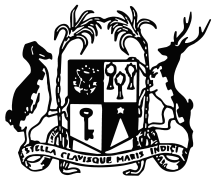 Procurement Policy Office(Established under section 4 of the Public Procurement Act 2006)Ref: SC/EPROC/SRFP-TB01-24 STANDARD REQUEST FOR PROPOSAL following Shortlisting / INVITATION FOR PROPOSALS throughOpen Advertised BiddingforSelection of Consultants2nd Edition(Time Based contract)(for use on the e-Procurement System)Procurement Policy OfficeMinistry of Finance, Economic Planning and DevelopmentPort LouisJanuary 2024AMENDMENTS TO DOCUMENT DATED 19 January 2024Section 1.	Request for Proposal Letter			Para 7 (Amended)		Section 2.          Instructions to Consultants		Sub-clause 26.3, 31.7 (Amended)Section 2 E	ITC Data Sheet		ITC 6.3 (Amended)AMENDMENTS TO DOCUMENT DATED 17 January 2022Section 2:	Instructions to Consultants Sub-clause 6.2, 21,2, 26.5  (Amended)Section 6:	General Conditions of ContractSub-clause 1.1, 19.1,32.3  (Amended)ForewordThis Standard Request for Proposal (SRFP) /Invitation for Proposals (IFP) for Selection of Consultants for Time Based contract has been prepared pursuant to section 7(c) of the Public Procurement Act. It follows the World Bank model SRFP of July 2016 updated 2017. It can be used either: following a shortlisting of Consultants or for invitation for proposals directly through open advertised bidding.The text shown in Italics is “Notes to the Client”. It provides guidance to the entity in preparing a specific RFP. “Notes to the Client” should be deleted from the final RFP issued to the shortlisted Consultants/Consultants.This Standard Bidding document (SBD) for RFP can be used with different selection methods described in the Public Procurement Act including Quality-Based and Cost-Based Selection (“QCBS”), Quality-Based Selection (“QBS”), Selection under a Fixed Budget (“FBS”), and Least-Cost Selection (“LCS”). When mandating the use of this SRFP//IFP on the implementing agency, however, primary consideration should be given to the complexity and value of the assignment.Before preparing a RFP for a specific assignment, the user must be familiar with the Public Procurement Act, its regulations and established procedures, and must have chosen an appropriate method and the appropriate contract form. The SBDs for Selections of Consultants include standard form of contract: one for time-based assignments and the other for lump-sum assignments. The prefaces to these two contracts indicate the circumstances in which their use is most appropriate.  The Instructions to Consultants may be modified only for the purpose of customising it for use as Request for Proposal or Invitation for Bids according to the guidance inserted in blue. The General Conditions of Contract shall not be modified.Those wishing to submit comments or suggestions on these Bidding Documents or to obtain additional information on procurement in Mauritius are encouraged to contact:The DirectorProcurement Policy OfficeMinistry of Finance, Economic Planning and Development Level 8, Emmanuel Anquetil Building, Port Louis, MauritiusTel: No. (+230)260 5580 & Fax: No. (+230)201-3758Email: pposecretariat@ govmu.org[insert name of Client (Public Body)]Request for Proposalfollowing shortlisting /Invitation for proposals through Open Advertised Bidding Issued on: ____________________ forSelection of Consultant[insert identification of Consultancy Services] ______________________________________________________________Procurement Reference No: [insert number]Project: [Insert name of Project, if applicable]Client : [Insert name of Client(Public Body)]Standard Bidding Document SUMMARYPART I – SELECTION PROCEDURES AND REQUIREMENTSSection 1:  Request for Proposals (RFP) LetterThis Section is a template of an Invitation letter for a Request for Proposals from the Client addressed to shortlisted consulting firms following an Expression of Interest where applicable, or to consulting firms where the Client is having recourse to Open Advertised Bidding. The RFP letter includes a list of all shortlisted firms where applicable to whom similar letters of invitation are sent, and a reference to the selection method and applicable Procurement Regulations or policies that govern the selection and award process.Section 2: Instructions to Consultants and Data SheetThis Section consists of two parts: “Instructions to Consultants” and “Data Sheet”. “Instructions to Consultants” contains provisions that are to be used without modifications except for customization depending on whether the RFPs are invited following shortlisting or an Open Advertised Bidding process. “Data Sheet” contains information specific to each selection and corresponds to the clauses in “Instructions to Consultants” that call for selection-specific information to be added. This Section provides information to help shortlisted consultants/consultants to prepare their proposals. Information is also provided on the submission, opening and evaluation of proposals, contract negotiation and award of contract. Information in the Data Sheet indicates whether a Full Technical Proposal (FTP) or a Simplified Technical Proposal (STP) shall be used. Section 3: Technical Proposal – Standard FormsThis Section includes the forms for FTP and STP that are to be completed by the shortlisted consultants/consultants and submitted  online in accordance with the requirements of Section 2. Section 4: Financial Proposal – Standard FormsThis Section includes the financial forms that are to be completed by the shortlisted consultants/consultants, including the consultant’s costing of its technical proposal, which are to be submitted in accordance with the requirements of Section 2.Section 5: Terms of Reference (TORs)This Section describes the scope of services, objectives, goals, specific tasks required to implement the assignment, and relevant background information; provides details on the required qualifications of the key experts; and lists the expected deliverables. This Section shall not be used to over-write provisions in Section 2.PART II – CONDITIONS OF CONTRACT AND CONTRACT FORMSSection 6: Standard Forms of ContractThis Section includes one types of standard contract forms for Lump-Sum Contract for large or complex assignments. It includes General Conditions of Contract (“GCC”) that shall not be modified, and Special Conditions of Contract (“SCC”). The SCC include clauses specific to each contract to supplement the General Conditions. [This press notice to be used only when inviting proposals through Open Advertised Bidding]Invitation for Bids (IFB)(Authorised under Section 16 of the Public Procurement Act 2006)Press NoticeProcurement Ref. No: 1.   The [insert name of Public Body] is proceeding with a Request for Proposals  online and is inviting potential Consultants  of Mauritian nationals or entities incorporated in Mauritius/opened to local and international Consultants[public body to customise] to submit their proposals through the Government eProcurement System for the [insert project description]. 2. Request for Proposal Documents may be downloaded from the eProcurement System https://eproc.publicprocurement.govmu.org. Reference Number on the system:  [insert System Reference Number]3. Proposals must be submitted online on the eProcurement System at latest by [insert day, date, month and year] up to [insert time in hours] (Local Time).4.  Consultants  who have submitted proposals  online by the closing date and time shall decrypt and re-encrypt their proposals  as  from [insert day, date, month and year] from [insert time in hours] till [insert day, date, month and year] up to [insert time in hours].5.   Proposals received  will be opened online in the presence of the Consultants’ representatives who choose to attend at the address given hereunder on [insert day, date, month and  year] up to [insert time in hours][insert address, floor level and room as appropriate]6. The [insert name of Public Body] reserves the right to accept or reject any proposal  and to annul the bidding process and reject all proposals  at any time prior to award of the Contract, without thereby incurring any liability to any Bidder.[insert date] TABLE OF CONTENTS PART I	Section 1 . Request for Proposal Letter Consulting ServicesName of Assignment: ___________________________________________RFP Reference No.: [as per the Procurement Plan]____________________Loan No./Credit No. / Grant No [Delete if not applicable] .:____________Country: _____________________________________________________Date:_________________________________________________________[Where the RFP is addressed to shortlisted Consultants, insert Name and Address of Consultant. In case of a Joint Venture (JV), full name of the JV and the names of each member as in the submitted Expression of Interest shall be used.]Dear Mr. /Ms.:The [insert name of Client] invites proposals to provide the following consulting services (hereinafter called “Services”): [insert: name of consulting services assignment].  More details on the Services are provided in the Terms of Reference (Section 5).[This clause is to be deleted where no shortlisting has been done prior to the issue of RFP] This Request for Proposals (RFP) has been addressed to the following shortlisted Consultants:[Insert the list of shortlisted Consultants. If a Consultant is a Joint Venture (JV), the full name of the JV, as in the Expression of Interest, shall be used. In addition, list all members, starting with the name of the lead member. Where sub-consultants have been proposed, they shall be named.][This clause is to be deleted where no shortlisting has been done prior to the issue of RFP]It is not permissible to transfer this RFP to any other firm.A firm will be selected under [insert: Selection Method] procedures and in a [insert proposal format: Full Technical Proposal (FTP) or Simplified Technical Proposal (STP)] format as described in this RFP. The RFP includes the following documents:Section 1 – Request for Proposals LetterSection 2 - Instructions to Consultants and Data SheetSection 3 - Technical Proposal ([select: FTP or STP]) - Standard FormsSection 4 - Financial Proposal - Standard FormsSection 5 - Terms of ReferenceSection 6 - Standard Forms of Contract ([select: Time-Based or Lump-Sum])[This clause to be inserted when inviting proposals through Open Advertised Bidding method](a) Consultants operating in the construction sector have a statutory obligation to be registered with the Constructions Industry Development Board (CIDB) of Mauritius. (b) Subject to paragraph (e), Foreign consultants as defined in the CIDB Act will have to apply for and obtain a Provisional Registration prior to submitting proposals for this project. If the contract is awarded to a foreign consultant the latter shall have to apply for and obtain a Temporary Registration before starting the project.(c) Consultants whether local or foreign under an existing or intended joint venture will be eligible as a joint venture if, in addition to their respective individual registration, they obtain a Provisional Registration for the joint venture prior to submitting proposals for this project.  If an existing or intended joint venture is awarded the contract it shall have to apply for a Temporary Registration prior to starting the project.(d) Sub-consultants undertaking assignments on behalf of main consultants are also subject to registration as applicable to consultants.(e) Paragraph (b) shall not apply to Consultants who have been providing consultancy services during the last 10 years, preceding 01 March 2017 in the CONSTRUCTION INDUSTRY; and where at least two thirds, or such other percentage as may be prescribed, of the total number of their employees are citizens of Mauritius.  (f) A Foreign consultant referred to in paragraph (e) shall, for the purpose of registration, make an application with the CIDB and obtain a valid registration certificate prior to bidding for this project.(g) Consultants are strongly advised to consult the website of the CIDB cidb.govmu.org for further details concerning registration of consultants. [This clause is to be deleted where no shortlisting has been done prior to the issue of RFP] Please inform us by [insert date], in writing at [insert address], by facsimile [insert facsimile number], or by E-mail [insert e-mail address]: (a)	that you have received this Request for Proposals; and(b)	whether you intend to submit a proposal alone or intend to enhance your experience by requesting permission to associate with other firm(s) (if permissible under Section 2, Instructions to Consultants (ITC), Data Sheet 14.1.1).Details on the proposal’s submission date, time and address are provided in ITC 19.1Yours sincerely,[Insert name of office], [Insert name of officer and title], [Insert postal address and/or street address, postal code, city and country], [Insert telephone number, country and city codes][Insert facsimile number, country and city codes] [Insert email address]Section 2. Instructions to Consultants and Data Sheet[Notes to the Client: this part of Section 2, Instructions to Consultants, shall not be modified. Any necessary changes to address specific project issues, to supplement, but not over-write, the provisions of the Instructions to Consultants (ITC), shall be introduced through the Data Sheet only except when it is customized for shortlisted consultants or Open Advertised Bidding. “Notes to the Client” should be deleted from the final RFP issued to the shortlisted Consultants/Consultants].Instructions to ConsultantsA.  General ProvisionsSection 2. Instructions to ConsultantsE.  Data Sheet[“Notes to Client” shown in brackets throughout the text are provided for guidance to prepare the Data Sheet; they should be deleted from the final RFP to be sent to the shortlisted [delete “shortlisted” when Inviting Proposals through Open advertised bidding]  Consultants][Where an e-procurement system is used, modify the relevant parts of the DS to reflect the e-procurement process.]Section 3.  Technical Proposal – Standard Forms{Notes to Consultant shown in brackets {  } throughout Section 3 provide guidance to the Consultant to prepare the Technical Proposal; they should not appear on the Proposals to be submitted.}Consultants are advised that the e-Procurement System provides templates for online submission of their proposals for TECH – 1 to TECH – 7.  Data in respect of TECH 1  has to be filled in directly in the grid templates provided in the e-Procurement system (e-PS). For the other forms, they shall prepare their submissions as per the format contained hereunder and upload them in the system through templates provided specifically for each of the form.Checklist of Required FormsForm TECH-1: Technical Proposal Submission Form  CONSULTANTS HAVE TO FILL IN THEIR DATA IN RESPECT OF TECH – 1 DIRECTLY ONLINE IN THE TEMPLATE PROVIDED IN THE SYSTEM.Form TECH-2 (for Full Technical Proposal Only) – Consultant’s Organization and Experience CONSULTANTS SHALL PREPARE THEIR SUBMISSION AS PER GUIDANCE HEREUNDER IN SOFT COPY AND UPLOAD THEM IN THE TEMPLATE TECH – 2 PROVIDED IN THE SYSTEM. A brief description of the Consultant’s organization and an outline of the recent experience of the Consultant that is most relevant to the assignment. In the case of a joint venture, information on similar assignments shall be provided for each partner. For each assignment, the outline should indicate the names of the Consultant’s Key Experts and Sub-consultants who participated, the duration of the assignment, the contract amount (total and, if it was done in a form of a joint venture or a sub-consultancy, the amount paid to the Consultant), and the Consultant’s role/involvement.  A - Consultant’s Organization1. Provide here a brief description of the background and organization of your company, and – in case of a joint venture – of each member for this assignment.2. Include organizational chart, a list of Board of Directors, and beneficial ownershipB - Consultant’s Experience1. 	List only previous similar assignments successfully completed in the last [.....] years.2. 	List only those assignments for which the Consultant was legally contracted by the Client as a company or was one of the joint venture members. Assignments completed by the Consultant’s individual experts working privately or through other consulting firms cannot be claimed as the relevant experience of the Consultant, or that of the Consultant’s partners or sub-consultants, but can be claimed by the Experts themselves in their CVs. The Consultant should be prepared to substantiate the claimed experience by presenting copies of relevant documents and references if so requested by the Client.Form TECH-3 (for Full Technical Proposal)CONSULTANTS SHALL PREPARE THEIR SUBMISSION AS PER GUIDANCE HEREUNDER IN SOFT COPY AND UPLOAD THEM IN THE TEMPLATE TECH – 3 PROVIDED IN THE SYSTEMComments and Suggestions on the Terms of Reference, Counterpart Staff, and Facilities to be Provided by the ClientComments and suggestions on the Terms of Reference that could improve the quality/effectiveness of the assignment; and on requirements for counterpart staff and facilities, which are provided by the Client, including: administrative support, office space, local transportation, equipment, data, etc.A - On the Terms of Reference{improvements to the Terms of Reference, if any}B - On Counterpart Staff and Facilities{comments on counterpart staff and facilities to be provided by the Client. For example, administrative support, office space, local transportation, equipment, data, background reports, etc., if any} Form TECH-4 (for Full Technical Proposal Only)Description of Approach, Methodology, and Work Plan in Responding to the Terms of ReferenceCONSULTANTS SHALL PREPARE THEIR SUBMISSION AS PER GUIDANCE HEREUNDER IN SOFT COPY AND UPLOAD THEM IN THE TEMPLATE TECH – 4 PROVIDED IN THE SYSTEMA description of the approach, methodology and work plan for performing the assignment, including a detailed description of the proposed methodology and staffing for training, if the Terms of Reference specify training as a specific component of the assignment.{Suggested structure of your Technical Proposal (in FTP format):Technical Approach and Methodology Work PlanOrganization and Staffing}a)	Technical Approach and Methodology.  {Please explain your understanding of the objectives of the assignment as outlined in the Terms of Reference (TORs), the technical approach, and the methodology you would adopt for implementing the tasks [Note to client: add the following for supervision of civil works contracts: including the Environmental, Social, Health and Safety (ESHS) aspects] to deliver the expected output(s), and the degree of detail of such output. Please do not repeat/copy the TORs in here.}b)	Work Plan.  {Please outline the plan for the implementation of the main activities/tasks of the assignment, their content and duration, phasing and interrelations, milestones (including interim approvals by the Client), and tentative delivery dates of the reports. The proposed work plan should be consistent with the technical approach and methodology, showing your understanding of the TOR and ability to translate them into a feasible working plan. A list of the final documents (including reports) to be delivered as final output(s) should be included here. The work plan should be consistent with the Work Schedule Form.}c)	Organization and Staffing. {Please describe the structure and composition of your team, including the list of the Key Experts, Non-Key Experts and relevant technical and administrative support staff.}Form TECH-4 (for Simplified Technical Proposal Only)Description of Approach, Methodology, and Work Plan for Performing the AssignmentCONSULTANTS SHALL PREPARE THEIR SUBMISSION AS PER GUIDANCE HEREUNDER IN SOFT COPY AND UPLOAD THEM IN THE TEMPLATE TECH – 4 PROVIDED IN THE SYSTEMForm TECH-4: a description of the approach, methodology, and work plan for performing the assignment, including a detailed description of the proposed methodology and staffing for training, if the Terms of Reference specify training as a specific component of the assignment.{Suggested structure of your Technical Proposal}a) 	Technical Approach, Methodology, and Organization of the Consultant’s team. {Please explain your understanding of the objectives of the assignment as outlined in the Terms of Reference (TOR), the technical approach, and the methodology you would adopt for implementing the tasks to deliver the expected output(s); the degree of detail of such output; and describe the structure and composition of your team. Please do not repeat/copy the TORs in here.}b) 	Work Plan and Staffing. {Please outline the plan for the implementation of the main activities/tasks of the assignment, their content and duration, phasing and interrelations, milestones (including interim approvals by the Client), and tentative delivery dates of the reports. The proposed work plan should be consistent with the technical approach and methodology, showing understanding of the TOR and ability to translate them into a feasible working plan and work schedule showing the assigned tasks for each expert. A list of the final documents (including reports) to be delivered as final output(s) should be included here. The work plan should be consistent with the Work Schedule Form.}c) 	Comments (on the TOR and on counterpart staff and facilities) 	{Your suggestions should be concise and to the point, and incorporated in your Proposal. Please also include comments, if any, on counterpart staff and facilities to be provided by the Client. For example, administrative support, office space, local transportation, equipment, data, background reports, etc.}Form TECH-5 (for FTP and STP)CONSULTANTS SHALL PREPARE THEIR SUBMISSION AS PER GUIDANCE HEREUNDER IN SOFT COPY AND UPLOAD THEM IN THE TEMPLATE TECH – 5 PROVIDED IN THE SYSTEMWork Schedule and planning for deliverables1	List the deliverables with the breakdown for activities required to produce them and other benchmarks such as the Client’s approvals.  For phased assignments, indicate the activities, delivery of reports, and benchmarks separately for each phase.2	Duration of activities shall be indicated in a form of a bar chart.3.     Include a legend, if necessary, to help read the chart.Form TECH-6 (for FTP and STP)Team Composition, Assignment, and Key Experts’ inputsCONSULTANTS SHALL PREPARE THEIR SUBMISSION AS PER GUIDANCE HEREUNDER IN SOFT COPY AND UPLOAD THEM IN THE TEMPLATE TECH – 6  PROVIDED IN THE SYSTEMForm TECH-6 (for FTP and STP)Team Composition, Assignment, and Key Experts’ inputs1	For Key Experts, the input should be indicated individually for the same positions as required under the Data Sheet ITC21.1.2	Months are counted from the start of the assignment/mobilization.  One (1) month equals twenty two (22) working (billable) days. One working (billable) day shall be not less than eight (8) working (billable) hours.3	“Home” means work in the office in the expert’s country of residence. “Field” work means work carried out in the Client’s country or any other country outside the expert’s country of residence.                       Full time input                         Part time inputTable B: CURRICULUM VITAECONSULTANTS SHALL PREPARE THEIR SUBMISSION AS PER GUIDANCE HEREUNDER IN SOFT COPY AND UPLOAD THEM IN THE TEMPLATE TECH – 6  PROVIDED IN THE SYSTEM FOR THE CV OF EACH KEY EXPERT.CURRICULUM VITAE (CV)Education: {List college/university or other specialized education, giving names of educational institutions, dates attended, degree(s)/diploma(s) obtained}________________________________________________________________________Employment record relevant to the assignment: {Starting with present position, list in reverse order. Please provide dates, name of employing organization, titles of positions held, types of activities performed and location of the assignment, and contact information of previous clients and employing organization(s) who can be contacted for references. Past employment that is not relevant to the assignment does not need to be included.}Membership in Professional Associations and Publications: ______________________________________________________________________Language Skills (indicate only languages in which you can work): ____________________________________________________________________________________Adequacy for the Assignment: Expert’s contact information: (e-mail …………………., phone……………)Certification:I, the undersigned, certify that to the best of my knowledge and belief, this CV correctly describes myself, my qualifications, and my experience, and I am available to undertake the assignment in case of an award. I understand that any misstatement or misrepresentation described herein may lead to my disqualification or dismissal by the Client. 										{day/month/year}Name of Expert 					 Signature 					Date										{day/month/year}Name of authorized 				Signature						DateRepresentative of the Consultant (the same who signs the Proposal)	Form TECH-7[Note to Client: include this requirement for supervision of civil works contracts.]CONSULTANTS SHALL PREPARE THEIR SUBMISSION AS PER GUIDANCE HEREUNDER IN SOFT COPY AND UPLOAD THEM IN THE TEMPLATE TECH – 7 PROVIDED IN THE SYSTEMCode of ConductEnvironmental, Social, Health and Safety (ESHS) The Consultant shall submit the Code of Conduct that will apply to the Consultant’s Key Experts and Non-Key Experts, to ensure compliance with good Environmental, Social, Health and Safety (ESHS) practice as may be more fully described in the following: [the Terms of Reference described in Section 7];[Environmental and Social Impact Assessment (ESIA)];[Environmental and Social Management Plan (ESMP)];[Consent Conditions (regulatory authority conditions attached to any permits or approvals for the project)]; and[specify any other relevant document/s]Section 4.  Financial Proposal - Standard FormsCONSULTANTS ARE ADVISED THAT THE E-PROCUREMENT SYSTEM PROVIDES TEMPLATES FOR ONLINE SUBMISSION OF THEIR PROPOSALS FOR FIN – 1 TO FIN – 4.  DATA IN RESPECT OF FIN – 1 TO FIN -4 HAVE TO BE FILLED IN DIRECTLY IN THE GRID TEMPLATES PROVIDED IN THE SYSTEM. Financial Proposal Standard Forms shall be used for the preparation of the Financial Proposal according to the instructions provided in Section 2.FIN-1	Financial Proposal Submission FormFIN-2	Summary of CostsFIN-3	Breakdown of Remuneration, including Appendix A “Financial Negotiations - Breakdown of Remuneration Rates” in the case of QBS methodFIN-4	Reimbursable expensesForm FIN-1:  Financial Proposal Submission FormCONSULTANTS HAVE TO FILL IN THEIR DATA IN RESPECT OF FIN – 1 DIRECTLY ONLINE IN THE TEMPLATE PROVIDED FOR.Form FIN-2:  Summary of CostsCONSULTANTS HAVE TO FILL IN THEIR DATA IN RESPECT OF FIN – 2 DIRECTLY ONLINE IN THE TEMPLATE PROVIDED.FORM FIN-2 Summary of CostsWhen filling data in the templates on the e-Procurement system, Consultants should choose one and the same currency for each Foreign Currency 1, 2 and 3 throughout. Where any of the four currencies has not been used, please insert 0 in the cell for the system to compute the total and to carry forward the costs in FORM FIN-1.Note:  Bid Price quoted for consultancy services shall be without VAT on the remunerations as per ITC 16. FORM FIN-3: Breakdown of RemunerationCONSULTANTS HAVE TO FILL IN THEIR DATA IN RESPECT OF FIN – 3 DIRECTLY ONLINE IN THE TEMPLATE PROVIDED FORWhen used for Lump-Sum contract assignment, information to be provided in this Form shall only be used to demonstrate the basis for the calculation of the Contract’s ceiling amount; to calculate applicable taxes at contract negotiations; and, if needed, to establish payments to the Consultant for possible additional services requested by the Client. This Form shall not be used as a basis for payments under Lump-Sum contracts. Consultants will be provided with sufficient rows and forms to fill in the data for each Key expert and non-key expert to fill in the input in months per deliverable, the rate per month per deliverable indicating field/office separately for each resource person. Consultant may opt to use one form for a specific phase of the work separately, where so required.  Notes for filling Data online:When filling data in the templates on the e-Procurement system Consultants should choose one and the same currency for each Foreign Currency 1, 2 and 3 throughout. The Bid Prices quoted shall be without VAT on remunerations. Appendix A. Financial Negotiations - Breakdown of Remuneration RatesReview of Remuneration RatesThe remuneration rates are made up of salary or a base fee, social costs, overheads, profit, and any premium or allowance that may be paid for assignments away from headquarters or a home office.  An attached Sample Form can be used to provide a breakdown of rates. If the RFP requests submission of a technical proposal only, the Sample Form is used by the selected Consultant to prepare for the negotiations of the Contract. If the RFP requests submission of the financial proposal, the Sample Form shall be completed and attached to the Financial Form-3.  Agreed (at the negotiations) breakdown sheets shall form part of the negotiated Contract and included in its Appendix D or C. At the negotiations the firm shall be prepared to disclose its audited financial statements for the last three years, to substantiate its rates, and accept that its proposed rates and other financial matters are subject to scrutiny.  The Client is charged with the custody of government funds and is expected to exercise prudence in the expenditure of these funds.  Rate details are discussed below:Salary is the gross regular cash salary or fee paid to the individual in the firm’s home office.  It shall not contain any premium for work away from headquarters or bonus (except where these are included by law or government regulations).Bonuses are normally paid out of profits.  To avoid double counting, any bonuses shall not normally be included in the “Salary” and should be shown separately.  Where the Consultant’s accounting system is such that the percentages of social costs and overheads are based on total revenue, including bonuses, those percentages shall be adjusted downward accordingly.  Where national policy requires that 13 months’ pay be given for 12 months’ work, the profit element need not be adjusted downward.  Any discussions on bonuses shall be supported by audited documentation, which shall be treated as confidential.Social Charges are the costs of non-monetary benefits and may include, inter alia, social security (including pension, medical, and life insurance costs) and the cost of a paid sick and/or annual leave.  In this regard, a paid leave during public holidays or an annual leave taken during an assignment if no Expert’s replacement has been provided is not considered social charges.  Cost of Leave. The principles of calculating the cost of total days leave per annum as a percentage of basic salary is normally calculated as follows:	Leave cost as percentage of salary =  	Where w = weekends, ph = public holidays, v = vacation, and s = sick leave.	Please note that leave can be considered as a social cost only if the Client is not charged for the leave taken.Overheads are the Consultant’s business costs that are not directly related to the execution of the assignment and shall not be reimbursed as separate items under the Contract. Typical items are home office costs (non-billable time, time of senior Consultant’s staff monitoring the project, rent of headquarters’ office, support staff, research, staff training, marketing, etc.), the cost of Consultant’s personnel not currently employed on revenue-earning projects, taxes on business activities, and business promotion costs. During negotiations, audited financial statements, certified as correct by an independent auditor and supporting the last three years’ overheads, shall be available for discussion, together with detailed lists of items making up the overheads and the percentage by which each relates to basic salary.  The Client does not accept an add-on margin for social charges, overhead expenses, etc. for Experts who are not permanent employees of the Consultant.  In such case, the Consultant shall be entitled only to administrative costs and a fee on the monthly payments charged for sub-contracted Experts.Profit is normally based on the sum of the Salary, Social costs, and Overheads.  If any bonuses paid on a regular basis are listed, a corresponding reduction shall be made in the profit amount. Profit shall not be allowed on travel or any other reimbursable expenses.Away from Home Office Allowance or Premium or Subsistence Allowances. Some Consultants pay allowances to Experts working away from headquarters or outside of the home office.  Such allowances are calculated as a percentage of salary (or a fee) and shall not draw overheads or profit.  Sometimes, by law, such allowances may draw social costs.  In this case, the amount of this social cost shall still be shown under social costs, with the net allowance shown separately.	UNDP standard rates for the particular country may be used as reference to determine subsistence allowances. Sample Form (To be customised with the relevant details and forwarded in soft copy online with the Technical Submission)Consultant:	Country:Assignment:	Date:Consultant’s Representations Regarding Costs and ChargesWe hereby confirm that:(a)	the basic fees  indicated in the attached table are taken from the firm’s payroll records and reflect the current  rates of the Experts listed which have not been raised other than within the normal annual pay increase policy as applied to all the Consultant’s Experts;(b)	attached are true copies of the latest pay slips of the Experts listed;(c)	the away- from- home office allowances indicated below are those that the Consultant has agreed to pay for this assignment to the Experts listed;(d)	the factors listed in the attached table for social charges and overhead are based on the firm’s average cost experiences for the latest three years as represented by the firm’s financial statements; and(e)	said factors for overhead and social charges do not include any bonuses or other means of profit-sharing.[Name of Consultant]Signature of Authorized Representative	DateName:  	Title:  	Consultant’s Representations Regarding Costs and Charges(Model Form I)(To be customised with the relevant details and forwarded in soft copy online with the Technical Submission)(Expressed in {insert name of currency*}){* If more than one currency is used, use additional table(s), one for each currency}1.	Expressed as percentage of 12.	Expressed as percentage of 4Form  FIN-4  Breakdown of Reimbursable ExpensesCONSULTANTS HAVE TO FILL IN THEIR DATA IN RESPECT OF FIN – 4   DIRECTLY ONLINE IN THE TEMPLATE PROVIDED FOR .CONSULTANTS HAVE TO FILL IN THEIR DATA IN RESPECT OF FIN – 4 DIRECTLY ONLINE IN THE TEMPLATE PROVIDED FOR.When used for Lump-Sum contract assignment, information to be provided in this Form shall only be used to demonstrate the basis for the calculation of the Contract’s ceiling amount; to calculate applicable taxes at contract negotiations; and, if needed, to establish payments to the Consultant for possible additional services requested by the Client. This Form shall not be used as a basis for payments under Lump-Sum contracts. Consultants will be provided with sufficient rows and forms to fill in the data per reimbursable, and use one form for a specific phase of the assignment separately where so required. Notes for filling Data online:When filling data in the templates on the e-Procurement system Consultants should choose one and the same currency for each Foreign Currency 1, 2 and 3 throughout. The Bid Prices quoted shall be without VAT on remunerations. Legend:“Per diem allowance” is paid for each night the expert is required by the Contract to be away from his/her usual place of residence. Client can set up a ceiling.Section 5.  Terms of Reference[Sample outline: 1.  Background _______________________________2.  Objective(s) of the Assignment _____________________3. Scope of Services, Tasks (Components) and Expected Deliverables	3.1  _______________________	3.2 [indicate if downstream work is required]	3.3 	[indicate if training is a specific component of the assignment]3.4 [Note to Client: the scope of services of the consultant for civil works supervision should reflect the attached tasks of the ESHS Key Expert/s, e.g. Evaluate design change and/or value engineering proposals against appropriate criteria, to ensure environmental, social and health and safety risks and impacts are given due consideration.]4.  Team Composition &Qualification Requirements for the Key Experts (and any other requirements which will be used for evaluating the Key Experts under Data Sheet 21.1 of the ITC)[Note to Client: for supervising civil works contracts: For supervision of civil works Key Expert/s with sufficient qualifications and experience to provide Environment, Social, Health and Safety [ESHS] oversight shall be required.]5.  Reporting Requirements and Time Schedule for DeliverablesAt a minimum, list the following:(a) format, frequency, and contents of reports; (b) number of copies, and requirements to electronic submission (or on CD ROM). Final reports shall be delivered in CD ROM in addition to the specified number of hard copies; (c) dates of submission; (d) persons (indicate names, titles, submission address) to receive them; etc.If no reports are to be submitted, state here “Not applicable.”]If the Services consist of or include the supervision of civil works, the following action that require prior approval by the Client shall be added: “Taking any action under a civil works contract designating the Consultant as “Engineer”, for which action, pursuant to such civil works contract, the written approval of the Client as “Employer” is required.”]6. Client’s Input and Counterpart Personnel(a) Services, facilities and property to be made available to the Consultant by the Client: _______________________________ [list/specify](b) Professional and support counterpart personnel to be assigned by the Client to the Consultant’s team: _______________________________ [list/specify]7.  Environmental and Social Policy[Note to Client: for supervising civil works contracts:The Client should attach or refer to the Client’s environmental, social, health and safety policies that will apply to the project. If these are not available, the Client should use the following guidance in drafting an appropriate policy for the Works.Suggested content for an Environmental and Social PolicyThe Works’ policy goal, as a minimum, should be stated to integrate environmental protection, occupational and community health and safety, gender, equality, child protection, vulnerable people (including those with disabilities), gender-based violence (GBV), HIV/AIDS awareness and prevention and wide stakeholder engagement in the planning processes, programs, and activities of the parties involved in the execution of the Works. The Client is advised to consult with the World Bank to agree the issues to be included which may also address: climate adaptation, land acquisition and resettlement, indigenous people, etc. The policy should set the frame for monitoring, continuously improving processes and activities and for reporting on the compliance with the policy. The policy should, as far as possible, be brief but specific and explicit, and measurable, to enable reporting of compliance with the policy.As a minimum, the policy is set out to the commitments to:apply good international industry practice to protect and conserve the natural environment and to minimize unavoidable impacts;provide and maintain a healthy and safe work environment and safe systems of work;protect the health and safety of local communities and users, with particular concern for those who are disabled, elderly, or otherwise vulnerable;ensure that terms of employment and working conditions of all workers engaged in the Works meet the requirements of the ILO labour conventions to which the host country is a signatory; be intolerant of, and enforce disciplinary measures for illegal activities. To be intolerant of, and enforce disciplinary measures for GBV, child sacrifice, child defilement, and sexual harassment; incorporate a gender perspective and provide an enabling environment where women and men have equal opportunity to participate in, and benefit from, planning and development of the Works;work co-operatively, including with end users of the Works, relevant authorities, contractors and local communities;engage with and listen to affected persons and organisations and be responsive to their concerns, with special regard for vulnerable, disabled, and elderly people;provide an environment that fosters the exchange of information, views, and ideas that is free of any fear of retaliation;minimise the risk of HIV transmission and to mitigate the effects of HIV/AIDS associated with the execution of the Works;The policy should be signed by the senior manager of the Client. This is to signal the intent that it will be applied rigorously.Requirements and Scope of ServicesKey Expert/s: Environment, Social, Health and Safety (ESHS)[Note to Client: the following is a template specifying the scope of services for the ESHS Key Expert/s for civil works supervision. This should be attached to Section 7, Terms of Reference.] Qualification for the ESHS Key Experts:The Key Expert/s shall have the appropriate level of academic and professional qualifications and experience to recognize and to deliver good international industry practice with respect to Environment, Social, Health and Safety (ESHS). [Note to Client: insert minimum qualifications and relevant type and duration of experience appropriate to the ESHS risks of the project. Ensure consistency with Section 7, paragraph 4.]  Scope of ESHS Key Expert Services, tasks and expected deliverablesEnsure the Contractor’s ESHS performance is in accordance with good international industry practice and delivers the Contractor’s ESHS obligations.This includes, but is not limited to:review and approve the C-ESMP, including all updates and revisions (not less than once every 6 monthly);review and approve ESHS provisions of method statements plans, proposals, schedules and all relevant Contractor’s documents;review and advise the relevant person (of the Engineer) on the ESHS risks and impacts of any design change proposals and the implications for compliance with ESIA, ESMP, consent/permits and other relevant project requirements;undertake audits, supervisions and/or inspections of any sites where the Contractor is undertaking activities related to the Works, to verify the Contractor’s compliance with ESHS requirements, with and without contractor and/or client relevant representatives, as necessary, but not less than once per monthundertake audits and inspections of Contractor’s accident logs, community liaison records, monitoring findings and other ESHS related documentation, as necessary, to confirm the Contractor’s compliance with ESHS requirements;agree remedial action/s and their timeframe for implementation in the event of a noncompliance with the Contractor’s ESHS obligations;attend meetings including site meetings, progress meetings to discuss and agree appropriate actions to ensure compliance with ESHS obligations;check that the Contractor’s actual reporting (content and timeliness) is in accordance with the Contractor’s contractual obligations;review and critique, in a timely manner, the Contractor’s ESHS documentation (including regular reports and incident reports) submitted to [Resident Engineer or named Key Expert with overall responsibility for the Engineer] and to provide advice to ensure the accuracy and efficacy of the documentation undertake liaison, from time to time and as necessary, with project stakeholders to identify and discuss any actual or potential ESHS issues, and report to [Resident Engineer or named Key Expert with overall responsibility for the Engineer]; prepare a brief monthly report that describes the work that the Engineer’s ESHS Key Expert/s have undertaken, the issues (including any Contractor’s ESHS noncompliance) identified and the actions taken to address the issues. [note to Client:  ensure that the reporting requirements described here reflect section 7 paragraph 5 of the TOR].[add any other tasks as appropriate].Part II Section 6. Conditions of Contract and Contract FormsForewordTime-Based Contract. This type of contract is appropriate when it is difficult to define or fix the scope and the duration of the services, either because they are related to activities carried out by others for which the completion period may vary, or because the input of the consultants required for attaining the objectives of the assignment is difficult to assess. In time-based contracts the Consultant provides services on a timed basis according to quality specifications, and Consultant’s remuneration is determined on the basis of the time actually spent by the Consultant in carrying out the Services and is based on (i) agreed upon unit rates for the Consultant’s experts multiplied by the actual time spent by the experts in executing the assignment, and (ii) reimbursable expenses using actual expenses and/or agreed unit prices.  This type of contract requires the Client to closely supervise the Consultant and to be involved in the daily execution of the assignment.The templates are designed for use in assignments with consulting firms and shall not be used for contracting of individual experts. These standard Contract forms are to be used for complex and/or large value assignments. Time-Based Form of ContractLump-Sum Form of ContractSTANDARD FORM OF CONTRACTConsultant’s ServicesTime-BasedContentsPrefaceThe standard Contract form consists of four parts: the Form of Contract to be signed by the Client and the Consultant, the General Conditions of Contract (GCC), including Attachment 1 Fraud and Corruption; the Special Conditions of Contract (SCC); and the Appendices. The General Conditions of Contract, including Attachment 1 on Fraud and Corruption shall not be modified.  The Special Conditions of Contract that contain clauses specific to each Contract intend to supplement, but not over-write or otherwise contradict, the General Conditions. Contract for Consultant’s ServicesTime-BasedProject Name ___________________________[Loan/Credit/Grant] No.____________________Assignment Title:__________________________Contract No. ____________________________between[Name of the Client]and[Name of the Consultant]Dated:  	Form of ContractTime-Based(Text in brackets [ ] is optional; all notes should be deleted in the final text)This CONTRACT (hereinafter called the “Contract”) is made the [number] day of the month of [month], [year], between, on the one hand, [name of Client or Recipient] (hereinafter called the “Client”) and, on the other hand, [name of Consultant] (hereinafter called the “Consultant”).[If the Consultant consist of more than one entity, the above should be partially amended to read as follows: “…(hereinafter called the “Client”) and, on the other hand, a Joint Venture (name of the JV) consisting of the following entities, each member of which will be jointly and severally liable to the Client for all the Consultant’s obligations under this Contract, namely, [name of member] and [name of member] (hereinafter called the “Consultant”).]WHEREAS(a)	the Client has requested the Consultant to provide certain consulting services as defined in this Contract (hereinafter called the “Services”);(b)	the Consultant, having represented to the Client that it has the required professional skills, expertise and technical resources, has agreed to provide the Services on the terms and conditions set forth in this Contract;NOW THEREFORE the parties hereto hereby agree as follows:1.	The following documents attached hereto shall be deemed to form an integral part of this Contract:(a)	The General Conditions of Contract (including Attachment 1 “Fraud and Corruption”;(b)	The Special Conditions of Contract;(c)	Appendices:  Appendix A:	Terms of Reference	Appendix B:	Key Experts	Appendix C:	Remuneration Cost Estimates	Appendix D:	Reimbursables Cost EstimatesAppendix E:	Form of Advance Payments GuaranteeIn the event of any inconsistency between the documents, the following order of precedence shall prevail: the Special Conditions of Contract; the General Conditions of Contract, including Attachment 1; Appendix A; Appendix B; Appendix C and Appendix D; Appendix E. Any reference to this Contract shall include, where the context permits, a reference to its Appendices.2.	The mutual rights and obligations of the Client and the Consultant shall be as set forth in the Contract, in particular:(a)	the Consultant shall carry out the Services in accordance with the provisions of the Contract; and(b)	the Client shall make payments to the Consultant in accordance with the provisions of the Contract.IN WITNESS WHEREOF, the Parties hereto have caused this Contract to be signed in their respective names as of the day and year first above written.For and on behalf of [Name of Client][Authorized Representative of the Client – name, title and signature]For and on behalf of [Name of Consultant or Name of a Joint Venture][Authorized Representative of the Consultant – name and signature][For a joint venture, either all members shall sign or only the lead member, in which case the power of attorney to sign on behalf of all members shall be attached.] For and on behalf of each of the members of the Consultant [insert the name of the Joint Venture][Name of the lead member][Authorized Representative on behalf of a Joint Venture][add signature blocks for each member if all are signing]General Conditions of ContractA.  General ProvisionsB.  Commencement, Completion, Modification and Termination of ContractC.  Obligations of the ConsultantD.  Consultant’s Experts and Sub-ConsultantsE.  Obligations of the ClientF.  Payments to the ConsultantG.  Fairness and Good FaithH.  Settlement of DisputesAttachment 1 to the ContractFraud and Corruption1. It is the policy of the Government of Mauritius to require Public Bodies, as well as consultants, their agents (whether declared or not), affiliates, personnel, sub-contractors, sub-consultants, service providers and suppliers observe the highest standard of ethics during the selection and execution of contracts.. In pursuance to this policy, the Client:defines, for the purposes of this provision, the terms set forth below as follows:“corrupt practice” is the offering, giving, receiving or soliciting, directly or indirectly, of anything of value to influence improperly the actions of another party;  “fraudulent practice” is any act or omission, including misrepresentation, that knowingly or recklessly misleads, or attempts to mislead, a party to obtain financial or other benefit or to avoid an obligation; “collusive practices” is an arrangement between two or more parties designed to achieve an improper purpose, including to influence improperly the actions of another party;“coercive practices” is impairing or harming, or threatening to impair or harm, directly or indirectly, any party or the property of the party to influence improperly the actions of a party;“obstructive practice” is(aa)	deliberately destroying, falsifying, altering or concealing of evidence material to the investigation or making false statements to investigators in order to materially the Client’s investigation into allegations of a corrupt, fraudulent, coercive, or collusive practice; and/or threatening, harassing, or intimidating any party to prevent it from disclosing its knowledge of matters relevant to the investigation or from pursuing the investigation, or(bb) acts intended to materially impede the exercise of the Client’s inspection and audit rights provided for under paragraph 2 below.will reject a proposal for award if it determines that the consultant recommended for award has, directly or through an agent, engaged in corrupt, fraudulent, collusive, coercive, or obstructive practices in competing for the contract in question;will sanction a firm or an individual at any time, in accordance with prevailing procedures, including by publicly declaring such firm or individual ineligible for a stated period of time: (i) to be awarded a public contract, and (ii) to be a nominated sub-consultantb, sub-contractor, supplier, or service provider of an otherwise eligible firm being awarded a public contract.In further pursuance of this policy, Consultants shall permit and shall cause its agents (where declared or not), subcontractors, subconsultants, service providers, suppliers, and their personnel, to permit the Client to inspect all accounts, records and other documents relating to any shortlisting process, Proposal submission, and contract performance (in the case of award), and to have them audited by auditors appointed by the Client.Consultants and public officials shall be also aware of the provisions stated in sections 51 and 52 of the Public Procurement Act which can be consulted on the website of the Procurement Policy Office (PPO) : ppo.govmu.org.Consultants shall furnish information on commission and gratuities, if any, paid or to be paid to agents relating to this proposal and during execution of the assignment if the Consultant is awarded the contract, as required in the Financial Proposal submission form (Section 4).The Clients commits itself to take all measures necessary to prevent fraud and corruption and ensures that none of its staff, personally or through his/her close relatives or through a third party, will in connection with the proposal for, or the execution of a contract, demand, take a promise for or accept, for him/herself or third person, any material or immaterial benefit which he/she is not legally entitled to.  If the Clients obtains information on the conduct of any of its employees which is a criminal offence under the relevant Anti-Corruption Laws of Mauritius or if there be a substantive suspicion in this regard, he will inform the relevant authority(ies)and in addition can initiate disciplinary actions. Furthermore, such proposal shall be rejected.Special Conditions of Contract[Notes in brackets are for guidance purposes only and should be deleted in the final text of the signed contract]AppendicesAppendix A – Terms of Reference[This Appendix shall include the final Terms of Reference (TORs) worked out by the Client and the Consultant during the negotiations; dates for completion of various tasks; location of performance for different tasks; detailed reporting requirements; Client’s input, including counterpart personnel assigned by the Client to work on the Consultant’s team; specific tasks that require prior approval by the Client. Insert the text based on the Section 7 (Terms of Reference) of the ITC in the RFP and modified based on the Forms TECH-1 through TECH-5 in the Consultant’s Proposal. Highlight the changes to Section 7 of the RFP]If the Services consist of or include the supervision of civil works, the following action that require prior approval of the Client shall be added to the “Reporting Requirements” section of the TORs: Taking any action under a civil works contract designating the Consultant as “Engineer”, for which action, pursuant to such civil works contract, the written approval of the Client as “Employer” is required.]Appendix B - Key Experts [Insert a table based on Form TECH-6 of the Consultant’s Technical Proposal and finalized at the Contract’s negotiations. Attach the CVs (updated and signed by the respective Key Experts) demonstrating the qualifications of Key Experts.][Specify Hours of Work for Key Experts:  List here the hours of work for Key Experts; travel time to/ from the Client’s country; entitlement, if any, to leave pay; public holidays in the Client’s country that may affect Consultant’s work; etc. Make sure there is consistency with Form TECH-6. In particular: one month equals twenty two (22) working (billable) days. One working (billable) day shall be not less than eight (8) working (billable) hours. ]Appendix C – Remuneration Cost Estimates1.	Monthly rates for the Experts: 	[Insert the table with the remuneration rates. The table shall be based on [Form FIN-3] of the Consultant’s Proposal and reflect any changes agreed at the Contract negotiations, if any. The footnote shall list such changes made to [Form FIN-3] at the negotiations or state that none has been made.]2. 	[When the Consultant has been selected under Quality-Based Selection method, or the Client has requested the Consultant to clarify the breakdown of very high remuneration rates at the Contract’s negotiations also add the following:“The agreed remuneration rates shall be stated in the attached Model Form I. This form shall be prepared on the basis of Appendix A to Form FIN-3 of the RFP “Consultants’ Representations regarding Costs and Charges” submitted by the Consultant to the Client prior to the Contract’s negotiations. Should these representations be found by the Client (either through inspections or audits pursuant to Clause GCC 25.2 or through other means) to be materially incomplete or inaccurate, the Client shall be entitled to introduce appropriate modifications in the remuneration rates affected by such materially incomplete or inaccurate representations.  Any such modification shall have retroactive effect and, in case remuneration has already been paid by the Client before any such modification, (i) the Client shall be entitled to offset any excess payment against the next monthly payment to the Consultants, or (ii) if there are no further payments to be made by the Client to the Consultants, the Consultants shall reimburse to the Client any excess payment within thirty (30) days of receipt of a written claim of the Client.  Any such claim by the Client for reimbursement must be made within twelve (12) calendar months after receipt by the Client of a final report and a final statement approved by the Client in accordance with Clause GCC 45.1(d) of this Contract.”Model Form IBreakdown of Agreed Fixed Rates in Consultant’s ContractWe hereby confirm that we have agreed to pay to the Experts listed, who will be involved in performing the Services, the basic fees and away from the home office allowances (if applicable) indicated below:(Expressed in [insert name of currency])*1	Expressed as percentage of 12	Expressed as percentage of 4*    If more than one currency, add a tableSignature	DateName and Title:  	Appendix D – Reimbursable Expenses Cost Estimates 1. [Insert the table with the reimbursable expenses rates. The table shall be based on [Form FIN-4] of the Consultant’s Proposal and reflect any changes agreed at the Contract negotiations, if any. The footnote shall list such changes made to [Form FIN-4] at the negotiations or state that none has been made.2. All reimbursable expenses shall be reimbursed at actual cost, unless otherwise explicitly provided in this Appendix, and in no event shall reimbursement be made in excess of the Contract amount. ]Appendix E - Form of Advance Payments Guarantee[See Clause GCC 41.2.1 and SCC 41.2.1]{Guarantor letterhead or SWIFT identifier code}Bank/Insurance Guarantee for Advance Payment Guarantor: ___________________ [insert commercial Bank/Insurance Company’s Name, and Address of Issuing Branch or Office]Beneficiary:	_________________ [insert Name and Address of Client]Date:	____________[insert date]____ADVANCE PAYMENT GUARANTEE No.:	___________[insert number]______We have been informed that ____________ [name of Consultant or a name of the Joint Venture, same as appears on the signed Contract] (hereinafter called "the Consultant") has entered into Contract No. _____________ [reference number of the contract] dated ___[insert date]_________ with the Beneficiary, for the provision of __________________ [brief description of Services] (hereinafter called "the Contract"). Furthermore, we understand that, according to the conditions of the Contract, an advance payment in the sum of ___________ [insert amount in figures] (                       ) [amount in words] is to be made against an advance payment guarantee.At the request of the Consultant, we, as Guarantor, hereby irrevocably undertake to pay the Beneficiary any sum or sums not exceeding in total an amount of ___________ [amount in figures] (                       ) [amount in words]1 upon receipt by us of the Beneficiary’s complying demand  supported by the Beneficiary’s a written statement, whether in the demand itself or in a separate signed document accompanying or identifying the demand, stating that the Consultant is  in breach of  its obligation under the Contract because the Consultant:(a)   	has failed to repay the advance payment in accordance with the Contract conditions, specifying the amount which the Consultant has failed to repay;(b)	has used the advance payment for purposes other than toward providing the Services under the Contract.It is a condition for any claim and payment under this guarantee to be made that the advance payment referred to above must have been received by the Consultant on its account number ___________ at _________________ [name and address of bank/Insurance Company].The maximum amount of this guarantee shall be progressively reduced by the amount of the advance payment repaid by the Consultant as indicated in certified statements or invoices marked as “paid” by the Client which shall be presented to us.  This guarantee shall expire, at the latest, upon our receipt of the payment certificate or paid invoice indicating that the Consultant has made full repayment of the amount of the advance payment, or on the __ day of _[month]__________, [year]__,2  whichever is earlier.  Consequently, any demand for payment under this guarantee must be received by us at this office on or before that date.This guarantee is subject to the Uniform Rules for Demand Guarantees (URDG) 2010 revision, ICC Publication No. 758._____________________ [signature(s)]{Note:	All italicized text is for indicative purposes only to assist in preparing this form and shall be deleted from the final product.}Lump-Sum Form of ContractDefinitionsDefinitions“Affiliate(s)” means an individual or an entity that directly or indirectly controls, is controlled by, or is under common control with the Consultant.“Applicable Law” means the laws and any other instruments having the force of law in the Republic of Mauritius. “Client” means the public body that signs the Contract for the Services with the selected Consultant.“Consultant” means a legally-established professional consulting firm or an entity that may provide or provides the Services to the Client under the Contract. “Contract” means a legally binding written agreement signed between the Client and the Consultant. It includes either  the Sample Contract or  a GCC and SCC, and  all the attached documents listed in its Clause 1.  and the Appendices.“Data Sheet” means an integral part of the Instructions to Consultants (ITC) Section 2 that is used to reflect specific country and assignment conditions to supplement, but not to over-write, the provisions of the ITC.“Day” means a calendar day“Experts” means, collectively, Key Experts, Non-Key Experts, or any other personnel of the Consultant, Sub-consultant or Joint Venture member(s).“Government” means the Republic of Mauritius. “in writing” means communicated in written form (e.g. by mail, e-mail, fax, including, if specified in the Data Sheet, distributed or received through the electronic-procurement system used by the Client) with proof of receipt;“Joint Venture (JV)” means an association with or without a legal personality distinct from that of its members, of more than one Consultant where one member has the authority to conduct all business for and on behalf of any and all the members of the JV, and where the members of the JV are jointly and severally liable to the Client for the performance of the Contract.“Key Expert(s)” means an individual professional whose skills, qualifications, knowledge and experience are critical to the performance of the Services under the Contract and whose CV is taken into account in the technical evaluation of the Consultant’s proposal.“ITC” (this Section 2 of the RFP) means the Instructions to Consultants that provides the shortlisted Consultants with all information needed to prepare their Proposals. [delete “shortlisted” in case of Open Advertised Bidding method].“Non-Key Expert(s)” means an individual professional provided by the Consultant or its Sub-consultant and who is assigned to perform the Services or any part thereof under the Contract and whose CVs are not evaluated individually.“PPO” means the Procurement Policy Office of Mauritius“Proposal” means the Technical Proposal and the Financial Proposal of the Consultant.“RFP” means the Request for Proposals to be prepared by the Client for the selection of Consultants, based on the SBD - RFP.“SBD - RFP” means the Standard Bidding Document - Request for Proposals, which must be used by the Client as the basis for the preparation of the RFP.“Services” means the work to be performed by the Consultant pursuant to the Contract.“Sub-consultant” means an entity to whom the Consultant intends to subcontract any part of the Services while the Consultant remains responsible to the Client during the whole performance of the Contract.“Terms of Reference (TORs)” (this Section 5 of the RFP) means the Terms of Reference that explains the objectives, scope of work, activities, and tasks to be performed, respective responsibilities of the Client and the Consultant, and expected results and deliverables of the assignment.“Affiliate(s)” means an individual or an entity that directly or indirectly controls, is controlled by, or is under common control with the Consultant.“Applicable Law” means the laws and any other instruments having the force of law in the Republic of Mauritius. “Client” means the public body that signs the Contract for the Services with the selected Consultant.“Consultant” means a legally-established professional consulting firm or an entity that may provide or provides the Services to the Client under the Contract. “Contract” means a legally binding written agreement signed between the Client and the Consultant. It includes either  the Sample Contract or  a GCC and SCC, and  all the attached documents listed in its Clause 1.  and the Appendices.“Data Sheet” means an integral part of the Instructions to Consultants (ITC) Section 2 that is used to reflect specific country and assignment conditions to supplement, but not to over-write, the provisions of the ITC.“Day” means a calendar day“Experts” means, collectively, Key Experts, Non-Key Experts, or any other personnel of the Consultant, Sub-consultant or Joint Venture member(s).“Government” means the Republic of Mauritius. “in writing” means communicated in written form (e.g. by mail, e-mail, fax, including, if specified in the Data Sheet, distributed or received through the electronic-procurement system used by the Client) with proof of receipt;“Joint Venture (JV)” means an association with or without a legal personality distinct from that of its members, of more than one Consultant where one member has the authority to conduct all business for and on behalf of any and all the members of the JV, and where the members of the JV are jointly and severally liable to the Client for the performance of the Contract.“Key Expert(s)” means an individual professional whose skills, qualifications, knowledge and experience are critical to the performance of the Services under the Contract and whose CV is taken into account in the technical evaluation of the Consultant’s proposal.“ITC” (this Section 2 of the RFP) means the Instructions to Consultants that provides the shortlisted Consultants with all information needed to prepare their Proposals. [delete “shortlisted” in case of Open Advertised Bidding method].“Non-Key Expert(s)” means an individual professional provided by the Consultant or its Sub-consultant and who is assigned to perform the Services or any part thereof under the Contract and whose CVs are not evaluated individually.“PPO” means the Procurement Policy Office of Mauritius“Proposal” means the Technical Proposal and the Financial Proposal of the Consultant.“RFP” means the Request for Proposals to be prepared by the Client for the selection of Consultants, based on the SBD - RFP.“SBD - RFP” means the Standard Bidding Document - Request for Proposals, which must be used by the Client as the basis for the preparation of the RFP.“Services” means the work to be performed by the Consultant pursuant to the Contract.“Sub-consultant” means an entity to whom the Consultant intends to subcontract any part of the Services while the Consultant remains responsible to the Client during the whole performance of the Contract.“Terms of Reference (TORs)” (this Section 5 of the RFP) means the Terms of Reference that explains the objectives, scope of work, activities, and tasks to be performed, respective responsibilities of the Client and the Consultant, and expected results and deliverables of the assignment.IntroductionIntroductionThe Client named in the Data Sheet intends to select a Consultant from those listed in the Request for Proposals (RFP), [Delete “from those listed in the Request for  Proposals (RFP)” where invitation is through Open advertised Bidding Method”],in accordance with the method of selection specified in the Data Sheet. The shortlisted [Delete “shortlisted” where invitation is through Open Advertised Bidding Method] Consultants are invited to submit a Technical Proposal and a Financial Proposal, or a Technical Proposal only, as specified in the Data Sheet, for consulting services required for the assignment named in the Data Sheet. The Proposal will be the basis for negotiating and ultimately signing the Contract with the selected Consultant.The Consultants should familiarize themselves with the local conditions and take them into account in preparing their Proposals, including attending a pre-proposal conference if one is specified in the Data Sheet. Attending any such pre-proposal conference is optional and is at the Consultants’ expense. Consultants should contact the Client’s representative named in the Data Sheet using the feature of request for clarification online to arrange for their visit or to obtain additional information on the pre-proposal conference. Consultants should ensure that these officials are advised of the visit in adequate time to allow them to make appropriate arrangements.The Client will timely provide, at no cost to the Consultants, the inputs, relevant project data, and reports required for the preparation of the Consultant’s Proposal as specified in the Data Sheet.The Client named in the Data Sheet intends to select a Consultant from those listed in the Request for Proposals (RFP), [Delete “from those listed in the Request for  Proposals (RFP)” where invitation is through Open advertised Bidding Method”],in accordance with the method of selection specified in the Data Sheet. The shortlisted [Delete “shortlisted” where invitation is through Open Advertised Bidding Method] Consultants are invited to submit a Technical Proposal and a Financial Proposal, or a Technical Proposal only, as specified in the Data Sheet, for consulting services required for the assignment named in the Data Sheet. The Proposal will be the basis for negotiating and ultimately signing the Contract with the selected Consultant.The Consultants should familiarize themselves with the local conditions and take them into account in preparing their Proposals, including attending a pre-proposal conference if one is specified in the Data Sheet. Attending any such pre-proposal conference is optional and is at the Consultants’ expense. Consultants should contact the Client’s representative named in the Data Sheet using the feature of request for clarification online to arrange for their visit or to obtain additional information on the pre-proposal conference. Consultants should ensure that these officials are advised of the visit in adequate time to allow them to make appropriate arrangements.The Client will timely provide, at no cost to the Consultants, the inputs, relevant project data, and reports required for the preparation of the Consultant’s Proposal as specified in the Data Sheet.Conflict of Interest Conflict of Interest The Government of Mauritius requires Consultants to provide professional, objective, and impartial advice, at all times holding the Client’s interests paramount, strictly avoiding conflicts with other assignments or its own corporate interests, and acting without any consideration for future work.The Consultant has an obligation to disclose to the Client any situation of actual or potential conflict that impacts its capacity to serve the best interest of its Client. Failure to disclose such situations may lead to the disqualification of the Consultant or the termination of its Contract and/or sanctions by the Procurement Policy Office.Without limitation on the generality of the foregoing, the Consultant shall not be hired under the circumstances set forth below:The Government of Mauritius requires Consultants to provide professional, objective, and impartial advice, at all times holding the Client’s interests paramount, strictly avoiding conflicts with other assignments or its own corporate interests, and acting without any consideration for future work.The Consultant has an obligation to disclose to the Client any situation of actual or potential conflict that impacts its capacity to serve the best interest of its Client. Failure to disclose such situations may lead to the disqualification of the Consultant or the termination of its Contract and/or sanctions by the Procurement Policy Office.Without limitation on the generality of the foregoing, the Consultant shall not be hired under the circumstances set forth below:a.  Conflicting Activitiesa.  Conflicting Activities(i)	Conflict between consulting activities and procurement of goods, works or non-consulting services: a firm that has been engaged by the Client to provide goods, works, or non-consulting services for a project, or any of its Affiliates, shall be disqualified from providing consulting services resulting from or directly related to those goods, works, or non-consulting services. Conversely, a firm hired to provide consulting services for the preparation or implementation of a project, or any of its Affiliates, shall be disqualified from subsequently providing goods or works or non-consulting services resulting from or directly related to the consulting services for such preparation or implementation. (i)	Conflict between consulting activities and procurement of goods, works or non-consulting services: a firm that has been engaged by the Client to provide goods, works, or non-consulting services for a project, or any of its Affiliates, shall be disqualified from providing consulting services resulting from or directly related to those goods, works, or non-consulting services. Conversely, a firm hired to provide consulting services for the preparation or implementation of a project, or any of its Affiliates, shall be disqualified from subsequently providing goods or works or non-consulting services resulting from or directly related to the consulting services for such preparation or implementation. b.  Conflicting Assignmentsb.  Conflicting Assignments(ii)	Conflict among consulting assignments: a Consultant (including its Experts and Sub-consultants) or any of its Affiliates shall not be hired for any assignment that, by its nature, may be in conflict with another assignment of the Consultant for the same or for another Client.(ii)	Conflict among consulting assignments: a Consultant (including its Experts and Sub-consultants) or any of its Affiliates shall not be hired for any assignment that, by its nature, may be in conflict with another assignment of the Consultant for the same or for another Client.c. Conflicting Relationshipsc. Conflicting Relationships(iii)	Relationship with the Client’s staff: a Consultant (including its Experts and Sub-consultants) that has a close business or family relationship with a professional staff  of the Client, or of implementing agency who are directly or indirectly involved in any part of (i) the preparation of the Terms of Reference for the assignment, (ii) the selection process for the Contract, or (iii) the supervision of the Contract, may not be awarded a Contract, unless the conflict stemming from this relationship has been resolved   in a manner acceptable to the Client throughout the selection process and the execution of the Contract.(iii)	Relationship with the Client’s staff: a Consultant (including its Experts and Sub-consultants) that has a close business or family relationship with a professional staff  of the Client, or of implementing agency who are directly or indirectly involved in any part of (i) the preparation of the Terms of Reference for the assignment, (ii) the selection process for the Contract, or (iii) the supervision of the Contract, may not be awarded a Contract, unless the conflict stemming from this relationship has been resolved   in a manner acceptable to the Client throughout the selection process and the execution of the Contract.Unfair Competitive AdvantageUnfair Competitive AdvantageFairness and transparency in the selection process require that the Consultants or their Affiliates competing for a specific assignment do not derive a competitive advantage from having provided consulting services related to the assignment in question. To that end, the Client shall indicate in the Data Sheet and make available to all shortlisted Consultants [delete shortlisted when Inviting Proposals through Open advertised bidding] together with this RFP all information that would in that respect give such Consultant any unfair competitive advantage over competing Consultants.  Fairness and transparency in the selection process require that the Consultants or their Affiliates competing for a specific assignment do not derive a competitive advantage from having provided consulting services related to the assignment in question. To that end, the Client shall indicate in the Data Sheet and make available to all shortlisted Consultants [delete shortlisted when Inviting Proposals through Open advertised bidding] together with this RFP all information that would in that respect give such Consultant any unfair competitive advantage over competing Consultants.  Fraud and CorruptionFraud and CorruptionIt is the policy of the Government of Mauritius to require Public Bodies, as well as consultants, their agents (whether declared or not), affiliates, personnel, sub-contractors, sub-consultants, service providers and suppliers observe the highest standard of ethics during the selection and execution of contracts.. In pursuance to this policy, the Client:defines, for the purposes of this provision, the terms set forth below as follows:(i)	“corrupt practice” is the offering, giving, receiving or soliciting, directly or indirectly, of anything of value to influence improperly the actions of another party;  	“fraudulent practice” is any act or omission, including misrepresentation, that knowingly or recklessly misleads, or attempts to mislead, a party to obtain financial or other benefit or to avoid an obligation;“collusive practices” is an arrangement between two or more parties designed to achieve an improper purpose, including to influence improperly the actions of another party;	“coercive practices” is impairing or harming, or threatening to impair or harm, directly or indirectly, any party or the property of the party to influence improperly the actions of a party;	“obstructive practice” is(aa)	deliberately destroying, falsifying, altering or concealing of evidence material to the investigation or making false statements to investigators in order to materially the Client’s investigation into allegations of a corrupt, fraudulent, coercive, or collusive practice; and/or threatening, harassing, or intimidating any party to prevent it from disclosing its knowledge of matters relevant to the investigation or from pursuing the investigation, or(bb)	acts intended to materially impede the exercise of the Client’s inspection and audit rights provided for under paragraph 1.7.1 below.will reject a proposal for award if it determines that the consultant recommended for award has, directly or through an agent, engaged in corrupt, fraudulent, collusive, coercive, or obstructive practices in competing for the contract in question;will sanction a firm or an individual at any time, in accordance with prevailing procedures, including by publicly declaring such firm or individual ineligible for a stated period of time: (i) to be awarded a public contract, and (ii) to be a nominated sub-consultantb, sub-contractor, supplier, or service provider of an otherwise eligible firm being awarded a public contract.In further pursuance of this policy, Consultants shall permit and shall cause its agents (where declared or not), subcontractors, sub-consultants, service providers, suppliers, and their personnel, to permit the Client to inspect all accounts, records and other documents relating to any shortlisting process, Proposal submission, and contract performance (in the case of award), and to have them audited by auditors appointed by the Client.Consultants and public officials shall be also aware of the provisions stated in sections 51 and 52 of the Public Procurement Act which can be consulted on the website of the Procurement Policy Office (PPO): ppo.govmu.org.Consultants shall furnish information on commission and gratuities, if any, paid or to be paid to agents relating to this proposal and during execution of the assignment if the Consultant is awarded the contract, as required in the Financial Proposal submission form (Section 4).The Clients commits itself to take all measures necessary to prevent fraud and corruption and ensures that none of its staff, personally or through his/her close relatives or through a third party, will in connection with the proposal for, or the execution of a contract, demand, take a promise for or accept, for him/herself or third person, any material or immaterial benefit which he/she is not legally entitled to.  If the Clients obtains information on the conduct of any of its employees which is a criminal offence under the relevant Anti-Corruption Laws of Mauritius or if there be a substantive suspicion in this regard, he will inform the relevant authority(ies) and in addition can initiate disciplinary actions. Furthermore, such proposal shall be rejected.It is the policy of the Government of Mauritius to require Public Bodies, as well as consultants, their agents (whether declared or not), affiliates, personnel, sub-contractors, sub-consultants, service providers and suppliers observe the highest standard of ethics during the selection and execution of contracts.. In pursuance to this policy, the Client:defines, for the purposes of this provision, the terms set forth below as follows:(i)	“corrupt practice” is the offering, giving, receiving or soliciting, directly or indirectly, of anything of value to influence improperly the actions of another party;  	“fraudulent practice” is any act or omission, including misrepresentation, that knowingly or recklessly misleads, or attempts to mislead, a party to obtain financial or other benefit or to avoid an obligation;“collusive practices” is an arrangement between two or more parties designed to achieve an improper purpose, including to influence improperly the actions of another party;	“coercive practices” is impairing or harming, or threatening to impair or harm, directly or indirectly, any party or the property of the party to influence improperly the actions of a party;	“obstructive practice” is(aa)	deliberately destroying, falsifying, altering or concealing of evidence material to the investigation or making false statements to investigators in order to materially the Client’s investigation into allegations of a corrupt, fraudulent, coercive, or collusive practice; and/or threatening, harassing, or intimidating any party to prevent it from disclosing its knowledge of matters relevant to the investigation or from pursuing the investigation, or(bb)	acts intended to materially impede the exercise of the Client’s inspection and audit rights provided for under paragraph 1.7.1 below.will reject a proposal for award if it determines that the consultant recommended for award has, directly or through an agent, engaged in corrupt, fraudulent, collusive, coercive, or obstructive practices in competing for the contract in question;will sanction a firm or an individual at any time, in accordance with prevailing procedures, including by publicly declaring such firm or individual ineligible for a stated period of time: (i) to be awarded a public contract, and (ii) to be a nominated sub-consultantb, sub-contractor, supplier, or service provider of an otherwise eligible firm being awarded a public contract.In further pursuance of this policy, Consultants shall permit and shall cause its agents (where declared or not), subcontractors, sub-consultants, service providers, suppliers, and their personnel, to permit the Client to inspect all accounts, records and other documents relating to any shortlisting process, Proposal submission, and contract performance (in the case of award), and to have them audited by auditors appointed by the Client.Consultants and public officials shall be also aware of the provisions stated in sections 51 and 52 of the Public Procurement Act which can be consulted on the website of the Procurement Policy Office (PPO): ppo.govmu.org.Consultants shall furnish information on commission and gratuities, if any, paid or to be paid to agents relating to this proposal and during execution of the assignment if the Consultant is awarded the contract, as required in the Financial Proposal submission form (Section 4).The Clients commits itself to take all measures necessary to prevent fraud and corruption and ensures that none of its staff, personally or through his/her close relatives or through a third party, will in connection with the proposal for, or the execution of a contract, demand, take a promise for or accept, for him/herself or third person, any material or immaterial benefit which he/she is not legally entitled to.  If the Clients obtains information on the conduct of any of its employees which is a criminal offence under the relevant Anti-Corruption Laws of Mauritius or if there be a substantive suspicion in this regard, he will inform the relevant authority(ies) and in addition can initiate disciplinary actions. Furthermore, such proposal shall be rejected.EligibilityEligibility(a) Consultants participating in this selection process shall ascertain that they satisfy the eligibility criteria mentioned hereunder.(b) Furthermore, it is the Consultant’s responsibility to ensure that its Experts, joint venture members, Sub-consultants, agents (declared or not), sub-contractors, service providers, suppliers and/or their employees meet the eligibility requirements in this selection process. (a) In accordance with Construction Industry Development Act 2008, Consultants, whether local or foreign under an existing or intended joint venture operating in the construction sector have the statutory obligation to be registered with the Construction Industry Development Board (CIDB) as appropriate, prior to bidding for the project .(b)  Consultants are strongly advised to consult the website of the CIDB cidb.govmu.org for further details concerning registration of consultants.The Client permits consultants (individuals and firms, including Joint Ventures and their individual members) from all countries to participate in this selection process unless otherwise stated in the Data Sheet.As an exception to the foregoing  ITC 6.1 and ITC 6.3 above: (a) Consultants participating in this selection process shall ascertain that they satisfy the eligibility criteria mentioned hereunder.(b) Furthermore, it is the Consultant’s responsibility to ensure that its Experts, joint venture members, Sub-consultants, agents (declared or not), sub-contractors, service providers, suppliers and/or their employees meet the eligibility requirements in this selection process. (a) In accordance with Construction Industry Development Act 2008, Consultants, whether local or foreign under an existing or intended joint venture operating in the construction sector have the statutory obligation to be registered with the Construction Industry Development Board (CIDB) as appropriate, prior to bidding for the project .(b)  Consultants are strongly advised to consult the website of the CIDB cidb.govmu.org for further details concerning registration of consultants.The Client permits consultants (individuals and firms, including Joint Ventures and their individual members) from all countries to participate in this selection process unless otherwise stated in the Data Sheet.As an exception to the foregoing  ITC 6.1 and ITC 6.3 above: a. Sanctionsa. SanctionsA Consultant that is under a declaration of ineligibility by the Government of Mauritius in accordance with applicable laws at the date of the deadline for bid submission and thereafter shall be disqualified. Proposals from consultants appearing on the ineligibility lists of African Development Bank, Asian Development Bank, European Bank for Reconstruction and Development, Inter-American Development Bank Group and World Bank Group shall be rejected.Links for checking the ineligibility lists are available on the PPO’s website: ppo.govmu.org.Furthermore, the Consultants shall be aware of the provisions on fraud and corruption stated in the specific clauses in the General Conditions of Contract.A Consultant that is under a declaration of ineligibility by the Government of Mauritius in accordance with applicable laws at the date of the deadline for bid submission and thereafter shall be disqualified. Proposals from consultants appearing on the ineligibility lists of African Development Bank, Asian Development Bank, European Bank for Reconstruction and Development, Inter-American Development Bank Group and World Bank Group shall be rejected.Links for checking the ineligibility lists are available on the PPO’s website: ppo.govmu.org.Furthermore, the Consultants shall be aware of the provisions on fraud and corruption stated in the specific clauses in the General Conditions of Contract.b. Prohibitionsb. ProhibitionsFirms and individuals of a country or goods manufactured in a country may be ineligible if so indicated in ITC  6.1 and if the Republic of Mauritius: (a) 	as a matter of law or official regulations, prohibits commercial relations with that country, or (b)	by an act of compliance with a decision of the United Nations Security Council taken under Chapter VII of the Charter of the United Nations, prohibits any import of goods from that country or any payments to any country, person, or entity in that country.Firms and individuals of a country or goods manufactured in a country may be ineligible if so indicated in ITC  6.1 and if the Republic of Mauritius: (a) 	as a matter of law or official regulations, prohibits commercial relations with that country, or (b)	by an act of compliance with a decision of the United Nations Security Council taken under Chapter VII of the Charter of the United Nations, prohibits any import of goods from that country or any payments to any country, person, or entity in that country.c. Restrictions for  State-Owned Enterprisesc. Restrictions for  State-Owned EnterprisesState-owned enterprises or institutions in the Mauritius may be eligible to compete and be awarded a contract only if they can establish, in a manner acceptable to the Client, that they: (i) are legally and financially autonomous, (ii) operate under commercial law, and (iii) are not under supervision of the Client.  State-owned enterprises or institutions in the Mauritius may be eligible to compete and be awarded a contract only if they can establish, in a manner acceptable to the Client, that they: (i) are legally and financially autonomous, (ii) operate under commercial law, and (iii) are not under supervision of the Client.  d. Restrictions for Public Employeesd. Restrictions for Public EmployeesGovernment officials and civil servants of the  Republic of Mauritius are not eligible to be included as Experts, individuals, or members of a team of Experts in the Consultant’s Proposal unless: (i) the services of the government official or civil servant are of a unique and exceptional nature, or their participation is critical to project implementation; and(ii) their hiring would not create a conflict of interest, including any conflict with employment or other laws, regulations, or policies of the Client. Government officials and civil servants of the  Republic of Mauritius are not eligible to be included as Experts, individuals, or members of a team of Experts in the Consultant’s Proposal unless: (i) the services of the government official or civil servant are of a unique and exceptional nature, or their participation is critical to project implementation; and(ii) their hiring would not create a conflict of interest, including any conflict with employment or other laws, regulations, or policies of the Client. B.  Preparation of ProposalsB.  Preparation of ProposalsB.  Preparation of ProposalsB.  Preparation of ProposalsGeneral ConsiderationsGeneral ConsiderationsIn preparing the Proposal, the Consultant is expected to examine the RFP in detail. Material deficiencies in providing the information requested in the RFP may result in rejection of the Proposal.In preparing the Proposal, the Consultant is expected to examine the RFP in detail. Material deficiencies in providing the information requested in the RFP may result in rejection of the Proposal.Cost of Preparation of ProposalCost of Preparation of ProposalThe Consultant shall bear all costs associated with the preparation and submission of its Proposal, and the Client shall not be responsible or liable for those costs, regardless of the conduct or outcome of the selection process. The Client is not bound to accept any proposal, and reserves the right to annul the selection process at any time prior to Contract award, without thereby incurring any liability to the Consultant.The Consultant shall bear all costs associated with the preparation and submission of its Proposal, and the Client shall not be responsible or liable for those costs, regardless of the conduct or outcome of the selection process. The Client is not bound to accept any proposal, and reserves the right to annul the selection process at any time prior to Contract award, without thereby incurring any liability to the Consultant.Language Language The Proposal, as well as all correspondence and documents relating to the Proposal exchanged between the Consultant and the Client shall be written in English.The Proposal, as well as all correspondence and documents relating to the Proposal exchanged between the Consultant and the Client shall be written in English.Documents Comprising the ProposalDocuments Comprising the ProposalThe Proposal shall comprise the documents and forms listed in the Data Sheet.If specified in the Data Sheet, the Consultant shall include a statement of an undertaking of the Consultant to observe, in competing for and executing a contract, the Client country’s laws against fraud and corruption (including bribery).The Consultant shall furnish information on commissions, gratuities, and fees, if any, paid or to be paid to agents or any other party relating to this Proposal and, if awarded, Contract execution, as requested in the Financial Proposal submission form (Section 4). The Proposal shall comprise the documents and forms listed in the Data Sheet.If specified in the Data Sheet, the Consultant shall include a statement of an undertaking of the Consultant to observe, in competing for and executing a contract, the Client country’s laws against fraud and corruption (including bribery).The Consultant shall furnish information on commissions, gratuities, and fees, if any, paid or to be paid to agents or any other party relating to this Proposal and, if awarded, Contract execution, as requested in the Financial Proposal submission form (Section 4). Only One ProposalOnly One ProposalThe Consultant (including the individual members of any Joint Venture) shall submit only one Proposal, either in its own name or as part of a Joint Venture in another Proposal. If a Consultant, including any Joint Venture member, submits or participates in more than one proposal, all such proposals shall be disqualified and rejected. This does not, however, preclude a Sub-consultant, or the Consultant’s staff from participating as Key Experts and Non-Key Experts in more than one Proposal when circumstances justify and if stated in the Data Sheet.The Consultant (including the individual members of any Joint Venture) shall submit only one Proposal, either in its own name or as part of a Joint Venture in another Proposal. If a Consultant, including any Joint Venture member, submits or participates in more than one proposal, all such proposals shall be disqualified and rejected. This does not, however, preclude a Sub-consultant, or the Consultant’s staff from participating as Key Experts and Non-Key Experts in more than one Proposal when circumstances justify and if stated in the Data Sheet.Proposal ValidityProposal ValidityThe Data Sheet indicates the period during which the Consultant’s Proposal must remain valid after the Proposal submission deadline.During this period, the Consultant shall maintain its original Proposal without any change, including the availability of the Key Experts, the proposed rates and the total price. If it is established that any Key Expert nominated in the Consultant’s Proposal was not available at the time of Proposal submission or was included in the Proposal without his/her confirmation, such Proposal shall be disqualified and rejected for further evaluation, and the Consultant may be subject to sanctions in accordance with ITC 5. The Data Sheet indicates the period during which the Consultant’s Proposal must remain valid after the Proposal submission deadline.During this period, the Consultant shall maintain its original Proposal without any change, including the availability of the Key Experts, the proposed rates and the total price. If it is established that any Key Expert nominated in the Consultant’s Proposal was not available at the time of Proposal submission or was included in the Proposal without his/her confirmation, such Proposal shall be disqualified and rejected for further evaluation, and the Consultant may be subject to sanctions in accordance with ITC 5. a. Extension of Validity Perioda. Extension of Validity PeriodThe Client will make its best effort to complete the negotiations within the proposal’s validity period. However, should the need arise, the Client may request through e-mail, all Consultants who submitted Proposals prior to the submission deadline to extend the Proposals’ validity. If the Consultant agrees to extend the validity of its Proposal, it shall be done without any change in the original Proposal and with the confirmation of the availability of the Key Experts, except as provided in ITC 12.7.The Consultant has the right to refuse to extend the validity of its Proposal in which case such Proposal will not be further evaluated.The Client will make its best effort to complete the negotiations within the proposal’s validity period. However, should the need arise, the Client may request through e-mail, all Consultants who submitted Proposals prior to the submission deadline to extend the Proposals’ validity. If the Consultant agrees to extend the validity of its Proposal, it shall be done without any change in the original Proposal and with the confirmation of the availability of the Key Experts, except as provided in ITC 12.7.The Consultant has the right to refuse to extend the validity of its Proposal in which case such Proposal will not be further evaluated.b. Substitution of Key Experts at Validity Extension b. Substitution of Key Experts at Validity Extension If any of the Key Experts become unavailable for the extended validity period, the Consultant shall seek to substitute another Key Expert. The Consultant shall provide a written adequate justification and evidence satisfactory to the Client together with the substitution request. In such case, a substitute Key Expert shall have equal or better qualifications and experience than those of the originally proposed Key Expert. The technical evaluation score, however, will remain to be based on the evaluation of the CV of the original Key Expert.If the Consultant fails to provide a substitute Key Expert with equal or better qualifications, or if the provided reasons for the replacement or justification are unacceptable to the Client, such Proposal will be rejected.If any of the Key Experts become unavailable for the extended validity period, the Consultant shall seek to substitute another Key Expert. The Consultant shall provide a written adequate justification and evidence satisfactory to the Client together with the substitution request. In such case, a substitute Key Expert shall have equal or better qualifications and experience than those of the originally proposed Key Expert. The technical evaluation score, however, will remain to be based on the evaluation of the CV of the original Key Expert.If the Consultant fails to provide a substitute Key Expert with equal or better qualifications, or if the provided reasons for the replacement or justification are unacceptable to the Client, such Proposal will be rejected.c. Sub-Contractingc. Sub-ContractingThe Consultant shall not subcontract the whole of the Services.The Consultant shall not subcontract the whole of the Services.Clarification and Amendment of RFP Clarification and Amendment of RFP The Consultant may request a clarification of any part of the RFP during the period indicated in the Data Sheet before the Proposals’ submission deadline, using the online clarifications feature available in the e-Procurement System. The Client will endeavor to respond online to any request for clarification no later than 7 days prior to the dead line for submission of bids (bid preparation and hash submission), provided that such request is received no later than fourteen (14) days prior to the deadline for submission of bids. The e-Procurement System shall alert all those who have downloaded the Bidding Documents in case of Invitation for Proposals through open advertised bidding or the shortlisted consultants where the RFP follows a shortlisting of consultants, of any clarification issued by the Client. Should the Client deem it necessary to amend the RFP as a result of a clarification, it shall do so following the procedure described below:At any time before the proposal submission deadline, the Client may amend the RFP by issuing an amendment online. Any amendment issued shall be part of the Request for Proposal Documents. All those who have downloaded the bidding documents or been shortlisted shall be alerted by the e-Procurement System.Consultants shall acknowledge receipt of all amendments online. To give Consultants reasonable time in which to take an amendment into account in their Proposals the Client may, if the amendment is substantial, extend the deadline for the submission of Proposals. The Consultant may submit a modified Proposal or a modification to any part of it at any time prior to the proposal submission deadline. No modifications to the Technical or Financial Proposal shall be accepted after the deadline.The Consultant may request a clarification of any part of the RFP during the period indicated in the Data Sheet before the Proposals’ submission deadline, using the online clarifications feature available in the e-Procurement System. The Client will endeavor to respond online to any request for clarification no later than 7 days prior to the dead line for submission of bids (bid preparation and hash submission), provided that such request is received no later than fourteen (14) days prior to the deadline for submission of bids. The e-Procurement System shall alert all those who have downloaded the Bidding Documents in case of Invitation for Proposals through open advertised bidding or the shortlisted consultants where the RFP follows a shortlisting of consultants, of any clarification issued by the Client. Should the Client deem it necessary to amend the RFP as a result of a clarification, it shall do so following the procedure described below:At any time before the proposal submission deadline, the Client may amend the RFP by issuing an amendment online. Any amendment issued shall be part of the Request for Proposal Documents. All those who have downloaded the bidding documents or been shortlisted shall be alerted by the e-Procurement System.Consultants shall acknowledge receipt of all amendments online. To give Consultants reasonable time in which to take an amendment into account in their Proposals the Client may, if the amendment is substantial, extend the deadline for the submission of Proposals. The Consultant may submit a modified Proposal or a modification to any part of it at any time prior to the proposal submission deadline. No modifications to the Technical or Financial Proposal shall be accepted after the deadline.Preparation of Proposals Specific ConsiderationsPreparation of Proposals Specific ConsiderationsWhile preparing the Proposal, the Consultant must give particular attention to the following:  [Delete Paragraph (ii) below if RFP is addressed to shortlisted Consultants or delete paragraph (i) if invitation for proposals is through Open Advertised bidding method.] (i) If a shortlisted Consultant considers that it may enhance its expertise for the assignment by associating with other Consultants in the form of a joint venture or as Sub-consultants, it may do so with either (a) non-shortlisted Consultant(s), or (b) shortlisted Consultants if so indicated in the Data Sheet. In all such cases a shortlisted Consultant must first obtain the written approval of the Client prior to the submission of the Proposal. When associating with non-shortlisted firms in the form of a joint venture or a sub-consultancy the shortlisted Consultant shall be a lead partner. If shortlisted Consultants associate with each other, any of them can be a lead member. (ii) Consultants may associate with each other in the form of a joint venture or of a sub-consultancy agreement to complement their respective areas of expertise, strengthen the technical responsiveness of their proposals and make available bigger pools of experts, provide better approaches and methodologies. 	In case of a joint venture, all partners shall be jointly and severally liable and shall indicate who will act as the leader of the joint venture. The Client encourages association with qualified national firms.  The Client may indicate in the Data Sheet the estimated Key Experts’ time input (expressed in person-month) or the Client’s estimated total cost of the assignment, but not both. This estimate is indicative and the Proposal shall be based on the Consultant’s own estimates for the same. If stated in the Data Sheet, the Consultant shall include in its Proposal at least the same time input (in the same unit as indicated in the Data Sheet) of Key Experts, failing which the Financial Proposal will be adjusted for the purpose of comparison of proposals and decision for award in accordance with the procedure in the Data Sheet. For assignments under the Fixed-Budget selection method, the estimated Key Experts’ time input is not disclosed. Total available budget, with an indication whether it is inclusive or exclusive of taxes, is given in the Data Sheet, and the Financial Proposal shall not exceed this budget.While preparing the Proposal, the Consultant must give particular attention to the following:  [Delete Paragraph (ii) below if RFP is addressed to shortlisted Consultants or delete paragraph (i) if invitation for proposals is through Open Advertised bidding method.] (i) If a shortlisted Consultant considers that it may enhance its expertise for the assignment by associating with other Consultants in the form of a joint venture or as Sub-consultants, it may do so with either (a) non-shortlisted Consultant(s), or (b) shortlisted Consultants if so indicated in the Data Sheet. In all such cases a shortlisted Consultant must first obtain the written approval of the Client prior to the submission of the Proposal. When associating with non-shortlisted firms in the form of a joint venture or a sub-consultancy the shortlisted Consultant shall be a lead partner. If shortlisted Consultants associate with each other, any of them can be a lead member. (ii) Consultants may associate with each other in the form of a joint venture or of a sub-consultancy agreement to complement their respective areas of expertise, strengthen the technical responsiveness of their proposals and make available bigger pools of experts, provide better approaches and methodologies. 	In case of a joint venture, all partners shall be jointly and severally liable and shall indicate who will act as the leader of the joint venture. The Client encourages association with qualified national firms.  The Client may indicate in the Data Sheet the estimated Key Experts’ time input (expressed in person-month) or the Client’s estimated total cost of the assignment, but not both. This estimate is indicative and the Proposal shall be based on the Consultant’s own estimates for the same. If stated in the Data Sheet, the Consultant shall include in its Proposal at least the same time input (in the same unit as indicated in the Data Sheet) of Key Experts, failing which the Financial Proposal will be adjusted for the purpose of comparison of proposals and decision for award in accordance with the procedure in the Data Sheet. For assignments under the Fixed-Budget selection method, the estimated Key Experts’ time input is not disclosed. Total available budget, with an indication whether it is inclusive or exclusive of taxes, is given in the Data Sheet, and the Financial Proposal shall not exceed this budget.Technical Proposal Format and ContentTechnical Proposal Format and ContentThe Technical Proposal shall be prepared using the templates referred to in Section 3 of the RFP and shall comprise the documents listed in the Data Sheet. The Technical Proposal shall not include any financial information. A Technical Proposal containing material financial information shall be declared non-responsive. 15.1.1 Consultant shall not propose alternative Key Experts. Only one CV shall be submitted for each Key Expert position. Failure to comply with this requirement will make the Proposal non-responsive.Depending on the nature of the assignment, the Consultant is required to submit a Full Technical Proposal (FTP), or a Simplified Technical Proposal (STP) as indicated in the Data Sheet and using the specific template referred to in Section 3 of the RFP. Financial ProposalFinancial Proposal(a) The Financial Proposal shall be prepared using the    templates referred to in Section 4 of the RFP. It shall list all costs associated with the assignment, including (a) remuneration for Key Experts and Non-Key Experts, (b) reimbursable expenses indicated in the Data Sheet.   The Bid Prices quoted in the Financial Forms shall be without VAT on the remunerations.  .(a) The Financial Proposal shall be prepared using the    templates referred to in Section 4 of the RFP. It shall list all costs associated with the assignment, including (a) remuneration for Key Experts and Non-Key Experts, (b) reimbursable expenses indicated in the Data Sheet.   The Bid Prices quoted in the Financial Forms shall be without VAT on the remunerations.  .a. Price Adjustment a. Price Adjustment For assignments with a duration exceeding 18 months, a price adjustment provision for foreign and/or local inflation for remuneration rates applies if so stated in the Data Sheet.For assignments with a duration exceeding 18 months, a price adjustment provision for foreign and/or local inflation for remuneration rates applies if so stated in the Data Sheet.b. Taxesb. TaxesThe Consultant and its Sub-consultants and Experts are responsible for meeting all tax liabilities arising out of the Contract as stated in the Data Sheet. Information on taxes in the Client’s country is available from the Mauritius Revenue Authority at the contact details provided in the Data Sheet.The Consultant and its Sub-consultants and Experts are responsible for meeting all tax liabilities arising out of the Contract as stated in the Data Sheet. Information on taxes in the Client’s country is available from the Mauritius Revenue Authority at the contact details provided in the Data Sheet.c. Currency of Proposal c. Currency of Proposal  The Consultant may express the price for its Services in the currency or currencies as stated in the Data Sheet. If indicated in the Data Sheet, the portion of the price representing local cost shall be stated in the national currency.  The Consultant may express the price for its Services in the currency or currencies as stated in the Data Sheet. If indicated in the Data Sheet, the portion of the price representing local cost shall be stated in the national currency. d. Currency of Paymentd. Currency of Payment Payment under the Contract shall be made in the currency or currencies in which the payment is requested in the Proposal. Payment under the Contract shall be made in the currency or currencies in which the payment is requested in the Proposal.C.  Submission, Opening and EvaluationC.  Submission, Opening and EvaluationC.  Submission, Opening and EvaluationC.  Submission, Opening and EvaluationSubmission, Sealing, and Marking of ProposalsThe Consultant shall submit online a signed and complete Proposal comprising the documents and forms in accordance with ITC 10 (Documents Comprising Proposal). Consultants shall mark as “CONFIDENTIAL” information in their Proposals which is confidential to their business. This may include proprietary information, trade secrets or commercial or financially sensitive information. The online submission shall be digitally signed by an authorized representative of the Consultant. The authorization shall be in the form of a written power of attorney attached to the Technical Proposal or as otherwise specified in the Data Sheet.A Proposal submitted by a Joint Venture shall be signed online by an authorized representative who has a written power of attorney signed by each member’s authorized representative. The authorization document should also accompany the Technical Submission online.Bidders shall follow the Guidelines provided for online submission.No proposal  submitted physically shall be accepted, except for and if so specified in the Data Sheet, items such as bulky documents and drawings which are not available in soft copies or may not be scanned for submission online.(a) Any bulky document where so allowed by the Client to be submitted manually as per ITC 17.4 shall not contain any price as all prices are to be submitted online using the appropriate templates. Envelope or parcels containing these envelopes shall bear the name and address of the Consultant, and bear a warning not to be opened before the set date and time for the online bid closing.This parcel must be sent to the address indicated and received by the Client no later than the deadline specified in the Data Sheet sub-clause ITC 19.1, or any extension to this deadline. Any parcel received by the Client after the deadline shall be declared late and rejected, and promptly returned unopened.The Consultant shall submit online a signed and complete Proposal comprising the documents and forms in accordance with ITC 10 (Documents Comprising Proposal). Consultants shall mark as “CONFIDENTIAL” information in their Proposals which is confidential to their business. This may include proprietary information, trade secrets or commercial or financially sensitive information. The online submission shall be digitally signed by an authorized representative of the Consultant. The authorization shall be in the form of a written power of attorney attached to the Technical Proposal or as otherwise specified in the Data Sheet.A Proposal submitted by a Joint Venture shall be signed online by an authorized representative who has a written power of attorney signed by each member’s authorized representative. The authorization document should also accompany the Technical Submission online.Bidders shall follow the Guidelines provided for online submission.No proposal  submitted physically shall be accepted, except for and if so specified in the Data Sheet, items such as bulky documents and drawings which are not available in soft copies or may not be scanned for submission online.(a) Any bulky document where so allowed by the Client to be submitted manually as per ITC 17.4 shall not contain any price as all prices are to be submitted online using the appropriate templates. Envelope or parcels containing these envelopes shall bear the name and address of the Consultant, and bear a warning not to be opened before the set date and time for the online bid closing.This parcel must be sent to the address indicated and received by the Client no later than the deadline specified in the Data Sheet sub-clause ITC 19.1, or any extension to this deadline. Any parcel received by the Client after the deadline shall be declared late and rejected, and promptly returned unopened.The Consultant shall submit online a signed and complete Proposal comprising the documents and forms in accordance with ITC 10 (Documents Comprising Proposal). Consultants shall mark as “CONFIDENTIAL” information in their Proposals which is confidential to their business. This may include proprietary information, trade secrets or commercial or financially sensitive information. The online submission shall be digitally signed by an authorized representative of the Consultant. The authorization shall be in the form of a written power of attorney attached to the Technical Proposal or as otherwise specified in the Data Sheet.A Proposal submitted by a Joint Venture shall be signed online by an authorized representative who has a written power of attorney signed by each member’s authorized representative. The authorization document should also accompany the Technical Submission online.Bidders shall follow the Guidelines provided for online submission.No proposal  submitted physically shall be accepted, except for and if so specified in the Data Sheet, items such as bulky documents and drawings which are not available in soft copies or may not be scanned for submission online.(a) Any bulky document where so allowed by the Client to be submitted manually as per ITC 17.4 shall not contain any price as all prices are to be submitted online using the appropriate templates. Envelope or parcels containing these envelopes shall bear the name and address of the Consultant, and bear a warning not to be opened before the set date and time for the online bid closing.This parcel must be sent to the address indicated and received by the Client no later than the deadline specified in the Data Sheet sub-clause ITC 19.1, or any extension to this deadline. Any parcel received by the Client after the deadline shall be declared late and rejected, and promptly returned unopened.ConfidentialityFrom the time the Proposals are opened to the time the Contract is awarded, the Consultant should not contact the Client on any matter related to its Technical and/or Financial Proposal. Information relating to the evaluation of Proposals and award recommendations shall not be disclosed to the Consultants who submitted the Proposals or to any other party not officially concerned with the process, until the Notification of Intention to Award the Contract. Exceptions to this ITC are where the Client notifies Consultants of the results of the evaluation of the Technical Proposals.Any attempt by shortlisted [delete “shortlisted” when Inviting Proposals through Open advertised bidding] Consultants or anyone on behalf of the Consultant to influence improperly the Client in the evaluation of the Proposals or Contract award decisions may result in the rejection of its Proposal, and may be subject to the disqualification by the Procurement Policy Office of Mauritius.Notwithstanding the above provisions, from the time of the Proposals’ opening to the time of Contract award publication, if a Consultant wishes to contact the Client on any matter related to the selection process, it shall do so only in writing.From the time the Proposals are opened to the time the Contract is awarded, the Consultant should not contact the Client on any matter related to its Technical and/or Financial Proposal. Information relating to the evaluation of Proposals and award recommendations shall not be disclosed to the Consultants who submitted the Proposals or to any other party not officially concerned with the process, until the Notification of Intention to Award the Contract. Exceptions to this ITC are where the Client notifies Consultants of the results of the evaluation of the Technical Proposals.Any attempt by shortlisted [delete “shortlisted” when Inviting Proposals through Open advertised bidding] Consultants or anyone on behalf of the Consultant to influence improperly the Client in the evaluation of the Proposals or Contract award decisions may result in the rejection of its Proposal, and may be subject to the disqualification by the Procurement Policy Office of Mauritius.Notwithstanding the above provisions, from the time of the Proposals’ opening to the time of Contract award publication, if a Consultant wishes to contact the Client on any matter related to the selection process, it shall do so only in writing.From the time the Proposals are opened to the time the Contract is awarded, the Consultant should not contact the Client on any matter related to its Technical and/or Financial Proposal. Information relating to the evaluation of Proposals and award recommendations shall not be disclosed to the Consultants who submitted the Proposals or to any other party not officially concerned with the process, until the Notification of Intention to Award the Contract. Exceptions to this ITC are where the Client notifies Consultants of the results of the evaluation of the Technical Proposals.Any attempt by shortlisted [delete “shortlisted” when Inviting Proposals through Open advertised bidding] Consultants or anyone on behalf of the Consultant to influence improperly the Client in the evaluation of the Proposals or Contract award decisions may result in the rejection of its Proposal, and may be subject to the disqualification by the Procurement Policy Office of Mauritius.Notwithstanding the above provisions, from the time of the Proposals’ opening to the time of Contract award publication, if a Consultant wishes to contact the Client on any matter related to the selection process, it shall do so only in writing.Deadline for submission of proposalsSubmission of Proposals (Bid preparation and hash submission) must be executed online before the end date and time specified for Bid preparation and hash submission in the Data Sheet or any extension to this date in accordance with ITC 13. Bulky documents where so allowed should reach the Client at latest by the same date and time at the address indicated in the Data Sheet.Submission of Proposals (Bid preparation and hash submission) must be executed online before the end date and time specified for Bid preparation and hash submission in the Data Sheet or any extension to this date in accordance with ITC 13. Bulky documents where so allowed should reach the Client at latest by the same date and time at the address indicated in the Data Sheet.Submission of Proposals (Bid preparation and hash submission) must be executed online before the end date and time specified for Bid preparation and hash submission in the Data Sheet or any extension to this date in accordance with ITC 13. Bulky documents where so allowed should reach the Client at latest by the same date and time at the address indicated in the Data Sheet.Modifications, Substitutions, and WithdrawalSince the e-Procurement System allows modifications/substitutions of proposal  Data and attachments by the Consultants up to the last date and time of bid preparation and hash submission, Consultants are allowed to rework on their proposals as many times as required. However, after the deadline set for the bid preparation and hash submission, the Time-lock feature of the e-Procurement system will not allow Consultants to modify/substitute their proposal data and attachments in any way.For further guidance on withdrawal, substitution and modification, Bidders are requested to refer to the Guidelines for Suppliers.A Consultant may withdraw, substitute or modify its proposal any time prior to the deadline set for bid preparation and hash submission (bid submission).Since the e-Procurement System allows modifications/substitutions of proposal  Data and attachments by the Consultants up to the last date and time of bid preparation and hash submission, Consultants are allowed to rework on their proposals as many times as required. However, after the deadline set for the bid preparation and hash submission, the Time-lock feature of the e-Procurement system will not allow Consultants to modify/substitute their proposal data and attachments in any way.For further guidance on withdrawal, substitution and modification, Bidders are requested to refer to the Guidelines for Suppliers.A Consultant may withdraw, substitute or modify its proposal any time prior to the deadline set for bid preparation and hash submission (bid submission).Since the e-Procurement System allows modifications/substitutions of proposal  Data and attachments by the Consultants up to the last date and time of bid preparation and hash submission, Consultants are allowed to rework on their proposals as many times as required. However, after the deadline set for the bid preparation and hash submission, the Time-lock feature of the e-Procurement system will not allow Consultants to modify/substitute their proposal data and attachments in any way.For further guidance on withdrawal, substitution and modification, Bidders are requested to refer to the Guidelines for Suppliers.A Consultant may withdraw, substitute or modify its proposal any time prior to the deadline set for bid preparation and hash submission (bid submission).Decryption and Re-encryption of proposalsAfter the closing time for submission of proposals, Consultants shall decrypt and re-encrypt their proposals within the time schedule provided in the Data Sheet to enable opening of their proposals. The time lock feature in the system will not allow consultants to decrypt and encrypt their bids outside the specified time frame.Where the Consultant does not execute the decryption and re-encryption of its proposal within the time frame provided above, the proposal shall not be accessible for opening. In such cases the proposal shall be deemed to have been withdrawn by the Consultant.After the closing time for submission of proposals, Consultants shall decrypt and re-encrypt their proposals within the time schedule provided in the Data Sheet to enable opening of their proposals. The time lock feature in the system will not allow consultants to decrypt and encrypt their bids outside the specified time frame.Where the Consultant does not execute the decryption and re-encryption of its proposal within the time frame provided above, the proposal shall not be accessible for opening. In such cases the proposal shall be deemed to have been withdrawn by the Consultant.After the closing time for submission of proposals, Consultants shall decrypt and re-encrypt their proposals within the time schedule provided in the Data Sheet to enable opening of their proposals. The time lock feature in the system will not allow consultants to decrypt and encrypt their bids outside the specified time frame.Where the Consultant does not execute the decryption and re-encryption of its proposal within the time frame provided above, the proposal shall not be accessible for opening. In such cases the proposal shall be deemed to have been withdrawn by the Consultant.Opening of Technical ProposalsThe Client’s Bid Opening Committee shall conduct the opening of the Technical Proposals online in the presence of the shortlisted [delete “shortlisted” when Inviting Proposals through Open advertised bidding] Consultants’ authorized representatives who choose to attend. The opening date, time and the address are stated in the Data Sheet. The Financial Proposal shall remain secured until they are opened in accordance with ITC 25. At the opening of the Technical Proposals the following shall be read out: (i) the name and the country of the Consultant or, in case of a Joint Venture, the name of the Joint Venture, the name of the lead member and the names and the countries of all members; and (ii) any other information deemed appropriate or as indicated in the Data Sheet.The Client’s Bid Opening Committee shall conduct the opening of the Technical Proposals online in the presence of the shortlisted [delete “shortlisted” when Inviting Proposals through Open advertised bidding] Consultants’ authorized representatives who choose to attend. The opening date, time and the address are stated in the Data Sheet. The Financial Proposal shall remain secured until they are opened in accordance with ITC 25. At the opening of the Technical Proposals the following shall be read out: (i) the name and the country of the Consultant or, in case of a Joint Venture, the name of the Joint Venture, the name of the lead member and the names and the countries of all members; and (ii) any other information deemed appropriate or as indicated in the Data Sheet.The Client’s Bid Opening Committee shall conduct the opening of the Technical Proposals online in the presence of the shortlisted [delete “shortlisted” when Inviting Proposals through Open advertised bidding] Consultants’ authorized representatives who choose to attend. The opening date, time and the address are stated in the Data Sheet. The Financial Proposal shall remain secured until they are opened in accordance with ITC 25. At the opening of the Technical Proposals the following shall be read out: (i) the name and the country of the Consultant or, in case of a Joint Venture, the name of the Joint Venture, the name of the lead member and the names and the countries of all members; and (ii) any other information deemed appropriate or as indicated in the Data Sheet.Proposals EvaluationSubject to provision of ITC 15.1, the evaluators of the Technical Proposals shall have no access to the Financial Proposals until the technical evaluation is concluded.The Consultant is not permitted to alter or modify its Proposal in any way after the proposal submission deadline except as permitted under ITC 12.7. While evaluating the Proposals, the Client will conduct the evaluation solely on the basis of the submitted Technical and Financial Proposals. Subject to provision of ITC 15.1, the evaluators of the Technical Proposals shall have no access to the Financial Proposals until the technical evaluation is concluded.The Consultant is not permitted to alter or modify its Proposal in any way after the proposal submission deadline except as permitted under ITC 12.7. While evaluating the Proposals, the Client will conduct the evaluation solely on the basis of the submitted Technical and Financial Proposals. Subject to provision of ITC 15.1, the evaluators of the Technical Proposals shall have no access to the Financial Proposals until the technical evaluation is concluded.The Consultant is not permitted to alter or modify its Proposal in any way after the proposal submission deadline except as permitted under ITC 12.7. While evaluating the Proposals, the Client will conduct the evaluation solely on the basis of the submitted Technical and Financial Proposals. Evaluation of Technical ProposalsThe Client’s Evaluation Committee shall evaluate the Technical Proposals on the basis of their responsiveness to the Terms of Reference and the RFP, applying the evaluation criteria, sub-criteria, and point system specified in the Data Sheet. Each responsive Proposal will be given a technical score. A Proposal shall be rejected at this stage if it does not respond to important aspects of the RFP or if it fails to achieve the minimum technical score indicated in the Data Sheet.The Client’s Evaluation Committee shall evaluate the Technical Proposals on the basis of their responsiveness to the Terms of Reference and the RFP, applying the evaluation criteria, sub-criteria, and point system specified in the Data Sheet. Each responsive Proposal will be given a technical score. A Proposal shall be rejected at this stage if it does not respond to important aspects of the RFP or if it fails to achieve the minimum technical score indicated in the Data Sheet.The Client’s Evaluation Committee shall evaluate the Technical Proposals on the basis of their responsiveness to the Terms of Reference and the RFP, applying the evaluation criteria, sub-criteria, and point system specified in the Data Sheet. Each responsive Proposal will be given a technical score. A Proposal shall be rejected at this stage if it does not respond to important aspects of the RFP or if it fails to achieve the minimum technical score indicated in the Data Sheet.Financial Proposals for QBSFollowing the ranking of the Technical Proposals, when the selection is based on quality only (QBS), the top-ranked Consultant is invited to negotiate the Contract.If Financial Proposals were invited together with the Technical Proposals, only the Financial Proposal of the technically top-ranked Consultant is opened by the Client’s evaluation committee. Following the ranking of the Technical Proposals, when the selection is based on quality only (QBS), the top-ranked Consultant is invited to negotiate the Contract.If Financial Proposals were invited together with the Technical Proposals, only the Financial Proposal of the technically top-ranked Consultant is opened by the Client’s evaluation committee. Following the ranking of the Technical Proposals, when the selection is based on quality only (QBS), the top-ranked Consultant is invited to negotiate the Contract.If Financial Proposals were invited together with the Technical Proposals, only the Financial Proposal of the technically top-ranked Consultant is opened by the Client’s evaluation committee. Public Opening of Financial Proposals (for QCBS, FBS, and LCS methods)After the technical evaluation is completed, the Client shall notify those Consultants whose Proposals were considered non-responsive to the RFP and TOR or did not meet the minimum qualifying technical score, advising them the following:(i)	their Proposal was not responsive to the RFP and TOR or did not meet the minimum qualifying technical score;(ii)	provide information relating to the Consultant’s overall technical score. The Client shall simultaneously notify through the e-Procurement System those Consultants whose Proposals were considered responsive to the RFP and TOR, and that have achieved the minimum qualifying technical score, advising them the following:their Proposal was responsive to the RFP and TOR and met the minimum qualifying technical score;provide information relating to the Consultant’s overall technical score;their Financial Proposal will be opened at the public opening of Financial Proposals; andnotify them of the date, time and location of the public opening of the Financial Proposals.The date for opening of the financial proposal may be set immediately after the notification of the results of the technical evaluation, described in ITC 26.1 and 26.2. The Consultant’s attendance at the opening of the Financial Proposals (in person) is optional and is at the Consultant’s choice. The Financial Proposals shall be opened online by the Client’s Bid Opening Committee in the presence of the representatives of the Consultants who chose to attend. . At the opening, the names of the Consultants, and the overall technical scores shall be published by the e procurement system.  Copies of the record shall be sent to all Consultants who submitted Proposals.  After the technical evaluation is completed, the Client shall notify those Consultants whose Proposals were considered non-responsive to the RFP and TOR or did not meet the minimum qualifying technical score, advising them the following:(i)	their Proposal was not responsive to the RFP and TOR or did not meet the minimum qualifying technical score;(ii)	provide information relating to the Consultant’s overall technical score. The Client shall simultaneously notify through the e-Procurement System those Consultants whose Proposals were considered responsive to the RFP and TOR, and that have achieved the minimum qualifying technical score, advising them the following:their Proposal was responsive to the RFP and TOR and met the minimum qualifying technical score;provide information relating to the Consultant’s overall technical score;their Financial Proposal will be opened at the public opening of Financial Proposals; andnotify them of the date, time and location of the public opening of the Financial Proposals.The date for opening of the financial proposal may be set immediately after the notification of the results of the technical evaluation, described in ITC 26.1 and 26.2. The Consultant’s attendance at the opening of the Financial Proposals (in person) is optional and is at the Consultant’s choice. The Financial Proposals shall be opened online by the Client’s Bid Opening Committee in the presence of the representatives of the Consultants who chose to attend. . At the opening, the names of the Consultants, and the overall technical scores shall be published by the e procurement system.  Copies of the record shall be sent to all Consultants who submitted Proposals.  After the technical evaluation is completed, the Client shall notify those Consultants whose Proposals were considered non-responsive to the RFP and TOR or did not meet the minimum qualifying technical score, advising them the following:(i)	their Proposal was not responsive to the RFP and TOR or did not meet the minimum qualifying technical score;(ii)	provide information relating to the Consultant’s overall technical score. The Client shall simultaneously notify through the e-Procurement System those Consultants whose Proposals were considered responsive to the RFP and TOR, and that have achieved the minimum qualifying technical score, advising them the following:their Proposal was responsive to the RFP and TOR and met the minimum qualifying technical score;provide information relating to the Consultant’s overall technical score;their Financial Proposal will be opened at the public opening of Financial Proposals; andnotify them of the date, time and location of the public opening of the Financial Proposals.The date for opening of the financial proposal may be set immediately after the notification of the results of the technical evaluation, described in ITC 26.1 and 26.2. The Consultant’s attendance at the opening of the Financial Proposals (in person) is optional and is at the Consultant’s choice. The Financial Proposals shall be opened online by the Client’s Bid Opening Committee in the presence of the representatives of the Consultants who chose to attend. . At the opening, the names of the Consultants, and the overall technical scores shall be published by the e procurement system.  Copies of the record shall be sent to all Consultants who submitted Proposals.  Correction of ErrorsActivities and items described in the Technical Proposal but not priced in the Financial Proposal, shall be assumed to be included in the prices of other activities or items, and no corrections are made to the Financial Proposal.Activities and items described in the Technical Proposal but not priced in the Financial Proposal, shall be assumed to be included in the prices of other activities or items, and no corrections are made to the Financial Proposal.Activities and items described in the Technical Proposal but not priced in the Financial Proposal, shall be assumed to be included in the prices of other activities or items, and no corrections are made to the Financial Proposal.a. Time-Based ContractsIf a Time-Based contract form is included in the RFP, the Client’s evaluation committee will (a) correct any computational or arithmetical errors, and (b) adjust the prices if they fail to reflect all inputs included for the respective activities or items included in the Technical Proposal. In case of discrepancy between (i) a partial amount (sub-total) and the total amount, or (ii) between the amount derived by multiplication of unit price with quantity and the total price, or (iii) between words and figures, the former will prevail. In case of discrepancy between the Technical and Financial Proposals in indicating quantities of input, the Technical Proposal prevails and the Client’s evaluation committee shall correct the quantification indicated in the Financial Proposal so as to make it consistent with that indicated in the Technical Proposal, apply the relevant unit price included in the Financial Proposal to the corrected quantity, and correct the total Proposal cost.If a Time-Based contract form is included in the RFP, the Client’s evaluation committee will (a) correct any computational or arithmetical errors, and (b) adjust the prices if they fail to reflect all inputs included for the respective activities or items included in the Technical Proposal. In case of discrepancy between (i) a partial amount (sub-total) and the total amount, or (ii) between the amount derived by multiplication of unit price with quantity and the total price, or (iii) between words and figures, the former will prevail. In case of discrepancy between the Technical and Financial Proposals in indicating quantities of input, the Technical Proposal prevails and the Client’s evaluation committee shall correct the quantification indicated in the Financial Proposal so as to make it consistent with that indicated in the Technical Proposal, apply the relevant unit price included in the Financial Proposal to the corrected quantity, and correct the total Proposal cost.If a Time-Based contract form is included in the RFP, the Client’s evaluation committee will (a) correct any computational or arithmetical errors, and (b) adjust the prices if they fail to reflect all inputs included for the respective activities or items included in the Technical Proposal. In case of discrepancy between (i) a partial amount (sub-total) and the total amount, or (ii) between the amount derived by multiplication of unit price with quantity and the total price, or (iii) between words and figures, the former will prevail. In case of discrepancy between the Technical and Financial Proposals in indicating quantities of input, the Technical Proposal prevails and the Client’s evaluation committee shall correct the quantification indicated in the Financial Proposal so as to make it consistent with that indicated in the Technical Proposal, apply the relevant unit price included in the Financial Proposal to the corrected quantity, and correct the total Proposal cost.b. Lump-Sum ContractsIf a Lump-Sum contract form is included in the RFP, the Consultant is deemed to have included all prices in the Financial Proposal, so neither arithmetical corrections nor price adjustments shall be made. The total price, inclusive of taxes except for VAT on the consulting fees understood as per ITC 25, specified in the Financial Proposal (Form FIN-1) shall be considered as the offered price. Where there is a discrepancy between the amount in words and the amount figures, the amount in words shall prevail. If a Lump-Sum contract form is included in the RFP, the Consultant is deemed to have included all prices in the Financial Proposal, so neither arithmetical corrections nor price adjustments shall be made. The total price, inclusive of taxes except for VAT on the consulting fees understood as per ITC 25, specified in the Financial Proposal (Form FIN-1) shall be considered as the offered price. Where there is a discrepancy between the amount in words and the amount figures, the amount in words shall prevail. If a Lump-Sum contract form is included in the RFP, the Consultant is deemed to have included all prices in the Financial Proposal, so neither arithmetical corrections nor price adjustments shall be made. The total price, inclusive of taxes except for VAT on the consulting fees understood as per ITC 25, specified in the Financial Proposal (Form FIN-1) shall be considered as the offered price. Where there is a discrepancy between the amount in words and the amount figures, the amount in words shall prevail. TaxesThe Client’s evaluation of the Consultant’s Financial Proposal shall include taxes and duties in the Client’s country in accordance with the instructions in the Data Sheet.The Client’s evaluation of the Consultant’s Financial Proposal shall include taxes and duties in the Client’s country in accordance with the instructions in the Data Sheet.The Client’s evaluation of the Consultant’s Financial Proposal shall include taxes and duties in the Client’s country in accordance with the instructions in the Data Sheet.Conversion to Single CurrencyFor the evaluation purposes, prices shall be converted to a single currency using the selling rates of exchange, source and date indicated in the Data Sheet.For the evaluation purposes, prices shall be converted to a single currency using the selling rates of exchange, source and date indicated in the Data Sheet.For the evaluation purposes, prices shall be converted to a single currency using the selling rates of exchange, source and date indicated in the Data Sheet.Combined Quality and Cost EvaluationQuality and Cost-Based Selection (QCBS)In the case of QCBS, the total score is calculated by weighting the technical and financial scores and adding them as per the formula and instructions in the Data Sheet. The Consultant with the Most Advantageous Proposal, which is the Proposal that achieves the highest combined technical and financial scores, will be invited for negotiations.In the case of QCBS, the total score is calculated by weighting the technical and financial scores and adding them as per the formula and instructions in the Data Sheet. The Consultant with the Most Advantageous Proposal, which is the Proposal that achieves the highest combined technical and financial scores, will be invited for negotiations.In the case of QCBS, the total score is calculated by weighting the technical and financial scores and adding them as per the formula and instructions in the Data Sheet. The Consultant with the Most Advantageous Proposal, which is the Proposal that achieves the highest combined technical and financial scores, will be invited for negotiations.b. Fixed-Budget Selection (FBS)In the case of FBS, those Proposals that exceed the budget indicated in ITC 14.1.4 of the Data Sheet shall be rejected.The Client will select the Consultant with the Most Advantageous Proposal, which is the highest-ranked Technical Proposal that does not exceed the budget indicated in the RFP, and invite such Consultant to negotiate the Contract.In the case of FBS, those Proposals that exceed the budget indicated in ITC 14.1.4 of the Data Sheet shall be rejected.The Client will select the Consultant with the Most Advantageous Proposal, which is the highest-ranked Technical Proposal that does not exceed the budget indicated in the RFP, and invite such Consultant to negotiate the Contract.In the case of FBS, those Proposals that exceed the budget indicated in ITC 14.1.4 of the Data Sheet shall be rejected.The Client will select the Consultant with the Most Advantageous Proposal, which is the highest-ranked Technical Proposal that does not exceed the budget indicated in the RFP, and invite such Consultant to negotiate the Contract.c. Least-Cost SelectionIn the case of Least-Cost Selection (LCS), the Client will select the Consultant with the Most Advantageous Proposal, which is the Proposal with the lowest evaluated total price among those Proposals that achieved the minimum qualifying technical score, and invite such a Consultant to negotiate the Contract.In the case of Least-Cost Selection (LCS), the Client will select the Consultant with the Most Advantageous Proposal, which is the Proposal with the lowest evaluated total price among those Proposals that achieved the minimum qualifying technical score, and invite such a Consultant to negotiate the Contract.In the case of Least-Cost Selection (LCS), the Client will select the Consultant with the Most Advantageous Proposal, which is the Proposal with the lowest evaluated total price among those Proposals that achieved the minimum qualifying technical score, and invite such a Consultant to negotiate the Contract.D.  Negotiations and AwardD.  Negotiations and AwardD.  Negotiations and AwardD.  Negotiations and AwardNegotiationsThe negotiations will be held at the date and address indicated in the Data Sheet with the Consultant’s representative(s)  who must have written power of attorney to negotiate and sign a Contract on behalf of the Consultant. The Client shall prepare minutes of negotiations that are signed by the Client and the Consultant’s authorized representative.The negotiations will be held at the date and address indicated in the Data Sheet with the Consultant’s representative(s)  who must have written power of attorney to negotiate and sign a Contract on behalf of the Consultant. The Client shall prepare minutes of negotiations that are signed by the Client and the Consultant’s authorized representative.The negotiations will be held at the date and address indicated in the Data Sheet with the Consultant’s representative(s)  who must have written power of attorney to negotiate and sign a Contract on behalf of the Consultant. The Client shall prepare minutes of negotiations that are signed by the Client and the Consultant’s authorized representative.a. Availability of Key ExpertsThe invited Consultant shall confirm the availability of all Key Experts included in the Proposal as a pre-requisite to the negotiations, or, if applicable, a replacement in accordance with ITC 12. Failure to confirm the Key Experts’ availability may result in the rejection of the Consultant’s Proposal and the Client proceeding to negotiate the Contract with the next-ranked Consultant. Notwithstanding the above, the substitution of Key Experts at the negotiations may be considered if due solely to circumstances outside the reasonable control of and not foreseeable by the Consultant, including but not limited to death or medical incapacity. In such case, the Consultant shall offer a substitute Key Expert within the period of time specified in the letter of invitation to negotiate the Contract, who shall have equivalent or better qualifications and experience than the original candidate.The invited Consultant shall confirm the availability of all Key Experts included in the Proposal as a pre-requisite to the negotiations, or, if applicable, a replacement in accordance with ITC 12. Failure to confirm the Key Experts’ availability may result in the rejection of the Consultant’s Proposal and the Client proceeding to negotiate the Contract with the next-ranked Consultant. Notwithstanding the above, the substitution of Key Experts at the negotiations may be considered if due solely to circumstances outside the reasonable control of and not foreseeable by the Consultant, including but not limited to death or medical incapacity. In such case, the Consultant shall offer a substitute Key Expert within the period of time specified in the letter of invitation to negotiate the Contract, who shall have equivalent or better qualifications and experience than the original candidate.The invited Consultant shall confirm the availability of all Key Experts included in the Proposal as a pre-requisite to the negotiations, or, if applicable, a replacement in accordance with ITC 12. Failure to confirm the Key Experts’ availability may result in the rejection of the Consultant’s Proposal and the Client proceeding to negotiate the Contract with the next-ranked Consultant. Notwithstanding the above, the substitution of Key Experts at the negotiations may be considered if due solely to circumstances outside the reasonable control of and not foreseeable by the Consultant, including but not limited to death or medical incapacity. In such case, the Consultant shall offer a substitute Key Expert within the period of time specified in the letter of invitation to negotiate the Contract, who shall have equivalent or better qualifications and experience than the original candidate.b. Technical NegotiationsThe negotiations include discussions of the Terms of Reference (TORs), the proposed methodology, the Client’s inputs, the special conditions of the Contract, and finalizing the “Description of Services” part of the Contract. These discussions shall not substantially alter the original scope of services under the TOR or the terms of the contract, lest the quality of the final product, its price, or the relevance of the initial evaluation be affected. The negotiations include discussions of the Terms of Reference (TORs), the proposed methodology, the Client’s inputs, the special conditions of the Contract, and finalizing the “Description of Services” part of the Contract. These discussions shall not substantially alter the original scope of services under the TOR or the terms of the contract, lest the quality of the final product, its price, or the relevance of the initial evaluation be affected. The negotiations include discussions of the Terms of Reference (TORs), the proposed methodology, the Client’s inputs, the special conditions of the Contract, and finalizing the “Description of Services” part of the Contract. These discussions shall not substantially alter the original scope of services under the TOR or the terms of the contract, lest the quality of the final product, its price, or the relevance of the initial evaluation be affected. c. Financial Negotiations The negotiations include the clarification of the Consultant’s tax liability in Mauritius and how it should be reflected in the Contract. If the selection method included cost as a factor in the evaluation, the total price stated in the Financial Proposal for a Lump-Sum contract shall not be negotiated except in the event that there is only one responsive bidder whose evaluated fee substantially exceeds the estimated cost and a re-bid exercise is not considered practical, such fee may be exceptionally negotiated.  In the case of a Time-Based contract, unit rates negotiations shall not take place, except when the offered Key Experts and Non-Key Experts’ remuneration rates are much higher than the typically charged rates by consultants in similar contracts. In such case, the Client may ask for clarifications and, if the fees are very high, ask to change the rates.  The format for (i) providing information on remuneration rates in the case of Quality Based Selection; and (ii) clarifying remuneration rates’ structure under this Clause, is provided in Appendix A to the Financial Form FIN-3: Financial Negotiations – Breakdown of Remuneration Rates. The negotiations include the clarification of the Consultant’s tax liability in Mauritius and how it should be reflected in the Contract. If the selection method included cost as a factor in the evaluation, the total price stated in the Financial Proposal for a Lump-Sum contract shall not be negotiated except in the event that there is only one responsive bidder whose evaluated fee substantially exceeds the estimated cost and a re-bid exercise is not considered practical, such fee may be exceptionally negotiated.  In the case of a Time-Based contract, unit rates negotiations shall not take place, except when the offered Key Experts and Non-Key Experts’ remuneration rates are much higher than the typically charged rates by consultants in similar contracts. In such case, the Client may ask for clarifications and, if the fees are very high, ask to change the rates.  The format for (i) providing information on remuneration rates in the case of Quality Based Selection; and (ii) clarifying remuneration rates’ structure under this Clause, is provided in Appendix A to the Financial Form FIN-3: Financial Negotiations – Breakdown of Remuneration Rates. The negotiations include the clarification of the Consultant’s tax liability in Mauritius and how it should be reflected in the Contract. If the selection method included cost as a factor in the evaluation, the total price stated in the Financial Proposal for a Lump-Sum contract shall not be negotiated except in the event that there is only one responsive bidder whose evaluated fee substantially exceeds the estimated cost and a re-bid exercise is not considered practical, such fee may be exceptionally negotiated.  In the case of a Time-Based contract, unit rates negotiations shall not take place, except when the offered Key Experts and Non-Key Experts’ remuneration rates are much higher than the typically charged rates by consultants in similar contracts. In such case, the Client may ask for clarifications and, if the fees are very high, ask to change the rates.  The format for (i) providing information on remuneration rates in the case of Quality Based Selection; and (ii) clarifying remuneration rates’ structure under this Clause, is provided in Appendix A to the Financial Form FIN-3: Financial Negotiations – Breakdown of Remuneration Rates.Conclusion of Negotiations The negotiations are concluded with a review of the finalized draft Contract, which then shall be initialed by the Client and the Consultant’s authorized representative. If the negotiations fail, the Client shall inform the Consultant in writing of all pending issues and disagreements and provide a final opportunity to the Consultant to respond. If disagreement persists, the Client shall terminate the negotiations informing the Consultant of the reasons for doing so. The Client will invite the next-ranked Consultant to negotiate a Contract. Once the Client commences negotiations with the next-ranked Consultant, the Client shall not reopen the earlier negotiations.  The negotiations are concluded with a review of the finalized draft Contract, which then shall be initialed by the Client and the Consultant’s authorized representative. If the negotiations fail, the Client shall inform the Consultant in writing of all pending issues and disagreements and provide a final opportunity to the Consultant to respond. If disagreement persists, the Client shall terminate the negotiations informing the Consultant of the reasons for doing so. The Client will invite the next-ranked Consultant to negotiate a Contract. Once the Client commences negotiations with the next-ranked Consultant, the Client shall not reopen the earlier negotiations.  The negotiations are concluded with a review of the finalized draft Contract, which then shall be initialed by the Client and the Consultant’s authorized representative. If the negotiations fail, the Client shall inform the Consultant in writing of all pending issues and disagreements and provide a final opportunity to the Consultant to respond. If disagreement persists, the Client shall terminate the negotiations informing the Consultant of the reasons for doing so. The Client will invite the next-ranked Consultant to negotiate a Contract. Once the Client commences negotiations with the next-ranked Consultant, the Client shall not reopen the earlier negotiations. Challenge and Review(a) The Contract shall be awarded not earlier than the expiry of the stand still period of 7 days for contract above the prescribed threshold of RS 15million excluding VAT. (b) For contract not exceeding the prescribed threshold, the Client shall issue the Letter of Acceptance. (a) The Contract shall be awarded not earlier than the expiry of the stand still period of 7 days for contract above the prescribed threshold of RS 15million excluding VAT. (b) For contract not exceeding the prescribed threshold, the Client shall issue the Letter of Acceptance. (a) The Contract shall be awarded not earlier than the expiry of the stand still period of 7 days for contract above the prescribed threshold of RS 15million excluding VAT. (b) For contract not exceeding the prescribed threshold, the Client shall issue the Letter of Acceptance. Notice of Intention to AwardWhen a standstill period applies, it shall commence when the Client has transmitted to each Consultant whose financial proposal was opened, the Notification of Intention to Award the Contract to the successful Consultant. The Notification of Intention to Award shall contain, at a minimum, the following information:the name and address of the Consultant with whom the client successfully negotiated a contract;the contract price of the successful Proposal;the names of all Consultants included in the short list (delete “ included in the shortlist, where proposals have been invited through an open advertised bidding method) indicating those that submitted Proposals; the final combined scores and the final ranking of the Consultants; and the expiry date of the standstill period of seven days.  When a standstill period applies, it shall commence when the Client has transmitted to each Consultant whose financial proposal was opened, the Notification of Intention to Award the Contract to the successful Consultant. The Notification of Intention to Award shall contain, at a minimum, the following information:the name and address of the Consultant with whom the client successfully negotiated a contract;the contract price of the successful Proposal;the names of all Consultants included in the short list (delete “ included in the shortlist, where proposals have been invited through an open advertised bidding method) indicating those that submitted Proposals; the final combined scores and the final ranking of the Consultants; and the expiry date of the standstill period of seven days.  When a standstill period applies, it shall commence when the Client has transmitted to each Consultant whose financial proposal was opened, the Notification of Intention to Award the Contract to the successful Consultant. The Notification of Intention to Award shall contain, at a minimum, the following information:the name and address of the Consultant with whom the client successfully negotiated a contract;the contract price of the successful Proposal;the names of all Consultants included in the short list (delete “ included in the shortlist, where proposals have been invited through an open advertised bidding method) indicating those that submitted Proposals; the final combined scores and the final ranking of the Consultants; and the expiry date of the standstill period of seven days.  Award of ContractIn the absence of a challenge by any other Consultant within the 7 days of notice under ITC 30.1 (a) the Contract shall be awarded to the selected Consultant. Within seven days from the issue of Letter of Award,  the Client shall publish on the Public Procurement Portal (publicprocurement.govmu.org) and the Client’s website, the results of the RFP process identifying the:  (i) 	name of the successful Consultant, and the price it offered, as well as the duration and summary scope of the assignment; and(ii) an executive summary of the RFP Evaluation Report, for contracts above the prescribed threshold referred to in section ITC 30.1 (a).After Contract signature, the Client shall return the unopened Financial Proposals to the unsuccessful Consultants.The Consultant is expected to commence the assignment on the date and at the location specified in the Data Sheet.. In the absence of a challenge by any other Consultant within the 7 days of notice under ITC 30.1 (a) the Contract shall be awarded to the selected Consultant. Within seven days from the issue of Letter of Award,  the Client shall publish on the Public Procurement Portal (publicprocurement.govmu.org) and the Client’s website, the results of the RFP process identifying the:  (i) 	name of the successful Consultant, and the price it offered, as well as the duration and summary scope of the assignment; and(ii) an executive summary of the RFP Evaluation Report, for contracts above the prescribed threshold referred to in section ITC 30.1 (a).After Contract signature, the Client shall return the unopened Financial Proposals to the unsuccessful Consultants.The Consultant is expected to commence the assignment on the date and at the location specified in the Data Sheet.. In the absence of a challenge by any other Consultant within the 7 days of notice under ITC 30.1 (a) the Contract shall be awarded to the selected Consultant. Within seven days from the issue of Letter of Award,  the Client shall publish on the Public Procurement Portal (publicprocurement.govmu.org) and the Client’s website, the results of the RFP process identifying the:  (i) 	name of the successful Consultant, and the price it offered, as well as the duration and summary scope of the assignment; and(ii) an executive summary of the RFP Evaluation Report, for contracts above the prescribed threshold referred to in section ITC 30.1 (a).After Contract signature, the Client shall return the unopened Financial Proposals to the unsuccessful Consultants.The Consultant is expected to commence the assignment on the date and at the location specified in the Data Sheet.. Debriefing by ClientThe Client shall promptly attend to all requests for debriefing for the contract made in writing, and within 30 days from the date of the publication of the award or date the unsuccessful consultants are informed about the award, whichever is the case, by following regulation 9 of the public procurement Regulations 2008 as amended.The Client shall promptly attend to all requests for debriefing for the contract made in writing, and within 30 days from the date of the publication of the award or date the unsuccessful consultants are informed about the award, whichever is the case, by following regulation 9 of the public procurement Regulations 2008 as amended.The Client shall promptly attend to all requests for debriefing for the contract made in writing, and within 30 days from the date of the publication of the award or date the unsuccessful consultants are informed about the award, whichever is the case, by following regulation 9 of the public procurement Regulations 2008 as amended.ITC ReferenceA. GeneralA. General2.1Name of the Client: 	Method of selection: 	 Name of the Client: 	Method of selection: 	 2.2Financial Proposal to be submitted together with Technical Proposal in separate envelope:Yes 	   No 	The name of the assignment is: 	Financial Proposal to be submitted together with Technical Proposal in separate envelope:Yes 	   No 	The name of the assignment is: 	2.3A pre-proposal conference will be held:  Yes 	  or No 	  [If “Yes”, fill in the following:]Date of pre-proposal conference:____________________________	Time: _________________________________________________Address: 	Telephone: 	  Facsimile: 	E-mail: 	The Client’s representative is: 	Address: 	Telephone: 	  Facsimile: 	E-mail: 	A pre-proposal conference will be held:  Yes 	  or No 	  [If “Yes”, fill in the following:]Date of pre-proposal conference:____________________________	Time: _________________________________________________Address: 	Telephone: 	  Facsimile: 	E-mail: 	The Client’s representative is: 	Address: 	Telephone: 	  Facsimile: 	E-mail: 	2.4The Client will provide the following inputs, project data, reports, etc. to facilitate the preparation of the Proposals: 	[list or state “N/A” if none]	The Client will provide the following inputs, project data, reports, etc. to facilitate the preparation of the Proposals: 	[list or state “N/A” if none]	4.1[If “Unfair Competitive Advantage” applies to the selection, explain how it is mitigated, including listing the reports, information, documents, etc. and indicating the sources where these can be downloaded or obtained by the shortlisted Consultants [delete clause when Inviting Proposals through Open advertised bidding as such unfair competitive advantages dos not exist in this case]]. [Public body to refer to Circular …………….. which requires that where an invitation for proposals is invited through open advertised bidding method for a project whereby a consultant having executed earlier tasks related to the same project would have an unfair advantage over the others and this advantage should be mitigated by sharing any earlier reports and other materials with other competitive bidders, the RFP in such cases should be conducted only after an EOI.] [If “Unfair Competitive Advantage” applies to the selection, explain how it is mitigated, including listing the reports, information, documents, etc. and indicating the sources where these can be downloaded or obtained by the shortlisted Consultants [delete clause when Inviting Proposals through Open advertised bidding as such unfair competitive advantages dos not exist in this case]]. [Public body to refer to Circular …………….. which requires that where an invitation for proposals is invited through open advertised bidding method for a project whereby a consultant having executed earlier tasks related to the same project would have an unfair advantage over the others and this advantage should be mitigated by sharing any earlier reports and other materials with other competitive bidders, the RFP in such cases should be conducted only after an EOI.] 6.2 The Client shall not consider proposals from a Consultants who do not satisfy the registration requirements as spelt out in this clause.The Client shall not consider proposals from a Consultants who do not satisfy the registration requirements as spelt out in this clause.6.3The Client shall not consider proposals from debarred Consulting firms and individuals, including joint ventures and their individual membersA list of debarred firms and individuals is available at the Bank’s external website: www.worldbank.org/debarr.Participation [is/is not] limited to citizens of Mauritius or entities incorporated in MauritiusThe Client shall not consider proposals from debarred Consulting firms and individuals, including joint ventures and their individual membersA list of debarred firms and individuals is available at the Bank’s external website: www.worldbank.org/debarr.Participation [is/is not] limited to citizens of Mauritius or entities incorporated in MauritiusB. Preparation of ProposalsB. Preparation of ProposalsB. Preparation of Proposals10.1The Proposal shall be submitted online and should comprise the following: For FULL TECHNICAL PROPOSAL (FTP): Power of Attorney to sign the Proposal   TECH-1TECH-2TECH-3TECH-4TECH-5TECH-6TECH-7 Code of Conduct (ESHS) [Note to Client: include this for supervision of civil works contracts: The Consultant shall submit the Code of Conduct that will apply to the Consultant’s Key Experts and Non-Key Experts, to ensure compliance with good Environmental, Social, Health and Safety (ESHS) practice. In addition, the Bidder shall submit an outline of how this Code of Conduct will be implemented. The successful Consultant shall be required to implement the agreed Code of Conduct upon contract award.]ORFor SIMPLIFIED TECHNICAL PROPOSAL (STP): Power of Attorney to sign the Proposal TECH-1TECH-4TECH-5TECH-6TECH-7 Code of Conduct (ESHS) [Note to Client: include this for supervision of civil works contracts: The Consultant shall submit the Code of Conduct that will apply to the Consultant’s Key Experts and Non-Key Experts, to ensure compliance with good Environmental, Social, Health and Safety (ESHS) practice. In addition, the Bidder shall submit an outline of how this Code of Conduct will be implemented. The successful Consultant shall be required to implement the agreed Code of Conduct upon contract award.]ANDEnvelope with the Financial Proposal:(1) FIN-1(2) FIN-2(3) FIN-3(4) FIN-4(5) Statement of Undertaking (if required under Data Sheet 10.2 below)The Proposal shall be submitted online and should comprise the following: For FULL TECHNICAL PROPOSAL (FTP): Power of Attorney to sign the Proposal   TECH-1TECH-2TECH-3TECH-4TECH-5TECH-6TECH-7 Code of Conduct (ESHS) [Note to Client: include this for supervision of civil works contracts: The Consultant shall submit the Code of Conduct that will apply to the Consultant’s Key Experts and Non-Key Experts, to ensure compliance with good Environmental, Social, Health and Safety (ESHS) practice. In addition, the Bidder shall submit an outline of how this Code of Conduct will be implemented. The successful Consultant shall be required to implement the agreed Code of Conduct upon contract award.]ORFor SIMPLIFIED TECHNICAL PROPOSAL (STP): Power of Attorney to sign the Proposal TECH-1TECH-4TECH-5TECH-6TECH-7 Code of Conduct (ESHS) [Note to Client: include this for supervision of civil works contracts: The Consultant shall submit the Code of Conduct that will apply to the Consultant’s Key Experts and Non-Key Experts, to ensure compliance with good Environmental, Social, Health and Safety (ESHS) practice. In addition, the Bidder shall submit an outline of how this Code of Conduct will be implemented. The successful Consultant shall be required to implement the agreed Code of Conduct upon contract award.]ANDEnvelope with the Financial Proposal:(1) FIN-1(2) FIN-2(3) FIN-3(4) FIN-4(5) Statement of Undertaking (if required under Data Sheet 10.2 below)10.2Statement of Undertaking is required. Statement of Undertaking is required. 11.1Participation of Sub-consultants, Key Experts and Non-Key Experts in more than one Proposal is permissibleYes _________ or No________Participation of Sub-consultants, Key Experts and Non-Key Experts in more than one Proposal is permissibleYes _________ or No________12.1Proposals must remain valid for [insert a number: normally between 30 and 120 days] days after the proposal submission deadline. Proposals must remain valid for [insert a number: normally between 30 and 120 days] days after the proposal submission deadline. 13.1Clarifications may be requested no later than [insert number] days prior to the submission deadline.The contact information for requesting clarifications is: 	Facsimile: 	  E-mail: 	Clarifications may be requested no later than [insert number] days prior to the submission deadline.The contact information for requesting clarifications is: 	Facsimile: 	  E-mail: 	14.1.1 [delete this clause when Inviting Proposals through Open advertised bidding]Shortlisted Consultants may associate with (a) non-shortlisted consultant(s): Yes ________ or  No ______Or (b) other shortlisted Consultants:  Yes ________ or  No ______ [delete this clause when Inviting Proposals through Open advertised bidding]Shortlisted Consultants may associate with (a) non-shortlisted consultant(s): Yes ________ or  No ______Or (b) other shortlisted Consultants:  Yes ________ or  No ______ 14.1.2(do not use for Fixed Budget method)[If not used, state “Not applicable”. If used, insert the following: Estimated input of Key Experts’ time-input: __________person-months. [OR]Estimated total cost of the assignment:_____________[Indicate only either time input (in person-month) or total cost, but not both!][If not used, state “Not applicable”. If used, insert the following: Estimated input of Key Experts’ time-input: __________person-months. [OR]Estimated total cost of the assignment:_____________[Indicate only either time input (in person-month) or total cost, but not both!]14.1.3for time-based contracts only[If not used, state “Not applicable”. If used, insert the following: The Consultant’s Proposal must include the minimum Key Experts’ time-input of __________person-months.For the evaluation and comparison of Proposals only: if a Proposal includes less than the required minimum time-input, the missing time-input (expressed in person-month) is calculated as follows:The missing time-input is multiplied by the highest remuneration rate for a Key Expert in the Consultant’s Proposal and added to the total remuneration amount. Proposals that quoted higher than the required minimum of time-input will not be adjusted. ][If not used, state “Not applicable”. If used, insert the following: The Consultant’s Proposal must include the minimum Key Experts’ time-input of __________person-months.For the evaluation and comparison of Proposals only: if a Proposal includes less than the required minimum time-input, the missing time-input (expressed in person-month) is calculated as follows:The missing time-input is multiplied by the highest remuneration rate for a Key Expert in the Consultant’s Proposal and added to the total remuneration amount. Proposals that quoted higher than the required minimum of time-input will not be adjusted. ]14.1.4 and 30.2use for Fixed Budget methodThe total available budget for this Fixed-Budget assignment is: ___________ (inclusive of direct and indirect taxes except VAT on remuneration). Proposals exceeding the total available budget will be rejected.The total available budget for this Fixed-Budget assignment is: ___________ (inclusive of direct and indirect taxes except VAT on remuneration). Proposals exceeding the total available budget will be rejected.15.1The Technical Proposal shall also comprise the documents listed hereunder:(Client to specify additional documents required in the Technical proposal)The Technical Proposal shall also comprise the documents listed hereunder:(Client to specify additional documents required in the Technical proposal)15.2The format of the Technical Proposal to be submitted is:  FTP ________  or  STP __________  [check the applicable format].Submission of the Technical Proposal in a wrong format may lead to the Proposal being deemed non-responsive to the RFP requirements.The format of the Technical Proposal to be submitted is:  FTP ________  or  STP __________  [check the applicable format].Submission of the Technical Proposal in a wrong format may lead to the Proposal being deemed non-responsive to the RFP requirements.16.1[A sample list is provided below for guidance. Items that are not applicable should be deleted, others may be added. If the Client wants to set up maximum ceilings for unit rates of certain type of expenses, such ceilings should be indicated in the FIN forms.(1)	a per diem allowance, including hotel, for experts for every day of absence from the home office for the purposes of the Services;(2)	cost of travel by the most appropriate means of transport and the most direct practicable route;(3)	cost of office accommodation, including overheads and back-stop support;(4)	communications costs;(5)	cost of purchase or rent or freight of any equipment required to be provided by the Consultants;(6)	cost of reports production (including printing) and delivering to the Client;(7)	other allowances where applicable and provisional or fixed sums (if any)] (8)	[insert relevant type of expenses, if/as applicable] 16.2A price adjustment provision applies to remuneration rates: Yes ________ or No ___________[Applies to all Time-Based contracts with a duration exceeding 18 months. In exceptional circumstances, can also apply to Lump-Sum contracts assignments longer than 18 months in duration.][If “Yes”, specify whether it applies to foreign and/or local inflation]16.3(a) No tax exemption is applicable to Consultants.Consultants are hereby informed that the Client may deduct the taxes payable at source, and retain or effect payment for VAT where applicable on behalf of the Consultant directly to the Mauritius Revenue Authority. Consultants other, than Mauritian nationalities, are therefore advised to contact the MRA for further details prior to submitting their proposals.  The contact details for taxes payable are:Mauritius Revenue AuthorityEhram Court, Cnr Mgr. Gonin & Sir Virgil Naz Streets, Port Louis, MauritiusTel: +230 207 6000   ●Fax: +230 207 6053		Email:largetaxpayer@mra.mu ●Website: http://mra.mu(b) As an exception to the above, the Client  shall reimburse the Consultant, the Sub-consultants and the Experts any indirect taxes, duties, fees, levies and other impositions imposed, under the applicable law in the Client’s country, on the Consultant, the Sub-consultants and the Experts in respect of:(i)   any equipment, materials and supplies brought into the Client’s country by the Consultant or Sub-consultants for the purpose of carrying out the Services and which, after having been brought into such territories, will be subsequently withdrawn by them;(ii)	any equipment imported for the purpose of carrying out the Services and paid for out of funds provided by the Client and which is treated as property of the Client;the Consultant, Sub-consultants and experts shall follow the usual customs procedures of the Client’s country in importing property into the Client’s country; andif the Consultant, Sub-consultants or Experts do not withdraw but dispose of any property in the Client’s country upon which customs duties and taxes have been exempted, the Consultant, Sub-consultants or Experts, as the case may be, (a) shall bear such customs duties and taxes in conformity with the regulations of the Client’s country, or (b) shall reimburse them to the Client if they were paid by the Client at the time the property in question was brought into the Client’s country.16.4The Financial Proposal shall be stated in the following currencies:Consultant may express the price for their Services in any fully convertible currency, singly or in combination of up to three foreign currencies.The Financial Proposal should state local costs in the Client’s country currency (local currency):  Yes_____ or No_________.C. Submission, Opening and EvaluationC. Submission, Opening and Evaluation17.2 [Public Body to insert text (a) in case the consultancy contract is estimated for an amount less than Rs.20M or text (b) in case the amount is estimated to be above Rs.20M](a) No written evidence is required.(b (b)This authorization shall consist of written confirmation and shall be attached to the bid. It may include a delegation of power by resolution of the Board of a company or from the CEO, himself holding power from the Board or from a Director being a shareholder of a company or through a Power of Attorney.The name and position held by each person signing the authorization must be typed or printed below the signature.Note: The power of Attorney or other written authorization to sign may be for a determined period or limited to a specific purpose.17.4Consultants shall submit their proposals online electronically. [Public body shall customize this part as appropriate or delete this part if not applicable:In addition to the proposals  submitted on line, Consultants shall submit the following items physically to reach the public body by the set date, time and at the address mentioned further down: (a)………………………………………..…(b)………………………………………….(c)……………………………………………. ]                              19.1[Public bodies shall customize this clause accordingly]                            Consultants shall complete their bid preparation and hash submission on line before the start Date and Time for Bid closing,Bid Closing:Start Date and Time (Mauritian): [insert day, month, year and time i.e. 15 June, 2001 13 00 hr]End Date and Time (Mauritian): insert day, month, year and time i.e. 15 June, 2001 13 30 hr][Public bodies shall customize this clause hereunder accordingly or delete same if not applicable]Where  so allowed by the Client, Bidders shall forward their Bid Security and/or other materials Client’s address for submission of /documents only [if allowed as per ITB 17.4, otherwise delete this part] by same deadline as above:Attention: [insert full name of person, if applicable, or insert name of the Officer]Address: [insert street name and number]Floor-Room number: [insert floor and room number, if applicable]21.1Bid Data decryption and re-encryptionBidders shall decrypt and re-encrypt their bids (as explained in the Guideline) within the time frame indicated hereunder: [Public body shall generally indicate a time frame, which should be around 48 hours after the deadline date  and time set for the bid preparation and hash submission in ITB 23.1]Start Date and Time (Mauritian): [insert day, month, year and time i.e. 15 June, 2001 15 00 hr]End Date and Time (Mauritian): insert day, month, year and time i.e. 17 June, 2001 15 00 hr]22.1The opening of Technical shall take place at:Bid Opening Online Bid Opening shall be held within the time frame in the Key Activity schedule on the e-Procurement system.Start Date and Time (Mauritian): [insert day, month, year and time i.e. 17 June, 2001 16 00 hr]End Date and Time (Mauritian): [ insert day, month, year and time i.e. 17 June, 2001 17 00 hr][Public bodies shall customize this clause accordingly or delete same if not applicable]Where bulky Documents have been allowed to be submitted physically, these will be opened concurrently at:Street Address:   [insert street address and number]	Floor/ Room number:   [insert floor and room number, if applicable]	City:  [insert name of city or town]Country:   [insert name of country]22.2In addition, the following information will be read aloud at the opening of the Technical Proposals ________ [insert “N/A” or state what additional information will be read out and recorded in the opening minutes]24.1(for FTP)Criteria, sub-criteria, and point system for the evaluation of the Full Technical Proposals:Points(i)	Specific experience of the Consultant (as a firm) relevant to the Assignment:	[0 - 10]ii)	Adequacy and quality of the proposed methodology, and  work plan in responding to the Terms of Reference (TORs):                          [20 - 50][Notes to Consultant: the Client will assess whether the proposed methodology is clear, responds to the TORs, work plan is realistic and implementable; overall team composition is balanced and has an appropriate skills mix; and the work plan has right input of Experts] (iii)	Key  Experts’ qualifications and competence for the Assignment:{Notes to Consultant: each position number  corresponds to the same for the Key Experts in Form TECH-6 to be prepared by the Consultant}a)	Position K-1: [Team Leader]	[Insert points]b)	Position K-2: [Insert position title]	[Insert points]c)	Position K-3:[Insert position title]	[Insert points]	Total points for criterion (iii):	[30 - 60]The number of points to be assigned to each of the above positions shall be determined considering the following three sub-criteria and relevant percentage weights:1)  General qualifications (general education, training, and experience): 	   [insert weight  between 10 and 20 %]2)  Adequacy for the Assignment (relevant education, training, experience in the sector/similar assignments ) :             [insert weight between 60 and 80%]3)	[If relevant to the task, add the 3d sub-criterion: Relevant experience in the region (working level fluency in local language(s)/knowledge of local culture or administrative system, government organization, etc.):         	                               [insert weight between 0 and  10 %]	Total weight:	100%(iv)  Transfer of knowledge (training) program (relevance of approach and methodology):                             [normally, not to exceed 10 points]	Total points for criterion (iv):	[0 – 10](v)	Participation by nationals among proposed Key Experts	[0 – 10][not to exceed 10 points] [Sub-criteria shall not be provided. Calculated as a ratio of the national Key Experts’ time-input (in person-months) to the total number of Key Experts’ time-input (in person-months) in the Consultant’s Technical Proposal]Total points for the five criteria:	    100 The minimum technical score (St) required to pass is:           [insert number] [The indicative range is 70 to 85 on a scale of 1 to 100]25.1[for STP]Criteria, sub-criteria, and point system for the evaluation of the Simplified Technical Proposals are:	Points(i)	Adequacy and quality of the proposed methodology, and work plan in responding to the Terms of Reference:            	Total points for criterion (i):	[20 - 40](ii)	Key  Experts’ qualifications and competence for the Assignment:{Notes to Consultant: each position number  corresponds to the same for Key Experts in Form TECH-6 to be prepared by the Consultant}a)	Position K-1: [Team Leader]	[Insert points]b)	Position K-2: [Insert position title]	[Insert points]c)	Position K-3:[Insert position title]	[Insert points]	Total points for criterion (ii):	[ 60-80]Total points for the two criteria:                         100The minimum technical score (St) required to pass is:           [insert number][The indicative range is 70 to 85 on a scale of 1 to 100]Public Opening of Financial Proposals 28.1 For the purpose of the evaluation, the Client will include (a) all local identifiable indirect taxes such as import duties and similar taxes levied on the contract’s invoices except for the VAT; and (b) all additional local indirect tax on the remuneration of services rendered by non-resident experts in the Client’s country. If a Contract is awarded, at Contract negotiations, all such taxes will be discussed, finalized (using the itemized list as a guidance but not limiting to it) and added to the Contract amount as a separate line, also indicating which taxes shall be paid by the Consultant and which taxes are withheld and paid by the Client on behalf of the Consultant.29.1The single currency for the conversion of all prices expressed in various currencies into a single one is:                         [indicate local currency or fully convertible foreign currency]The official source of the selling (exchange) rate is: 	The date of the exchange rate is: 	[The date shall not be earlier than four (4) weeks prior to the deadline for submission of proposals and no later than the date of the original validity of Proposals.]30.1 (QCBS only)The lowest evaluated Financial Proposal (Fm) is given the maximum financial score (Sf) of 100.The formula for determining the financial scores (Sf) of all other Proposals is calculated as following:Sf = 100 x Fm/ F, in which “Sf” is the financial score, “Fm” is the lowest price, and “F” the price of the proposal under consideration.St = 100 x T/ Tm, in which “St is the technical score,  “Tm” is the highest score, and “T” is the score of the technical under consideration.The weights given to the Technical (T) and Financial (P) Proposals are:T = 	 [Insert weight], andP = _______[Insert weight]Proposals are ranked according to their combined technical (St) and financial (Sf) scores using the weights (T = the weight given to the Technical Proposal; P = the weight given to the Financial Proposal; T + P = 1) as following:  S = St x T% + Sf x P%.D. Negotiations and Award31.1Expected date and address for contract negotiations: Date: ________________ day/month/year [for example, 15 January 2016]Address: __________________________	35.2The publication of the contract award information will be done as follows: ________________[insert the website(s) address where the information will be published, if available.]35.4Expected date for the commencement of the Services:Date:_______[insert month and year] at: 	 [insert location]Required for FTP or STPRequired for FTP or STPFORMDESCRIPTIONPage LimitFTPSTPTECH-1Technical Proposal Submission Form.  If applicable If applicableTECH-1 AttachmentIf the Proposal is submitted by a joint venture, attach a letter of intent or a copy of an existing agreement.  If applicable If applicablePower of AttorneyNo pre-set format/form. In the case of a Joint Venture, several are required: a power of attorney for the authorized representative of each JV member, and a power of attorney for the representative of the lead member to represent all JV membersTECH-2Consultant’s Organization and Experience. TECH-2AA. Consultant’s OrganizationTECH-2BB. Consultant’s ExperienceTECH-3Comments or Suggestions on the Terms of Reference and on Counterpart Staff and Facilities to be provided by the Client.TECH-3AA. On the Terms of ReferenceTECH-3BB. On the Counterpart Staff and FacilitiesTECH-4Description of the Approach, Methodology, and Work Plan for Performing the AssignmentTECH-5Work Schedule and Planning for DeliverablesTECH-6Team Composition, Key Experts Inputs, and attached Curriculum Vitae (CV) DurationAssignment name/& brief description of main deliverables/outputsName of Client & Country of AssignmentApprox. Contract value (in US$ equivalent)/ Amount paid to your firmRole on the Assignment{e.g., Jan.2009– Apr.2010}{e.g., “Improvement quality of...............”: designed master plan for rationalization of ........; }{e.g., Ministry of ......, country}{e.g., US$1 mill/US$0.5 mill}{e.g., Lead partner in a JV A&B&C}{e.g., Jan-May 2008}{e.g., “Support to sub-national government.....” : drafted secondary level regulations on..............}{e.g., municipality of........., country}{e.g., US$0.2 mil/US$0.2 mil}{e.g., sole Consultant}N°Deliverables 1 (D-..)MonthsMonthsMonthsMonthsMonthsMonthsMonthsMonthsMonthsMonthsMonthsMonthsN°Deliverables 1 (D-..)123456789.....nTOTALD-1{e.g., Deliverable #1: Report A1) data collection 2)  drafting3) inception report      4) incorporating comments5)  delivery of final report to Client}D-2{e.g., Deliverable #2:...............}N°NameExpert’s input (in person/month) per each Deliverable (listed in TECH-5)Expert’s input (in person/month) per each Deliverable (listed in TECH-5)Expert’s input (in person/month) per each Deliverable (listed in TECH-5)Expert’s input (in person/month) per each Deliverable (listed in TECH-5)Expert’s input (in person/month) per each Deliverable (listed in TECH-5)Expert’s input (in person/month) per each Deliverable (listed in TECH-5)Expert’s input (in person/month) per each Deliverable (listed in TECH-5)Expert’s input (in person/month) per each Deliverable (listed in TECH-5)Expert’s input (in person/month) per each Deliverable (listed in TECH-5)Expert’s input (in person/month) per each Deliverable (listed in TECH-5)Expert’s input (in person/month) per each Deliverable (listed in TECH-5)Expert’s input (in person/month) per each Deliverable (listed in TECH-5)Expert’s input (in person/month) per each Deliverable (listed in TECH-5)Total time-input (in Months)Total time-input (in Months)Total time-input (in Months)N°NamePositionD-1D-2D-3........D-...HomeFieldTotalKEY EXPERTSKEY EXPERTSKEY EXPERTSKEY EXPERTSK-1{e.g., Mr. Abbbb}[Team Leader][Home][2 month][1.0][1.0]K-1{e.g., Mr. Abbbb}[Team Leader][Field][0.5 m][2.5][0]K-2K-2K-3K-3nnSubtotalSubtotalSubtotalSubtotalNON-KEY EXPERTSNON-KEY EXPERTSN-1[Home]N-1[Field]N-2N-2nnSubtotalSubtotalSubtotalSubtotalTotalTotalTotalTotalPosition Title and No.{e.g., K-1, TEAM LEADER}Name of Expert: {Insert full name}Date of Birth:{day/month/year}Country of Citizenship/ResidencePeriodEmploying organization and your title/position. Contact information for referencesCountry Summary of activities performed relevant to the Assignment[e.g., May 2005-present][e.g., Ministry of ……, advisor/consultant to…For references: Tel…………/e-mail……; Mr. Hbbbbb, deputy minister]Detailed Tasks Assigned on Consultant’s Team of Experts: Reference to Prior Work/Assignments that Best Illustrates Capability to Handle the Assigned Tasks{List all deliverables/tasks as in TECH- 5 in which the  Expert will be involved)Currency # 1Currency # 2Currency # 3Mauritian RupeesItemCosts indicate Foreign Currency # 1Costs indicate Foreign Currency # 2Costs indicate Foreign Currency # 3Costs indicate Mauritian RupeesCost of Remuneration  (total brought from Form – Fin 3)Cost of Reimbursables (total brought from Form – Fin 4)Price DetailsPrice DetailsTotal Price in Foreign Currency 1:Total Price in Foreign Currency 2:Total Price in Foreign Currency 3:Total Price in Mauritian Rupees:Serial NoGroup of Activities(Phase)Total Price in Foreign Currency 1Total Price in Foreign Currency 1Total Price in Foreign Currency 1Total price in Mauritian Rupees10.000.000.000.00Serial No.NamePosition as in TECH- 6Work siteTime input in Person/ Month(from TECH-6)Person-Month Remuneration Rate in Foreign Currency # 1AmountIn Foreign Currency # 1Person-Month Remuneration Rate in Foreign Currency # 2AmountIn Foreign Currency # 2Person-Month Remuneration Rate in Foreign Currency # 3AmountIn Foreign Currency # 3Person-Month Remuneration Rate in Mauritian RupeesAmountIn Mauritian Rupees1Home1Field2PersonnelPersonnel12345678NamePositionBasic Remuneration Rate  per Working Month/Day/YearSocial Charges1Overhead1SubtotalProfit2Away from Home Office AllowanceProposed Fixed Rate per Working Month/Day/HourProposed Fixed Rate per Working Month/Day/Hour1Home OfficeHome OfficeClient’s CountryClient’s CountryPrice DetailsPrice DetailsTotal Price in Foreign Currency 1:Total Price in Foreign Currency 2:Total Price in Foreign Currency 3:Total Price in Mauritian Rupees:Serial NoGroup of Activities(Phase)Total Price in Foreign Currency 1Total Price in Foreign Currency 1Total Price in Foreign Currency 1Total price in Mauritian Rupees10.000.000.000.00Serial No.Type of Reimbursable Expenses   UnitQuantityUnit Cost  in Foreign Currency # 1AmountIn Foreign Currency # 1Unit Cost in Foreign Currency # 2AmountIn Currency # 2Unit Cost  in Foreign Currency # 3AmountIn Foreign Currency # 3Unit Cost  in Mauritian RupeesAmountIn Mauritian Rupees12DefinitionsUnless the context otherwise requires, the following terms whenever used in this Contract have the following meanings: “Applicable Law” means the laws of Mauritius.“Client” means the public body that signs the Contract for the Services with the Selected Consultant. “Consultant” means a legally-established professional consulting firm or entity selected by the Client to provide the Services under the signed Contract.“Contract” means the legally binding written agreement signed between the Client and the Consultant and which includes all the attached documents listed in its paragraph 1 of the Form of Contract (the General Conditions (GCC), the Special Conditions (SCC), and the Appendices). “Day” means a calender day unless indicated otherwise.“Effective Date” means the date on which this Contract comes into force and effect pursuant to Clause GCC 11. “Experts” means, collectively, Key Experts, Non-Key Experts, or any other personnel of the Consultant, Sub-consultant or JV member(s) assigned by the Consultant to perform the Services or any part thereof under the Contract.“Foreign Currency” means any currency other than the Mauritian Rupees.“GCC” means these General Conditions of Contract.“Government” means the Government of Mauritius.“Joint Venture (JV)” means an association with or without a legal personality distinct from that of its members, of more than one entity where one member has the authority to conduct all businesses for and on behalf of any and all the members of the JV, and where the members of the JV are jointly and severally liable to the Client for the performance of the Contract.“Key Expert(s)” means an individual professional whose skills, qualifications, knowledge and experience are critical to the performance of the Services under the Contract and whose Curricula Vitae (CV) was taken into account in the technical evaluation of the Consultant’s proposal. “Local Currency” means Mauritian Rupees.“Non-Key Expert(s)” means an individual professional provided by the Consultant or its Sub-consultant to perform the Services or any part thereof under the Contract. “Party” means the Client or the Consultant, as the case may be, and “Parties” means both of them. “SCC” means the Special Conditions of Contract by which the GCC may be amended or supplemented but not over-written.“Services” means the work to be performed by the Consultant pursuant to this Contract, as described in Appendix A hereto.“Sub-consultants” means an entity to whom/which the Consultant subcontracts any part of the Services while remaining solely liable for the execution of the Contract.“Third Party” means any person or entity other than the Government, the Client, the Consultant or a Sub-consultant.Relationship between the PartiesNothing contained herein shall be construed as establishing a relationship of master and servant or of principal and agent as between the Client and the Consultant.  The Consultant, subject to this Contract, has complete charge of the Experts and Sub-consultants, if any, performing the Services and shall be fully responsible for the Services performed by them or on their behalf hereunder.Law Governing ContractThis Contract, its meaning and interpretation, and the relation between the Parties shall be governed by the Applicable Law.LanguageThis Contract has been executed in the language specified in the SCC, which shall be the binding and controlling language for all matters relating to the meaning or interpretation of this Contract.HeadingsThe headings shall not limit, alter or affect the meaning of this Contract.CommunicationsAny communication required or permitted to be given or made pursuant to this Contract shall be in writing in the language specified in Clause GCC 4. Any such notice, request or consent shall be deemed to have been given or made when delivered in person to an authorized representative of the Party to whom the communication is addressed, or when sent to such Party at the address specified in the SCC. A Party may change its address for notice hereunder by giving the other Party any communication of such change to the address specified in the SCC.LocationThe Services shall be performed at such locations as are specified in Appendix A hereto and, where the location of a particular task is not so specified, at such locations, whether in Mauritius or elsewhere, as the Client may approve.Authority of Member in ChargeIn case the Consultant is a Joint Venture, the members hereby authorize the member specified in the SCC to act on their behalf in exercising all the Consultant’s rights and obligations towards the Client under this Contract, including without limitation the receiving of instructions and payments from the Client.Authorized RepresentativesAny action required or permitted to be taken, and any document required or permitted to be executed under this Contract by the Client or the Consultant may be taken or executed by the officials specified in the SCC.Fraud and Corruption  The Client requires compliance with the Anti-Corruption laws  of Mauritius.If the Client determines that the Consultant and/or its Personnel, sub-contractors, sub-consultants, services providers and suppliers has engaged in corrupt, fraudulent, collusive, coercive, or obstructive practices, in competing for or in executing the Contract, then the Client may, after giving 14 days notice to the Consultant, terminate the Consultant's employment under the Contract, and the provisions of Clause B shall apply as if such expulsion had been made under Sub-Clause 19.1.1.Should any Personnel of the Consultant be determined to have engaged in corrupt, fraudulent, collusive, coercive, or obstructive practice during the execution of the Contract, then that Personnel shall be removed in accordance with Sub-Clause 32.1.Commissions and FeesIntegrity ClauseThe Client requires the Consultant to disclose any commissions or fees that may have been paid or are to be paid to agents or any other party with respect to the selection process or execution of the Contract.  The information disclosed must include at least the name and address of the agent or other party, the amount and currency, and the purpose of the commission, gratuity or fee. Failure to disclose such commissions, gratuities or fees may result in termination of the Contract and disqualification.10.3 The Consultant shall take steps to ensure that no person acting for it or on its behalf will engage in any type of fraud and corruption during    the contract execution.Transgression of the above is a serious offence and appropriate actions will be taken against such Consultant.Effectiveness of ContractThis Contract shall come into force and effect on the date (the “Effective Date”) of the Client’s notice to the Consultant instructing the Consultant to begin carrying out the Services.  This notice shall confirm that the effectiveness conditions, if any, listed in the SCC have been met.Termination of Contract for Failure to Become EffectiveIf this Contract has not become effective within such time period after the date of Contract signature as specified in the SCC, either Party may, by not less than twenty two (22) days written notice to the other Party, declare this Contract to be null and void, and in the event of such a declaration by either Party, neither Party shall have any claim against the other Party with respect hereto.Commencement of ServicesThe Consultant shall confirm availability of Key Experts and begin carrying out the Services not later than the number of days after the Effective Date specified in the SCC.Expiration of ContractUnless terminated earlier pursuant to Clause GCC 19 hereof, this Contract shall expire at the end of such time period after the Effective Date as specified in the SCC.Entire AgreementThis Contract contains all covenants, stipulations and provisions agreed by the Parties.  No agent or representative of either Party has authority to make, and the Parties shall not be bound by or be liable for, any statement, representation, promise or agreement not set forth herein.Modifications or VariationsAny modification or variation of the terms and conditions of this Contract, including any modification or variation of the scope of the Services, may only be made by written agreement between the Parties. However, each Party shall give due consideration to any proposals for modification or variation made by the other Party.Force Majeurea.	DefinitionFor the purposes of this Contract, “Force Majeure” means an event which is beyond the reasonable control of a Party, is not foreseeable, is unavoidable, and makes a Party’s performance of its obligations hereunder impossible or so impractical as reasonably to be considered impossible under the circumstances, and subject to those requirements, includes, but is not limited to, war, riots, civil disorder, earthquake, fire, explosion, storm, flood or other adverse weather conditions, strikes, lockouts or other industrial action confiscation or any other action by Government agencies.Force Majeure shall not include (i) any event which is caused by the negligence or intentional action of a Party or such Party’s Experts, Sub-consultants or agents or employees, nor (ii) any event which a diligent Party could reasonably have been expected to both take into account at the time of the conclusion of this Contract, and avoid or overcome in the carrying out of its obligations hereunder.Force Majeure shall not include insufficiency of funds or failure to make any payment required hereunder.b.	No Breach of ContractThe failure of a Party to fulfill any of its obligations hereunder shall not be considered to be a breach of, or default under, this Contract insofar as such inability arises from an event of Force Majeure, provided that the Party affected by such an event has taken all reasonable precautions, due care and reasonable alternative measures, all with the objective of carrying out the terms and conditions of this Contract. c.	Measures to be TakenA Party affected by an event of Force Majeure shall continue to perform its obligations under the Contract as far as is reasonably practical, and shall take all reasonable measures to minimize the consequences of any event of Force Majeure.A Party affected by an event of Force Majeure shall notify the other Party of such event as soon as possible, and in any case not later than fourteen (14) days following the occurrence of such event, providing evidence of the nature and cause of such event, and shall similarly give written notice of the restoration of normal conditions as soon as possible.Any period within which a Party shall, pursuant to this Contract, complete any action or task, shall be extended for a period equal to the time during which such Party was unable to perform such action as a result of Force Majeure.During the period of their inability to perform the Services as a result of an event of Force Majeure, the Consultant, upon instructions by the Client, shall either:(a)	demobilize, in which case the Consultant shall be reimbursed for additional costs they reasonably and necessarily incurred, and, if required by the Client, in reactivating the Services; or(b)	continue with the Services to the extent reasonably possible, in which case the Consultant shall continue to be paid under the terms of this Contract and be reimbursed for additional costs reasonably and necessarily incurred.In the case of disagreement between the Parties as to the existence or extent of Force Majeure, the matter shall be settled according to Clauses GCC 48 & 49.SuspensionThe Client may, by written notice of suspension to the Consultant, suspend all payments to the Consultant hereunder if the Consultant fails to perform any of its obligations under this Contract, including the carrying out of the Services, provided that such notice of suspension (i) shall specify the nature of the failure, and (ii) shall request the Consultant to remedy such failure within a period not exceeding thirty (30) days after receipt by the Consultant of such notice of suspension.Termination19. 1	This Contract may be terminated by either Party as per provisions set up below:     a.	By the Client19.1.1	The Client may terminate this Contract in case of the occurrence of any of the events specified in paragraphs (a) through (f) of this Clause. In such an occurrence the Client shall give at least thirty (30) days’ written notice of termination to the Consultant in case of the events referred to in (a) through (d); at least sixty (60) days’ written notice in case of the event referred to in (e); and at least five (5) days’ written notice in case of the event referred to in (f):(a)	If the Consultant commits a material breach or fails to remedy a failure in the performance of its obligations hereunder, as specified in a notice of suspension pursuant to Clause GCC 18; (b)	If the Consultant becomes (or, if the Consultant consists of more than one entity, if any of its members becomes) insolvent or bankrupt or enter into any agreements with their creditors for relief of debt or take advantage of any law for the benefit of debtors or go into liquidation or receivership whether compulsory or voluntary;(c)	If the Consultant fails to comply with any final decision reached as a result of arbitration proceedings pursuant to Clause GCC 49.1;(d)	If, as the result of Force Majeure, the Consultant is unable to perform a material portion of the Services for a period of not less than sixty (60) days;(e)	If the Client, upon a determination that because of changed circumstances the continuation of the contract is not in the public interest, decides to terminate this Contract;(f)	If the Consultant fails to confirm availability of Key Experts as required in Clause GCC 13.19.1.2 if the Consultant, in the judgment of the Client has engaged in Fraud and Corruption, as defined in   paragraph 2.2 a of the Attachement 1 to the GCC, in competing for or in executing the Contract, then the Client may, after giving fourteen (14) days written notice to the Consultant, terminate the Consultant's employment under the Contract. b.	By the Consultant19.1.3 The Consultant may terminate this Contract, by not less than thirty (30) days’ written notice to the Client, in case of the occurrence of any of the events specified in paragraphs (a) through (d) of this Clause.(a)	If the Client fails to pay any money due to the Consultant pursuant to this Contract and not subject to dispute pursuant to Clauses GCC 49.1 within forty-five (45) days after receiving written notice from the Consultant that such payment is overdue.(b)	If, as the result of Force Majeure, the Consultant is unable to perform a material portion of the Services for a period of not less than sixty (60) days.(c)	If the Client fails to comply with any final decision reached as a result of arbitration pursuant to Clause GCC 49.1.(d)	If the Client is in material breach of its obligations pursuant to this Contract and has not remedied the same within forty-five (45) days (or such longer period as the Consultant may have subsequently approved in writing) following the receipt by the Client of the Consultant’s notice specifying such breach.c.	Cessation of Rights and Obligations19.1.4	Upon termination of this Contract pursuant to Clauses GCC 12 or GCC 19 hereof, or upon expiration of this Contract pursuant to Clause GCC 14, all rights and obligations of the Parties hereunder shall cease, except (i) such rights and obligations as may have accrued on the date of termination or expiration, (ii) the obligation of confidentiality set forth in Clause GCC 22, (iii) the Consultant’s obligation to permit inspection, copying and auditing of their accounts and records set forth in Clause GCC 25 and to cooperate and assist in any inspection or investigation, and (iv) any right which a Party may have under the Applicable Law.d.	Cessation of Services19.1.5	Upon termination of this Contract by notice of either Party to the other pursuant to Clauses GCC 19a or GCC 19b, the Consultant shall, immediately upon dispatch or receipt of such notice, take all necessary steps to bring the Services to a close in a prompt and orderly manner and shall make every reasonable effort to keep expenditures for this purpose to a minimum. With respect to documents prepared by the Consultant and equipment and materials furnished by the Client, the Consultant shall proceed as provided, respectively, by Clauses GCC 27 or GCC 28.e.	Payment upon Termination19.1.6	Upon termination of this Contract, the Client shall make the following payments to the Consultant:(a)	remuneration for Services satisfactorily performed prior to the effective date of termination, and reimbursable expenditures for expenditures actually incurred prior to the effective date of termination; and pursuant to Clause GCC 42;(b)	in the case of termination pursuant to paragraphs (d) and (e) of Clause GCC 19.1.1, reimbursement of any reasonable cost incidental to the prompt and orderly termination of this Contract, including the cost of the return travel of the Experts. The Consultant  will not be entitled to recover anticipated profits on the completion of the contractGenerala.	Standard of Performance20.1	The Consultant shall perform the Services and carry out the Services with all due diligence, efficiency and economy, in accordance with generally accepted professional standards and practices, and shall observe sound management practices, and employ appropriate technology and safe and effective equipment, machinery, materials and methods. The Consultant shall always act, in respect of any matter relating to this Contract or to the Services, as a faithful adviser to the Client, and shall at all times support and safeguard the Client’s legitimate interests in any dealings with the third parties.20.2	The Consultant shall employ and provide such qualified and experienced Experts and Sub-consultants as are required to carry out the Services.20.3	The Consultant may subcontract part of the Services to an extent and with such Key Experts and Sub-consultants as may be approved in advance by the Client. Notwithstanding such approval, the Consultant shall retain full responsibility for the Services. b.	Law Applicable to Services20.4	The Consultant shall perform the Services in accordance with the Contract and the Applicable Law and shall take all practicable steps to ensure that any of its Experts and Sub-consultants, comply with the Applicable Law.  20.5	Throughout the execution of the Contract, the Consultant shall comply with the import of goods and services prohibitions in the Client’s country when (a) 	as a matter of law or official regulations, the republic of Mauritius prohibits commercial relations with that country; or (b) 	by an act of compliance with a decision of the United Nations Security Council taken under Chapter VII of the Charter of the United Nations, the Republic of Mauritius prohibits any import of goods from that country or any payments to any country, person, or entity in that country.20.6	The Client shall notify the Consultant in writing of relevant local customs, and the Consultant shall, after such notification, respect such customs.Conflict of Interest21.1	The Consultant shall hold the Client’s interests paramount, without any consideration for future work, and strictly avoid conflict with other assignments or their own corporate interests.a.	Consultant Not to Benefit from Commissions, Discounts, etc.21.1.1	The payment of the Consultant pursuant to GCC F (Clauses GCC 41 through 46) shall constitute the Consultant’s only payment in connection with this Contract and, subject to Clause GCC 21.1.3, the Consultant shall not accept for its own benefit any trade commission, discount or similar payment in connection with activities pursuant to this Contract or in the discharge of its obligations hereunder, and the Consultant shall use its best efforts to ensure that any Sub-consultants, as well as the Experts and agents of either of them, similarly shall not receive any such additional payment.21.1.2	Furthermore, if the Consultant, as part of the Services, has the responsibility of advising the Client on the procurement of goods, works or services, the Consultant shall at all times exercise such responsibility in the best interest of the Client. Any discounts or commissions obtained by the Consultant in the exercise of such procurement responsibility shall be for the account of the Client.b.	Consultant and Affiliates Not to Engage in Certain Activities21.1.3	Unless otherwise specified in the SCC, the Consultant agrees that, during the term of this Contract and after its termination, the Consultant and any entity affiliated with the Consultant, as well as any Sub-consultants and any entity affiliated with such Sub-consultants, shall be disqualified from providing goods, works or non-consulting services resulting from or directly related to the Consultant’s Services for the preparation or implementation of the project. c.	Prohibition of Conflicting Activities21.1.4	The Consultant shall not engage, and shall cause its Experts as well as its Sub-consultants not to engage, either directly or indirectly, in any business or professional activities that would conflict with the activities assigned to them under this Contract.d.	Strict Duty to Disclose Conflicting Activities21.1.5	The Consultant has an obligation and shall ensure that its Experts and Sub-consultants shall have an obligation to disclose any situation of actual or potential conflict that impacts their capacity to serve the best interest of their Client, or that may reasonably be perceived as having this effect. Failure to disclose said situations may lead to the disqualification of the Consultant or the termination of its Contract.Confidentiality22.1	Except with the prior written consent of the Client, the Consultant and the Experts shall not at any time communicate to any person or entity any confidential information acquired in the course of the Services, nor shall the Consultant and the Experts make public the recommendations formulated in the course of, or as a result of, the Services.Liability of the Consultant23.1	Subject to additional provisions, if any, set forth in the SCC, the Consultant’s liability under this Contract shall be as determined under the Applicable Law.Insurance to be taken out by the Consultant24.1	The Consultant (i) shall take out and maintain, and shall cause any Sub-consultants to take out and maintain, at its (or the Sub-consultants’, as the case may be) own cost but on terms and conditions approved by the Client, insurance against the risks, and for the coverage specified in the SCC, and (ii) at the Client’s request, shall provide evidence to the Client showing that such insurance has been taken out and maintained and that the current premiums therefore have been paid. The Consultant shall ensure that such insurance is in place prior to commencing the Services as stated in Clause GCC 13.Accounting, Inspection and Auditing25.1 	The Consultant shall keep, and shall make all reasonable efforts to cause its Sub-consultants to keep, accurate and systematic accounts and records in respect of the Services in such form and detail as will clearly identify relevant time changes and costs.25.2. 	Pursuant to paragraph 2.2 e. of Appendix to the General Conditions the Consultant shall permit and shall cause its subcontractors and subconsultants to permit, the Client and/or persons appointed by the Client to inspect the Site and/or the accounts and records relating to the performance of the Contract and the submission of the bid, and to have such accounts and records audited by auditors appointed by the Client if requested by the Client. The Consultant’s and its Subcontractors’ and subconsultants’ attention is drawn to Sub-Clause 10.1 which provides, inter alia, that acts intended to materially impede the exercise of the Client’s inspection and audit rights constitute a prohibited practice subject to contract termination (as well as to a disqualification by the Procurement Policy Office).Reporting Obligations26.1	The Consultant shall submit to the Client the reports and documents specified in Appendix A, in the form, in the numbers and within the time periods set forth in the said Appendix.  Proprietary Rights of the Client in Reports and Records27.1	Unless otherwise indicated in the SCC, all reports and relevant data and information such as maps, diagrams, plans, databases, other documents and software, supporting records or material compiled or prepared by the Consultant for the Client in the course of the Services shall be confidential and become and remain the absolute property of the Client. The Consultant shall, not later than upon termination or expiration of this Contract, deliver all such documents to the Client, together with a detailed inventory thereof. The Consultant may retain a copy of such documents, data and/or software but shall not use the same for purposes unrelated to this Contract without prior written approval of the Client.  27.2	If license agreements are necessary or appropriate between the Consultant and third parties for purposes of development of the plans, drawings, specifications, designs, databases, other documents and software, the Consultant shall obtain the Client’s prior written approval to such agreements, and the Client shall be entitled at its discretion to require recovering the expenses related to the development of the program(s) concerned.  Other restrictions about the future use of these documents and software, if any, shall be specified in the SCC.Equipment, Vehicles and Materials 28.1	Equipment, vehicles and materials made available to the Consultant by the Client, or purchased by the Consultant wholly or partly with funds provided by the Client, shall be the property of the Client and shall be marked accordingly.  Upon termination or expiration of this Contract, the Consultant shall make available to the Client an inventory of such equipment, vehicles and materials and shall dispose of such equipment, vehicles and materials in accordance with the Client’s instructions. While in possession of such equipment, vehicles and materials, the Consultant, unless otherwise instructed by the Client in writing, shall insure them at the expense of the Client in an amount equal to their full replacement value.28.2	Any equipment or materials brought by the Consultant or its Experts into the Client’s country for the use either for the project or personal use shall remain the property of the Consultant or the Experts concerned, as applicable.Description of Key Experts29.1	The title, agreed job description, minimum qualification and time-input estimates to carry out the Services of each of the Consultant’s Key Experts are described in Appendix B.  29.2	If required to comply with the provisions of Clause GCC 20a, adjustments with respect to the estimated time-input of Key Experts set forth in Appendix B may be made by the Consultant by a written notice to the Client, provided (i) that such adjustments shall not alter the original time-input estimates for any individual by more than 10% or one week, whichever is larger; and (ii) that the aggregate of such adjustments shall not cause payments under this Contract to exceed the ceilings set forth in Clause GCC 41.2.  29.3	If additional work is required beyond the scope of the Services specified in Appendix A, the estimated time-input for the Key Experts may be increased by agreement in writing between the Client and the Consultant. In case where payments under this Contract exceed the ceilings set forth in Clause GCC 41.1, the Parties shall sign a Contract amendment.Replacement of Key Experts30.1	Except as the Client may otherwise agree in writing, no changes shall be made in the Key Experts. 30.2	Notwithstanding the above, the substitution of Key Experts during Contract execution may be considered only based on the Consultant’s written request and due to circumstances outside the reasonable control of the Consultant, including but not limited to death or medical incapacity. In such case, the Consultant shall forthwith provide as a replacement, a person of equivalent or better qualifications and experience, meet eligibility requirements, and at the same rate of remuneration.Approval of Additional Key Experts31.1	If during execution of the Contract, additional Key Experts are required to carry out the Services, the Consultant shall submit to the Client for review and approval a copy of their Curricula Vitae (CVs).  If the Client does not object in writing (stating the reasons for the objection) within twenty two (22) days from the date of receipt of such CVs, such additional Key Experts shall be deemed to have been approved by the Client.The rate of remuneration payable to such new additional Key Experts shall be based on the rates for other Key Experts position which require similar qualifications and experience.Removal of Experts or Sub-consultants32.1	If the Client finds that any of the Experts or Sub-consultant has committed serious misconduct or has been charged with having committed a criminal action, or if the Client determines that a Consultant’s Expert or Sub-consultant has engaged in Fraud and Corruption while performing the Services, the Consultant shall, at the Client’s written request, provide a replacement. 32.2	In the event that any of Key Experts, Non-Key Experts or Sub-consultants is found by the Client to be incompetent or incapable in discharging assigned duties, the Client, specifying the grounds therefore, may request the Consultant to provide a replacement.32.3	Any replacement of the removed Experts or Sub-consultants shall possess better equivalent or qualifications and experience and shall be acceptable to the Client.Replacement/ Removal of Experts – Impact on Payments33.1	Except as the Client may otherwise agree, (i) the Consultant shall bear all additional travel and other costs arising out of or incidental to any removal and/or replacement, and (ii) the remuneration to be paid for any of the Experts provided as a replacement shall not exceed the remuneration which would have been payable to the Experts replaced or removed. Working Hours, Overtime, Leave, etc.34.1	Working hours and holidays for Experts are set forth in Appendix B. To account for travel time to/from the Client’s country, experts carrying out Services inside the Client’s country shall be deemed to have commenced or finished work in respect of the Services such number of days before their arrival in, or after their departure from, the Client’s country as is specified in Appendix B.34.2	The Experts shall not be entitled to be paid for overtime nor to take paid sick leave or vacation leave except as specified in Appendix B, and the Consultant’s remuneration shall be deemed to cover these items.  34.3	Any taking of leave by Key Experts shall be subject to the prior approval by the Consultant who shall ensure that absence for leave purposes will not delay the progress and or impact adequate supervision of the Services.Assistance and Exemptions35.1	Unless otherwise specified in the SCC, the Client shall use its best efforts to:(a)	Assist the Consultant with obtaining work permits and such other documents as shall be necessary to enable the Consultant to perform the Services.(b)	Assist the Consultant with promptly obtaining, for the Experts and, if appropriate, their eligible dependents, all necessary entry and exit visas, residence permits, exchange permits and any other documents required for their stay in the Client’s  country while carrying out the Services under the Contract.(c)	Facilitate prompt clearance through customs of any property required for the Services and of the personal effects of the Experts and their eligible dependents.(c)	Issue to officials, agents and representatives of the Government all such instructions and information as may be necessary or appropriate for the prompt and effective implementation of the Services.(d)	Assist the Consultant and the Experts and any Sub-consultants employed by the Consultant for the Services with obtaining exemption from any requirement to register or obtain any permit to practice their profession or to establish themselves either individually or as a corporate entity in the Client’s country according to the applicable law in the Client’s country.(e)	Assist the Consultant, any Sub-consultants and the Experts of either of them with obtaining the privilege, pursuant to the applicable law in the Client’s country, of bringing into the Client’s country reasonable amounts of foreign currency for the purposes of the Services or for the personal use of the Experts and of withdrawing any such amounts as may be earned therein by the Experts in the execution of the Services.(f)	Provide to the Consultant any such other assistance as may be specified in the SCC.35.1	Unless otherwise specified in the SCC, the Client shall use its best efforts to:(a)	Assist the Consultant with obtaining work permits and such other documents as shall be necessary to enable the Consultant to perform the Services.(b)	Assist the Consultant with promptly obtaining, for the Experts and, if appropriate, their eligible dependents, all necessary entry and exit visas, residence permits, exchange permits and any other documents required for their stay in the Client’s  country while carrying out the Services under the Contract.(c)	Facilitate prompt clearance through customs of any property required for the Services and of the personal effects of the Experts and their eligible dependents.(c)	Issue to officials, agents and representatives of the Government all such instructions and information as may be necessary or appropriate for the prompt and effective implementation of the Services.(d)	Assist the Consultant and the Experts and any Sub-consultants employed by the Consultant for the Services with obtaining exemption from any requirement to register or obtain any permit to practice their profession or to establish themselves either individually or as a corporate entity in the Client’s country according to the applicable law in the Client’s country.(e)	Assist the Consultant, any Sub-consultants and the Experts of either of them with obtaining the privilege, pursuant to the applicable law in the Client’s country, of bringing into the Client’s country reasonable amounts of foreign currency for the purposes of the Services or for the personal use of the Experts and of withdrawing any such amounts as may be earned therein by the Experts in the execution of the Services.(f)	Provide to the Consultant any such other assistance as may be specified in the SCC.Access to Project Site36.1	The Client warrants that the Consultant shall have, free of charge, unimpeded access to the project site in respect of which access is required for the performance of the Services.  The Client will be responsible for any damage to the project site or any property thereon resulting from such access and will indemnify the Consultant and each of the experts in respect of liability for any such damage, unless such damage is caused by the willful default or negligence of the Consultant or any Sub-consultants or the Experts of either of them.36.1	The Client warrants that the Consultant shall have, free of charge, unimpeded access to the project site in respect of which access is required for the performance of the Services.  The Client will be responsible for any damage to the project site or any property thereon resulting from such access and will indemnify the Consultant and each of the experts in respect of liability for any such damage, unless such damage is caused by the willful default or negligence of the Consultant or any Sub-consultants or the Experts of either of them.Change in the Applicable Law Related to Taxes and Duties37.1	If, after the date of this Contract, there is any change in the applicable law in the Client’s country with respect to taxes and duties which increases or decreases the cost incurred by the Consultant in performing the Services, then the remuneration and reimbursable expenses otherwise payable to the Consultant under this Contract shall be increased or decreased accordingly by agreement between the Parties hereto, and corresponding adjustments shall be made to the ceiling amounts specified in Clause GCC 41.137.1	If, after the date of this Contract, there is any change in the applicable law in the Client’s country with respect to taxes and duties which increases or decreases the cost incurred by the Consultant in performing the Services, then the remuneration and reimbursable expenses otherwise payable to the Consultant under this Contract shall be increased or decreased accordingly by agreement between the Parties hereto, and corresponding adjustments shall be made to the ceiling amounts specified in Clause GCC 41.1Services, Facilities and Property of the Client38.1	The Client shall make available to the Consultant and the Experts, for the purposes of the Services and free of any charge, the services, facilities and property described in the Terms of Reference (Appendix A) at the times and in the manner specified in said Appendix A.38.2	In case that such services, facilities and property shall not be made available to the Consultant as and when specified in Appendix A, the Parties shall agree on (i) any time extension that it may be appropriate to grant to the Consultant for the performance of the Services, (ii) the manner in which the Consultant shall procure any such services, facilities and property from other sources, and (iii) the additional payments, if any, to be made to the Consultant as a result thereof pursuant to Clause GCC 41.3.38.1	The Client shall make available to the Consultant and the Experts, for the purposes of the Services and free of any charge, the services, facilities and property described in the Terms of Reference (Appendix A) at the times and in the manner specified in said Appendix A.38.2	In case that such services, facilities and property shall not be made available to the Consultant as and when specified in Appendix A, the Parties shall agree on (i) any time extension that it may be appropriate to grant to the Consultant for the performance of the Services, (ii) the manner in which the Consultant shall procure any such services, facilities and property from other sources, and (iii) the additional payments, if any, to be made to the Consultant as a result thereof pursuant to Clause GCC 41.3.Counterpart Personnel39.1	The Client shall make available to the Consultant free of charge such professional and support counterpart personnel, to be nominated by the Client with the Consultant’s advice, if specified in Appendix A.39.2	If counterpart personnel are not provided by the Client to the Consultant as and when specified in Appendix A, the Client and the Consultant shall agree on (i) how the affected part of the Services shall be carried out, and (ii) the additional payments, if any, to be made by the Client to the Consultant as a result thereof pursuant to Clause GCC 41.3.39.3	Professional and support counterpart personnel, excluding Client’s liaison personnel, shall work under the exclusive direction of the Consultant.  If any member of the counterpart personnel fails to perform adequately any work assigned to such member by the Consultant that is consistent with the position occupied by such member, the Consultant may request the replacement of such member, and the Client shall not unreasonably refuse to act upon such request.Payment Obligation40.1	In consideration of the Services performed by the Consultant under this Contract, the Client shall make such payments to the Consultant and in such manner as is provided by GCC F below.40.1	In consideration of the Services performed by the Consultant under this Contract, the Client shall make such payments to the Consultant and in such manner as is provided by GCC F below.Ceiling Amount41.1	An estimate of the cost of the Services is set forth in Appendix C (Remuneration) and Appendix D (Reimbursable expenses). 41.2	Payments under this Contract shall not exceed the ceilings in foreign currency and in local currency specified in the SCC.41.3	For any payments in excess of the ceilings specified in GCC41.2, an amendment to the Contract shall be signed by the Parties referring to the provision of this Contract that evokes such amendment.Remuneration and Reimbursable Expenses42.1	The Client shall pay to the Consultant (i) remuneration that shall be determined on the basis of time actually spent by each Expert in the performance of the Services after the date of commencing of Services or such other date as the Parties shall agree in writing; and (ii) reimbursable expenses that are actually and reasonably incurred by the Consultant in the performance of the Services.42.2	All payments shall be at the rates set forth in Appendix C and Appendix D.42.3	Unless the SCC provides for the price adjustment of the remuneration rates, said remuneration shall be fixed for the duration of the Contract.42.4	The remuneration rates shall cover: (i) such salaries and allowances as the Consultant shall have agreed to pay to the Experts as well as factors for social charges and overheads (bonuses or other means of profit-sharing shall not be allowed as an element of overheads), (ii) the cost of backstopping by home office staff not included in the Experts’ list in Appendix B, (iii) the Consultant’s profit, and (iv) any other items as specified in the SCC.42.5	Any rates specified for Experts not yet appointed shall be provisional and shall be subject to revision, with the written approval of the Client, once the applicable remuneration rates and allowances are known.Taxes and Duties43.1	The Consultant, Sub-Consultants, and their Personnel shall pay such indirect taxes, duties, fees, and other impositions levied under the Applicable Laws as specified in the SCC, the amount of which is deemed to have been included in the Contract Price.Note: With respect to temporary admissions, the temporary admission regime under the Customs Act will apply.For further information, the contact details are as specified in the SCC.Currency of Payment44.1	Any payment under this Contract shall be made in the currency(ies) specified in the SCC.Mode of Billing and Payment45.1	Billings and payments in respect of the Services shall be made as follows:(a)	Advance payment. Within the number of days after the Effective Date, the Client shall pay to the Consultant an advance payment as specified in the SCC.  Unless otherwise indicated in the SCC, an advance payment shall be made against an advance payment bank/insurance guarantee acceptable to the Client in an amount (or amounts) and in a currency (or currencies) specified in the SCC. Such guarantee (i) is to remain effective until the advance payment has been fully set off, and (ii) is to be in the form set forth in Appendix E, or in such other form as the Client shall have approved in writing. The advance payments will be set off by the Client in equal installments against the statements for the number of months of the Services specified in the SCC until said advance payments have been fully set off. (b)	The Itemized Invoices. As soon as practicable and not later than fifteen (15) days after the end of each calendar month during the period of the Services, or after the end of each time interval otherwise indicated in the SCC, the Consultant shall submit to the Client, in duplicate, itemized invoices, accompanied by the receipts or other appropriate supporting documents, of the amounts payable pursuant to Clauses GCC 44 and GCC 45 for such interval, or any other period indicated in the SCC.  Separate invoices shall be submitted for expenses incurred in foreign currency and in local currency. Each invoice shall show remuneration and reimbursable expenses separately.(c)	The Client shall pay the Consultant’s invoices within sixty (60) days after the receipt by the Client of such itemized invoices with supporting documents.  Only such portion of an invoice that is not satisfactorily supported may be withheld from payment. Should any discrepancy be found to exist between actual payment and costs authorized to be incurred by the Consultant, the Client may add or subtract the difference from any subsequent payments.  (d)	The Final Payment .The final payment under this Clause shall be made only after the final report and a final invoice, identified as such, shall have been submitted by the Consultant and approved as satisfactory by the Client.  The Services shall be deemed completed and finally accepted by the Client and the final report and final invoice shall be deemed approved by the Client as satisfactory ninety (90) days after receipt of the final report and final invoice by the Client unless the Client, within such ninety (90) day period, gives written notice to the Consultant specifying in detail deficiencies in the Services, the final report or final invoice. The Consultant shall thereupon promptly make any necessary corrections, and thereafter the foregoing process shall be repeated.  Any amount that the Client has paid or has caused to be paid in accordance with this Clause in excess of the amounts payable in accordance with the provisions of this Contract shall be reimbursed by the Consultant to the Client within thirty (30) days after receipt by the Consultant of notice thereof.  Any such claim by the Client for reimbursement must be made within twelve (12) calendar months after receipt by the Client of a final report and a final invoice approved by the Client in accordance with the above.(e)	All payments under this Contract shall be made to the accounts of the Consultant specified in the SCC.(f)	With the exception of the final payment under (d) above, payments do not constitute acceptance of the Services nor relieve the Consultant of any obligations hereunder.	Interest on Delayed Payments46.1	If the Client had delayed payments beyond fifteen (15) days after the due date stated in Clause GCC 45.1 (c), interest shall be paid to the Consultant on any amount due by, not paid on, such due date for each day of delay at the annual rate stated in the SCC.Good Faith47.1	The Parties undertake to act in good faith with respect to each other’s rights under this Contract and to adopt all reasonable measures to ensure the realization of the objectives of this Contract.Amicable Settlement48.1	The Parties shall seek to resolve any dispute amicably by mutual consultation. 48.2	If either Party objects to any action or inaction of the other Party, the objecting Party may file a written Notice of Dispute to the other Party providing in detail the basis of the dispute. The Party receiving the Notice of Dispute will consider it and respond in writing within fourteen (14) days after receipt. If that Party fails to respond within fourteen (14) days, or the dispute cannot be amicably settled within fourteen (14) days following the response of that Party, Clause GCC 49.1 shall apply. Dispute Resolution49.1	Any dispute between the Parties arising under or related to this Contract that cannot be settled amicably may be referred to by either Party to the adjudication/arbitration in accordance with the provisions specified in the SCC.Number of GC ClauseAmendments of, and Supplements to, Clauses in the General Conditions of Contract1.1(a) The Contract shall be construed in accordance with the law of Mauritius.4.1The language is English6.1 and 6.2The addresses are [fill in at negotiations with the selected firm]:Client :		Attention :		Facsimile :		E-mail (where permitted):	Consultant :		Attention :		Facsimile :		E-mail (where permitted) :	8.1[Note: If the Consultant consists only of one entity, state “N/A”;ORIf the Consultant is a Joint Venture, the name of the JV member whose address is specified in Clause SCC6.1 should be inserted here. ]The Lead Member on behalf of the JV is ___________ ______________________________ [insert name of the member] 9.1The Authorized Representatives are:For the Client:	[name, title]	For the Consultant:	[name, title]	11.1[Note: If there are no effectiveness conditions, state “N/A”]ORList here any conditions of effectiveness of the Contract, e.g., receipt by the Consultant of an advance payment, and by the Client of an advance payment guarantee (see Clause SCC45.1(a)), etc.]The effectiveness conditions are the following: [insert “N/A” or list the conditions]12.1Termination of Contract for Failure to Become Effective:The time period shall be _______________________ [insert time period, e.g.: four months].13.1Commencement of Services:The number of days shall be_________________ [e.g.: ten].Confirmation of Key Experts’ availability to start the Assignment shall be submitted to the Client in writing as a written statement signed by each Key Expert.14.1Expiration of Contract:The time period shall be ________________________ [insert time period, e.g.: twelve months].21 b.The Client reserves the right to determine on a case-by-case basis whether the Consultant should be disqualified from providing goods, works or non-consulting services due to a conflict of a nature described in Clause GCC 21.1.3Yes______ No _____23.1No additional provisions.[OR:The following limitation of the Consultant’s Liability towards the Client can be subject to the Contract’s negotiations:“Limitation of the Consultant’s Liability towards the Client:(a)	Except in the case of gross negligence or willful misconduct on the part of the Consultant or on the part of any person or a firm acting on behalf of the Consultant in carrying out the Services, the Consultant, with respect to damage caused by the Consultant to the Client’s property, shall not be liable to the Client:	(i)	for any indirect or consequential loss or damage; and	(ii)	for any direct loss or damage that exceeds [insert a multiplier, e.g.: one, two, three] times the total value of the Contract; (b)  This limitation of liability shall not (i) affect the Consultant’s liability, if any, for damage to Third Parties caused by the Consultant or any person or firm acting on behalf of the Consultant in carrying out the Services;(ii) be construed as providing the Consultant with any limitation or exclusion from liability which is prohibited by the applicable laws of Mauritius. [Notes to the Public Body: Any suggestions made by the Consultant in the Proposal to introduce exclusions/limitations of the Consultant’s liability under the Contract should be carefully scrutinized by the Client prior to accepting any changes to what was included in the issued RFP. In this regard, any limitation of the Consultant’s liability should at the very least be reasonably related to (a) the damage the Consultant might potentially cause to the Client, and (b) the Consultant’s ability to pay compensation using its own assets and reasonably obtainable insurance coverage. The Consultant’s liability shall not be limited to less than a multiplier of the total payments to the Consultant under the Contract for remuneration and reimbursable expenses. A statement to the effect that the Consultant is liable only for the re-performance of faulty Services is not acceptable.  Also, the Consultant’s liability should never be limited for loss or damage caused by the Consultant’s gross negligence or willful misconduct. The Client should not accept a provision to the effect that the Client shall indemnify and hold harmless the Consultant against Third Party claims, except, of course, if a claim is based on loss or damage caused by a default or wrongful act of the Client to the extent permissible by the law applicable in the Client’s country.]24.1The insurance coverage against the risks shall be as follows:[Note:  Delete what is not applicable except (a)].(a) Professional liability insurance, with a minimum coverage of ______________________ [insert amount and currency which should be not less than the total ceiling amount of the Contract];(b)	Third Party motor vehicle liability insurance in respect of motor vehicles operated in the Client’s country by the Consultant or its Experts or Sub-consultants, with a minimum coverage of [insert amount and currency or state “in accordance with the applicable law in the Client’s country”];(c)	Third Party liability insurance, with a minimum coverage of [insert amount and currency or state “in accordance with the applicable law in the Client’s country”];(d)	employer’s liability and workers’ compensation insurance in respect of the experts and Sub-consultants in accordance with the relevant provisions of the applicable law in the Client’s country, as well as, with respect to such Experts, any such life, health, accident, travel or other insurance as may be appropriate; and(e)	insurance against loss of or damage to (i) equipment purchased in whole or in part with funds provided under this Contract, (ii) the Consultant’s property used in the performance of the Services, and (iii) any documents prepared by the Consultant in the performance of the Services.27.1[If applicable, insert any exceptions to proprietary rights provision____________________________________]27.2[If there is to be no restriction on the future use of these documents by either Party, this Clause SCC 27.2 should be deleted.  If the Parties wish to restrict such use, any of the following options, or any other option agreed to by the Parties, could be used:[The Consultant shall not use these [insert what applies…… documents and software………..] for purposes unrelated to this Contract without the prior written approval of the Client.]OR[The Client shall not use these [insert what applies…….documents and software………..] for purposes unrelated to this Contract without the prior written approval of the Consultant.]OR[Neither Party shall use these [insert what applies…….documents and software………..] for purposes unrelated to this Contract without the prior written approval of the other Party.]35.1 (a) through (e)[List here any changes or additions to Clause GCC 35.1. If there are no such changes or additions, delete this Clause SCC 35.1.]35.1(f)[List here any other assistance to be provided by the Client.  If there is no such other assistance, delete this Clause SCC 35.1(f).]41.2 The ceiling in foreign currency or currencies is: ____________________ [insert amount and currency for each currency] [indicate: inclusive or exclusive] of local indirect taxes.The ceiling in local currency is: ___________________ [insert amount and currency] [indicate: inclusive or exclusive] of local indirect taxes.42.3Price adjustment on the remuneration …………….. [insert “applies” or “ does not apply”][If the Contract is less than 18 months, price adjustment does not apply. If the Contract has duration of more than 18 months, a price adjustment provision on the remuneration for foreign and/or local inflation shall be included here.  The adjustment should be made every 12 months after the date of the contract for remuneration in foreign currency and – except if there is very high inflation in the Client’s country, in which case more frequent adjustments should be provided for – at the same intervals for remuneration in local currency. Remuneration in foreign currency should be adjusted by using the relevant index for salaries in the country of the respective foreign currency (which normally is the country of the Consultant) and remuneration in local currency by using the corresponding index for the Client’s country. A sample provision is provided below for guidance:Payments for remuneration made in [foreign and/or local] currency shall be adjusted as follows:(1)	Remuneration paid in foreign currency on the basis of the rates set forth in Appendix C shall be adjusted every 12 months (and, the first time, with effect for the remuneration earned in the 13th calendar month after the date of the Contract Effectiveness date) by applying the following formula:       {or  }where Rf is the adjusted remuneration; Rfo is the remuneration payable on the basis of the remuneration rates (Appendix C) in foreign currency;If is the official index for salaries in the country of the foreign currency for the first month for which the adjustment is supposed to have effect; and Ifo is the official index for salaries in the country of the foreign currency for the month of the date of the Contract.        The Consultant shall state here the name, source institution, and any necessary identifying characteristics of the official index for salaries corresponding to If and Ifo in the adjustment formula for remuneration paid in foreign currency: [Insert the name, source institution, and necessary identifying characteristics of the index for foreign currency, e.g. “Consumer Price Index for all Urban Consumers (CPI-U), not seasonally adjusted; U.S. Department of Labor, Bureau of Labor Statistics”](2)	Remuneration paid in local currency pursuant to the rates set forth in Appendix D shall be adjusted every [insert number] months (and, for the first time, with effect for the remuneration earned in the [insert number]the calendar month after the date of the Contract) by applying the following formula:       {or     }where Rl is the adjusted remuneration;Rlo is the remuneration payable on the basis of the remuneration rates (Appendix D) in local currency;Il is the official index for salaries in the Client’s country for the first month for which the adjustment is to have effect; andIlo is the official index for salaries in the Client’s country for the month of the date of the Contract.        The Client shall state here the name, source institution, and any necessary identifying characteristics of the official index for salaries corresponding to Il and Ilo in the adjustment formula for remuneration paid in local currency: [Insert the name, source institution, and necessary identifying characteristics of the index for foreign currency](3) Any part of the remuneration that is paid in a currency different from the currency of the official index for salaries used in the adjustment formula, shall be adjusted by a correction factor X0/X.  X0 is the number of units of currency of the country of the official index, equivalent to one unit of the currency of payment on the date of the contract. X is the number of units of currency of the country of the official index, equivalent to one unit of the currency of payment on the first day of the first month for which the adjustment is supposed to have effect.43.1 and 43.2For applicable laws regarding indirect taxes, duties, fees, and other impositions levied, Consultants are required to contact the Mauritius Revenue Authority (MRA). With respect to temporary admissions, the temporary admission regime under the Customs Act will apply. Details of contact for the MRA is:Mauritius Revenue AuthorityEhram Court, Cnr Mgr. Gonin & Sir Virgil Naz Streets, Port Louis, MauritiusTel: +230 207 6000   ●Fax: +230 207 6053		Email:largetaxpayer@mra.mu  Website: http://mra.mu (a)	any equipment, materials and supplies brought into the Client’s country by the Consultant or Sub-consultants for the purpose of carrying out the Services and which, after having been brought into such territories, will be subsequently withdrawn by them;(b)	any equipment imported for the purpose of carrying out the Services and paid for out of funds provided by the Client and which is treated as property of the Client;(i) the Consultant, Sub-consultants and experts shall follow the usual customs procedures of the Client’s country in importing property into the Client’s country; and(ii) if the Consultant, Sub-consultants or Experts do not withdraw but dispose of any property in the Client’s country upon which customs duties and taxes have been exempted, the Consultant, Sub-consultants or Experts, as the case may be, (a) shall bear such customs duties and taxes in conformity with the regulations of the Client’s country, or (b) shall reimburse them to the Client if they were paid by the Client at the time the property in question was brought into the Client’s country.44.1The currency [currencies] of payment shall be the following: [list currency(ies) which should be the same as in the Financial Proposal, Form FIN-2]45.1(a)[The advance payment could be in either the foreign currency, or the local currency, or both; select the correct wording in the Clause here below. The advance bank/Insurance payment guarantee should be in the same currency(ies)]The following provisions shall apply to the advance payment and the advance bank/Insurance payment guarantee:(1)	An advance payment [of [insert amount] in foreign currency] [and of [insert amount] in local currency] shall be made within [insert number] days after the Effective Date. The advance payment will be set off by the Client in equal installments against the statements for the first [insert number] months of the Services until the advance payment has been fully set off.(2)	The advance bank/insurance payment guarantee shall be in the amount and in the currency of the currency(ies) of the advance payment. 45.1(b)[Delete this Clause SCC 45.1(b) if the Consultant shall have to submit its itemized statements monthly. Otherwise, the following text can be used to indicate the required intervals: The Consultant shall submit to the Client itemized statements at time intervals of __________________ [e.g. “every quarter”, “every six months”, “every two weeks”, etc.].45.1(e)The accounts are:for foreign currency: [insert account].for local currency: [insert account].46.1The interest rate is: [insert rate].49.[In contracts with foreign consultants, the Bank requires that the international commercial arbitration in a neutral venue is used.]Disputes shall be settled by arbitration in accordance with the following provisions:1.	Selection of Arbitrators.  Each dispute submitted by a Party to arbitration shall be heard by a sole arbitrator or an arbitration panel composed of three (3) arbitrators, in accordance with the following provisions:(a)	Where the Parties agree that the dispute concerns a technical matter, they may agree to appoint a sole arbitrator or, failing agreement on the identity of such sole arbitrator within thirty (30) days after receipt by the other Party of the proposal of a name for such an appointment by the Party who initiated the proceedings, either Party may apply to [name an appropriate international professional body, e.g., the Federation Internationale des Ingenieurs-Conseil (FIDIC) of Lausanne, Switzerland] for a list of not fewer than five (5) nominees and, on receipt of such list, the Parties shall alternately strike names therefrom, and the last remaining nominee on the list shall be the sole arbitrator for the matter in dispute.  If the last remaining nominee has not been determined in this manner within sixty (60) days of the date of the list, [insert the name of the same professional body as above] shall appoint, upon the request of either Party and from such list or otherwise, a sole arbitrator for the matter in dispute.(b)	Where the Parties do not agree that the dispute concerns a technical matter, the Client and the Consultant shall each appoint one (1) arbitrator, and these two arbitrators shall jointly appoint a third arbitrator, who shall chair the arbitration panel.  If the arbitrators named by the Parties do not succeed in appointing a third arbitrator within thirty (30) days after the latter of the two (2) arbitrators named by the Parties has been appointed, the third arbitrator shall, at the request of either Party, be appointed by [name an appropriate international appointing authority, e.g., the Secretary General of the Permanent Court of Arbitration, The Hague; the Secretary General of the International Centre for Settlement of Investment Disputes, Washington, D.C.; the International Chamber of Commerce, Paris; etc.].(c)	If, in a dispute subject to paragraph (b) above, one Party fails to appoint its arbitrator within thirty (30) days after the other Party has appointed its arbitrator, the Party which has named an arbitrator may apply to the [name the same appointing authority as in said paragraph (b)] to appoint a sole arbitrator for the matter in dispute, and the arbitrator appointed pursuant to such application shall be the sole arbitrator for that dispute.2.	Rules of Procedure. Except as otherwise stated herein, arbitration proceedings shall be conducted in accordance with the rules of procedure for arbitration of the United Nations Commission on International Trade Law (UNCITRAL) as in force on the date of this Contract.3.	Substitute Arbitrators.  If for any reason an arbitrator is unable to perform his/her function, a substitute shall be appointed in the same manner as the original arbitrator.4.	Nationality and Qualifications of Arbitrators.  The sole arbitrator or the third arbitrator appointed pursuant to paragraphs 1(a) through 1(c) above shall be an internationally recognized legal or technical expert with extensive experience in relation to the matter in dispute and shall not be a national of the Consultant’s home country [Note:  If the Consultant consists of more than one entity, add:  or of the home country of any of their members or Parties] or of the Government’s country.  For the purposes of this Clause, “home country” means any of:(a)	the country of incorporation of the Consultant [Note: If the Consultant consists of more than one entity, add: or of any of their members or Parties]; or(b)	the country in which the Consultant’s [or any of their members’ or Parties’] principal place of business is located; or (c)	the country of nationality of a majority of the Consultant’s [or of any members’ or Parties’] shareholders; or(d)	the country of nationality of the Sub-consultants concerned, where the dispute involves a subcontract.5.	Miscellaneous.  In any arbitration proceeding hereunder:(a)	proceedings shall, unless otherwise agreed by the Parties, be held in [select a country which is neither the Client’s country nor the Consultant’s country];(b)	the [type of language] language shall be the official language for all purposes; and(c)	the decision of the sole arbitrator or of a majority of the arbitrators (or of the third arbitrator if there is no such majority) shall be final and binding and shall be enforceable in any court of competent jurisdiction, and the Parties hereby waive any objections to or claims of immunity in respect of such enforcement.ExpertsExperts12345678NamePositionBasic Remuneration rate  per Working Month/Day/YearSocial Charges1Overhead1SubtotalProfit2Away from Home Office AllowanceAgreed Fixed Rate per Working Month/Day/HourAgreed Fixed Rate per Working Month/Day/Hour1Home OfficeHome OfficeWork in the Client’s CountryWork in the Client’s Country